INSTITUCIÓN EDUCATIVA MARÍA JESÚS MEJÍADISEÑO CURRICULAR
 
ESTRUCTURA GENERAL DEL ÁREA TECNOLOGÍA 20191. ESTRUCTURA GENERAL DEL ÁREA DE TECNOLOGÍA 1.1. IDENTIFICACIÓNINSTITUCIÓN. María Jesús MejíaMUNICIPIO: ItagüíNÚCLEO: 0401ASIGNATURA: Tecnología.NIVELES Y GRADOS: Pre-escolar, básica primaria, básica secundaria y media técnica.INTENSIDAD HORARIA: BÁSICO PRIMARIA: 2 hora semanalBÁSICA SECUNDARIA: 1 hora semanalJEFE DE ÁREA: Yajairis Paola Escobar Scott.Vigencia: 20192. OBJETIVOS GENERALES DEL ÁREAEstructurar el currículo del área de Tecnología, Informática y emprendimiento, integrando la realidad con las tendencias tecnológicas y educativas actuales, a partir de experiencias cognitivas que permitan el desarrollo de acciones que sirvan de base para la solución de problemas, utilizando tecnologías adecuadas; que desarrollen en el estudiante competencias de pensamiento tecnológico, laboral y comunicativo, para desempeñarse de manera adecuada en el campo productivo y de servicios y en el contexto social.METAS Y OBJETIVOS ESPECÍFICOSUtilizar adecuadamente los recursos informáticos y tecnológicos.Emplear las herramientas ofimáticas para la realización de sus actividades cotidianas.Utilizar adecuadamente los servicios de Internet para ampliar, profundizar conocimientos y comunicarse con otros.Reconocer la importancia del trabajo en equipo y la necesidad de actualizarse permanentemente, acorde con los avances científico - tecnológicos.Aplicación de las TIC en el proceso educativoDar a conocer la importancia y desarrollo de la Tecnología e Informática, desde su origen hasta nuestros días.Brindar un aprendizaje ordenado y sistemático sobre la tecnología e informática en el entorno social.Incentivar al estudiante a que reconozca la importancia del manejo de herramientas tecnológicas en su quehacer diario.Desarrollar espacios de discusión referente a las implicaciones económicas, políticas, sociales, científicas y morales en nuestro medio, debido a la implementación de las nuevas tecnologías.Fomentar en el estudiante un espíritu investigador y flexible a los frecuentes cambios de la era de la sociedad de la información.Orientar al estudiante en el conocimiento y dominio de la herramienta computacional y sus paquetes básicos, de acuerdo a sus capacidades.Generar estrategias comunes para lograr la asimilación de la utilidad y aplicabilidad de las herramientas informáticas actuales.Propiciar la fundamentación teórica y práctica de las herramientas y elementos utilizados para el procesamiento automático de la información.Concientizar al estudiante que el computador no es sólo un objeto de estudio, sino una herramienta multifuncional, facilitadora de tareas cotidianas en las diferentes áreas del conocimiento.  Educar a la persona para le mundo laboral y social, para el sector productivo y para la educación superior; en otra palabras, educar al hombre para ser felizDesarrolla habilidades y destrezas en el manejo correcto de los computadores.Asumir el área de informática con responsabilidad para expresar sus ideas y pensamientos.Maneja con pasos básicos el uso del computador.Consultar temas relacionados con el área de informática para aumentar sus conocimientos.Valora la enseñanza de la informática para su desarrollo profesional con miras hacia su futuro.Fomentar en los alumnos la capacidad de análisis, reflexión y solución de problemas que se le presenten en el campo de la informática.3. FINES DEL SISTEMA EDUCATIVO COLOMBIANO ACORDES AL ÁREA: LEY 115 GENERAL DE EDUCACIÓN.La adquisición y generación de los conocimientos científicos y técnicos más avanzados, humanísticos, históricos,  sociales, geográficos y estéticos, mediante la apropiación de hábitos intelectuales  adecuados para el desarrollo del saber. El acceso al conocimiento, la ciencia, la técnica y demás bienes de la cultura, el fomento de la investigación  y el estímulo de la creación artística en sus diferentes manifestaciones. El desarrollo de la capacidad crítica, reflexiva y analítica que fortalezca el avance científico y tecnológico nacional, orientado con prioridad al mejoramiento cultural y de la calidad de vida de la población, a la participación en la búsqueda de alternativas de solución  a los problemas y al progreso social y económico del país. La formación en la práctica del trabajo, mediante los conocimientos técnicos y habilidades, así como en la valoración del mismo como fundamento del desarrollo individual y social. La promoción en la persona y en la sociedad de la capacidad de crear, investigar, adoptar la tecnología que se requiere en los procesos de desarrollo del país  y le permita al educando ingresar al sector productivo.El conocimiento adquirido en cada una de las fases del desarrollo personal tiene  un perfil integral, en las diferentes disciplinas para la formación de  individuos  capaces de afrontar los  retos presentados en su diario vivir. El área de Tecnología e Informática propicia  la  aplicabilidad de la tecnología e  induce  a tener un pensamiento tecnológico y crítico, a construir las competencias  laborales, comunicativas e informáticas llevando al individuo a dar solución  a  diferentes problemas, realizando procesos de observación, descripción, clasificación, relación, conceptualización, formulación de hipótesis, resolución  de  problemas, análisis, interpretación, argumentación, diseño y elaboración de  productos   utilizando los recursos disponibles. Así mismo, se posibilita formar en  la toma de decisiones, trabajo en equipo, planeación, administración y gestión del  tiempo y los recurso y convivencia. De igual manera, se forma en la búsqueda,  procesamiento de información, comprensión y comunicación de la misma y  manejo básico de programas, diseños, diagramación, procesadores de texto,  planillas de cálculo, gráficas, multimedia, programación y tecnología aplicada,  bases de datos, manejo de sistemas operativos y telecomunicaciones. En ella se  fomentan y construyen valores que permiten a los estudiantes comunicarse y  expresar sus sentimientos y emociones, creando así un sentido de pertenencia,  responsabilidad,  respeto por si mismo y los demás, disciplina, organización  y  valoración de los materiales de trabajo; permite además interactuar con sus  semejantes y crear espacios de compañerismo y solidaridad. La educación por competencia en el área de tecnología orienta el desarrollo de las  potencialidades de la personalidad de los individuos sin centrarse en las  deficiencias; formando un ser humano ético con virtudes morales, desarrollo motriz  con posibilidades y niveles de funcionalidad.La aplicación del área de Tecnología e informática a los fines del Sistema  Educativo pretende propiciar espacios para el desarrollo de la creatividad como  máxima expresión de la inteligencia, despertando la curiosidad por la  investigación, generando el pleno desarrollo de la personalidad dentro de un  proceso de desarrollo y formación integral.Es importante anotar que se debe formar al estudiante para un desempeño laboral  y social, con sentido de responsabilidad donde se aprenda a convivir respetando  la pluralidad, la tolerancia, la autonomía, la plena libertad; donde se preserve el  medio ambiente a través de la práctica de normas de  convivencia social y  adaptación, teniendo en cuenta que ésta se debe poner en práctica en todo lugar.Lo anterior debe llevar al estudiante a la adquisición de habilidades para que aprenda a resolver problemas de la vida diaria.4. MARCO CONCEPTUAL DEL ÁREA: El trazado de una calle, la generación y distribución de la energía eléctrica, los transportes, las tecnologías de la información y la comunicación, la agricultura, la construcción de una solución de vivienda, la fabricación de un carro, una herramienta controlada por una computadora, y las organizaciones sociales cuando son producto de procesos de diseño basados en conocimiento científico y tecnológico, son ejemplos de sistemas tecnológicos. Contextos tales como la salud, el transporte, el hábitat, la comunicación, la industria y el comercio entre otros.TECNOLOGÍA Y TÉCNICA	La idea de técnica como el saber-hacer, que surge de forma empírica o artesanal. La tecnología en cambio, involucra un tipo de conocimiento sistematizado, más vinculado con la ciencia, además del saber hacer que pudiera surgir por la actividad empírica del ensayo y el error, junto con conocimientos desarrollados por la propia tecnología.TECNOLOGÍA Y CIENCIAEntre los propósitos de la ciencia están la observación y comprensión del mundo, y la búsqueda de explicaciones y modelos que permitan predecirlo; entre tanto, la tecnología tiene como propósito la transformación de situaciones y del entorno para satisfacer necesidades y resolver problemas. En la actualidad, no es posible pensar en una u otra, sino en las dos porque ambas están íntimamente interrelacionadas, se afectan mutuamente y comparten procesos de construcción de conocimiento.TECNOLOGÍA, INNOVACIÓN E INVENCIÓNSe reconoce la innovación como el mejoramiento de procesos, sistemas y artefactos existentes que tienen un efecto en el desarrollo de productos y servicios, mientras la invención alude a nuevos procesos, sistemas y artefactos. Tanto la innovación como la invención son el resultado de procesos de investigación, desarrollo, diseño, experimentación, observación entre otros.En algunos casos establecer la diferencia entre innovación e invención puede resultar complejo, sin embrago es importante reconocer el impacto de estas en el desarrollo de la sociedadTECNOLOGÍA Y DISEÑOEl diseño es una actividad esencialmente cognitiva, para la solución de problemas presentes o futuros, que involucra procesos de pensamiento relacionados con la anticipación, la generación de preguntas, la detección de necesidades, restricciones y especificacionesTECNOLOGÍA E INFORMÁTICALa informática constituye uno de los sistemas tecnológicos de mayor incidencia en la transformación de la cultura contemporánea debido a que permea la mayor parte de las actividades humanas. En particular, en las instituciones educativas el uso de la informática en los espacios de formación ha ganado terreno, y se ha constituido en una oportunidad para el mejoramiento de los procesos pedagógicos. Para la educación en tecnología, la informática se configura como herramienta clave para el desarrollo de proyectos y actividades tales como procesos de búsqueda de información, simulación, diseño asistido, manufactura, representación gráfica, comunicación de ideas y trabajo colaborativo.5. DIAGNÓSTICO DE NECESIDADES DE FORMACIÓN: 5.1 DIAGNÓSTICOS POR GRADOSBÁSICA PRIMARIADIAGNÓSTICO AREA: TECNOLOGIA E INFORMATICA Y EMPRENDIMIENTOGRADO  1º2019Este diagnóstico se realizó con 41 estudiantes que se encontraban matriculados al momento de realizarlo de los cuales 17son niñas y 24 son niños, y oscilan entre las edades de 5 años a 7 años. Hay un niño que se encuentra reiniciando el grado primero.Se ha observado que el grupo de niños y niñas tienen interiorizado los conceptos propios para el grado en cada una de las áreas, en su mayoría muestran motivación y son muy participativos en las actividades que se les plantean desde las diferentes asignaturas, muestran gran curiosidad intelectual, tienen buena capacidad de escucha y muestran habilidad para seguir las instrucciones dadas, como es propio de su edad requieren de espacios de juego dirigido y libre para fortalecer sus emociones, compartir, disfrutar y aprender de las relaciones y situaciones que aquí surgen. En cuanto a la parte motriz y artística se percibe que la mayoría de los estudiantes tienen buena ubicación espacial, identifican la concetualización de ubicación de objetos con relación a un lugar, tienen interiorizado su esquema corporal y hacen buen uso de sus materiales de trabajo para la elaboración de todo tipo de actividades.Se muestran asertivos en la resolución de conflictos que se les presentan con sus compañeros buscando siempre apoyo de uno de sus pares  o docente para que les colabore.  En las relaciones interpersonales reflejan práctica de valores e interiorización de las normas que fortalecen la sana convivencia. Se ha detectado que los padres de familia realizan un adecuado acompañamiento. Actualmente en el grupo hay un niño diagnosticado con Déficit de atención e hiperactividad: Maximiliano Hincapié Restrepo con el que se están realizando adecuaciones curriculares.DIAGNÓSTICO AREA: TECNOLOGIA E INFORMATICA Y EMPRENDIMIENTOGrado 2°22019DIAGNÓSTICO AREA: TECNOLOGIA E INFORMATICA Y EMPRENDIMIENTOGRADO  3º2019El grado tercero uno cuenta con un total de 41 estudiantes de los cuales son 16 niñas y 25 niños cuyas edades oscilan entre los 7 y 9 años. El grupo cuenta con 12 niños nuevos entre los cuales 3 son venezolanos, los 29 estudiantes restantes son niños que han compartido un proceso, en su mayoría desde preescolar. En el grupo hay 6 niños diagnosticados con déficit de atención e hiperactividad: Marlon Quiroz Zea, Samuel Martínez, Valerin Cano, Juan Diego Serna, Johan Sebastián Marín, Juan Manuel Enríquez. Con estos estudiantes se realizan adecuaciones curriculares y 5 de ellos son medicados. En general se observa un nivel académico básico, poseen bases sólidas frente a los procesos de aprendizaje para el grado. En su mayoría muestran motivación y compromiso frente a sus responsabilidades académicas, son muy participativos en las actividades que se plantean desde las diferentes áreas del conocimiento, a pesar que son niños criados en ambientes familiares sanos y  acogedores,  se les dificulta practicar normas de sana convivencia por lo que con frecuencia se generan actos de intolerancia entre pares. Se evidencia un adecuado acompañamiento por parte de las familias. El diagnóstico del área se hizo a partir de lecturas, videos e indagación de saberes previos  referente a los cambios e  innovaciones de su entorno, los objetos tecnológicos, el uso adecuado y el intercambio de productos y servicios.                                                                                             Dicho diagnóstico muestra que los estudiantes presentan mucha facilidad para expresar los pro y los contras que ofrece la tecnología en su entorno. Disfrutan del juego dirigido y de las diversas estrategias de enseñanza presentadas en el aula.  BÁSICA SECUNDARIADIAGNÓSTICO AREA DE TECNOLOGÍAGRADOS: 6° 1 y 6° 27° 1 – 7° 2 Y 7° 32019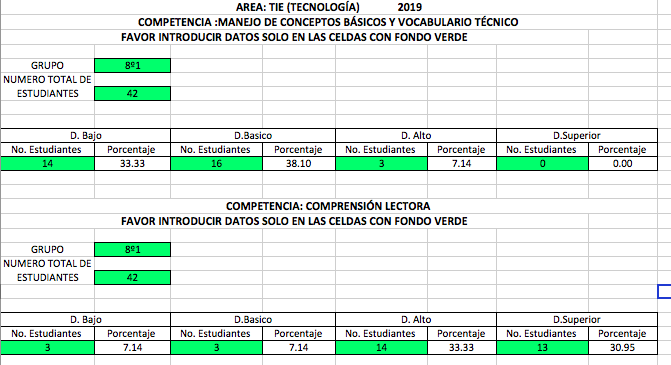 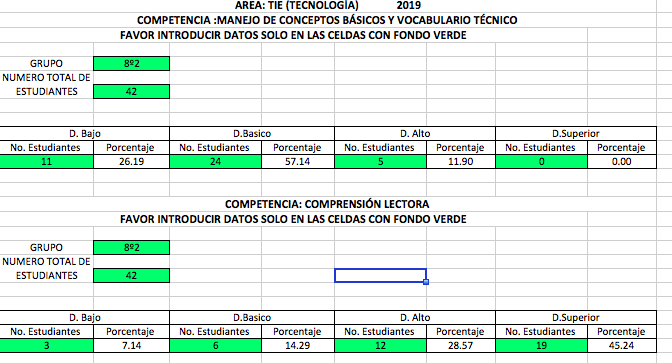 DIAGNÓSTICO AREA TECNOLOGÍA, INFORMÁTICA Y EMPRENDIMIENTOGRADO 8º2019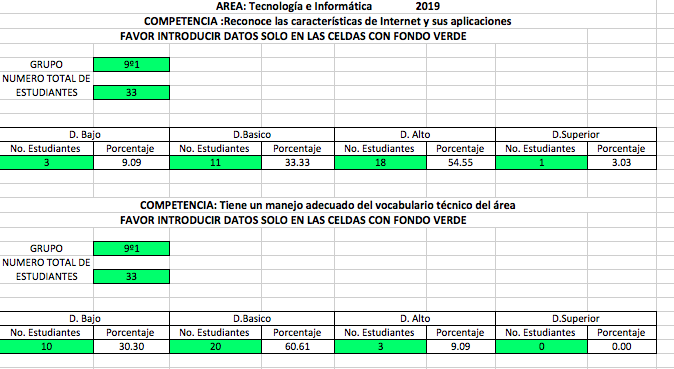 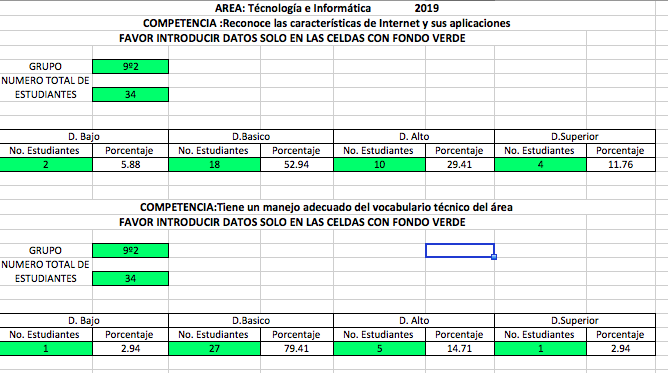 DIAGNÓSTICO AREA TECNOLOGÍA, INFORMÁTICA Y EMPRENDIMIENTOGRADO 9º2019MEDIA TÉCNICA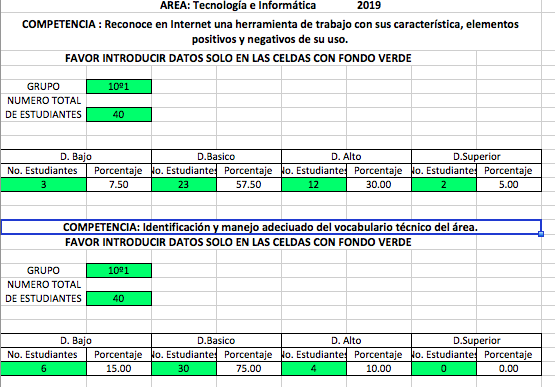 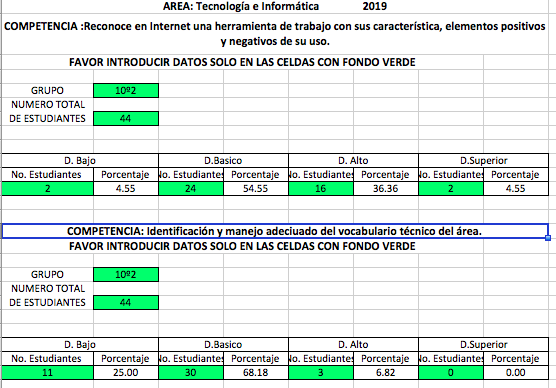 DIAGNÓSTICO AREA TECNOLOGÍA, INFORMÁTICA Y EMPRENDIMIENTOGRADO 10º2019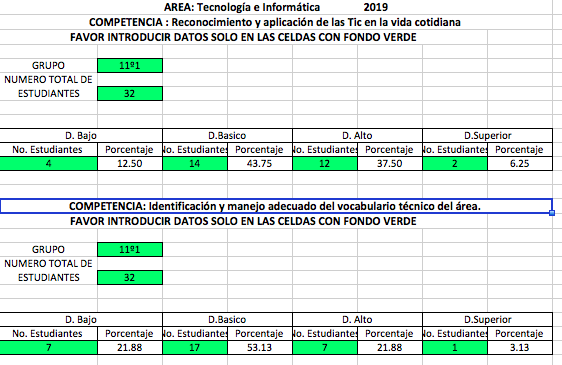 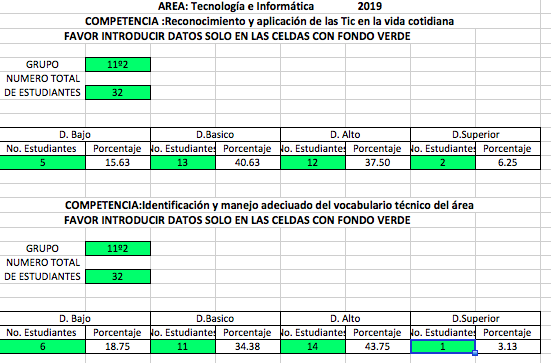 DIAGNÓSTICO AREA TECNOLOGÍA, INFORMÁTICA Y EMPRENDIMIENTOGRADO 11º20195.2 ESTRATEGIAS DE MEJORAMIENTO:Lectura comprensiva y reflexiva para mejorar la comprensión de textos.Elaboración de glosarios de la asignatura y asignación de nota para el período.Participar en talleres y eventos organizados por entidades e instituciones como la universidad Eafit.Realizar actividades prácticas, manualidades, experimentos, y otros.Grupos colaborativos, trabajos entre pares y actividades individuales.Desarrollo de planes de mejoramiento.5.3 DIAGNOSTICO DE NECESIDADES DE FORMACIÓN:Desde el área, consideramos que los factores que más inciden en el bajo desempeño académico de los estudiantes son:●      Impuntualidad y/o inasistencia,●      Carencia de hábitos de estudio●      En algunas ocasiones falta responsabilidad en entregan tareas  extra clase●      Desmotivación frente a las actividades propuestas.●      Poco acompañamiento de la familia●      Desestabilizad escolar (factor social)●      Descomposición escolarPor lo tanto desde el área se han realizado las actividades al interior de la clase, proponiendo grupos colaborativos, trabajos entre pares y actividades individuales.  La pérdida académica bajó notablemente con respecto a lo que se presentaba en el primer y segundo periodo, pues los estudiantes fueron convocados al trabajo colaborativo y motivados a la realización de los planes de mejoramiento con procesos técnicos - prácticos y de acuerdo a las necesidades presentadas, no obstante a las propuestas dadas del mejoramiento académico con los estudiantes algunos no alcanzaron  la culminación satisfactoria de sus logros, por la falta de compromiso ante la realización de las actividades propuestas.6. METODOLOGÍA GENERAL:La metodología es el proceso que se sigue para hacer algo. El método se define como todo proceder ordenado y sujeto a ciertos principios y normas para llegar de una manera segura a un fin, al cumplimiento de un propósito previamente determinado.  Nuestra metodología se inscribe al interior de la pedagogía activa privilegiando en los procesos los enfoques pedagógicos de Las Inteligencias Múltiples, Aprendizajes Significativos y el Constructivismo.En este plan de área se encuentran diferentes actividades pedagógicas utilizadas dentro del proceso de enseñanza - aprendizaje, para lo cual se privilegian unas más que otras de acuerdo a la temática si es de habilidades o en el ámbito intelectual.  Dichas actividades están inspiradas desde el paradigma de la pedagogía activa de corte constructivista.  Básicamente se establece la prioridad de aprender a aprender como regla general de la producción de conocimiento.  El desarrollo de las clases se realizará en 3 momentos:Actividades de iniciación: Es el inicio y la motivación en cada una de las clases, donde el docente presenta el tema, objetivos, logros, estrategias y competencias a trabajar y en dicho proceso hace un rastreo conceptual, incitando mediante preguntas a la participación de niños y niñas en el proceso de enseñanza aprendizaje. Actividades de desarrollo: es allí donde el docente hace un empalme entre las ideas previas con los conocimientos transversales del área.  Se proponen las actividades a desarrollar, seleccionan equipos de trabajo y plantea un proyecto tecnológico donde cada equipo elige su mejor método para realizarlo.  Todos los proyectos tecnológicos son expuestos a los demás compañeros y docentes.Actividades de nivelación para los estudiantes que ingresan después de iniciado el procesoActividades de culminación o evaluación: Se plantean actividades para evaluar los niveles de adquisición, uso, justificación y control de las competencias del área.La metodología debe basarse en SABER SER, SABER CONVIVIR, y SABER CONOCER donde el docente es un orientador que propone alternativas para que los estudiantes a través de ellas, desarrollen competencias:  Identificar objetivos y coordinarse con otros, colaborar y generar confianza en el equipo, resolver problemas en equipo.  Las estrategias a emplear son:Explicación y orientación del docente. Desarrollo de guías de trabajo Sustentación de consultas Desarrollo de talleres de aplicación Actividades especiales de recuperación para quien lo requiera.7. EVALUACIÓN 7.1 FLEXIBILIZACIÓN CURRICULARDe acuerdo con los parámetros que establece el Ministerio de Educación Nacional y por ende, nuestro sistema de calidad institucional, un currículo flexible es aquel que mantiene los mismos objetivos generales para todos los estudiantes, pero da diferentes oportunidades de acceder a ellos: es decir, organiza su enseñanza desde la diversidad social, cultural de estilos de aprendizaje de sus estudiantes, tratando de dar a todos la oportunidad de aprender. Esto quiere decir que al trabajar con los mismos planes de área: estándares, lineamientos curriculares, Derechos básicos de aprendizaje, metas y objetivos de grado, contenidos e indicadores de desempeño; pero con diferentes metodologías de enseñanza – aprendizaje, cualquier estudiante pueda acceder al sistema educativo. De manera que el énfasis se hace en el proceso de enseñanza - aprendizaje desde la planeación, las estrategias didácticas, y la evaluación. La flexibilización busca acercar al estudiante a la propuesta curricular de su grado de una manera dinámica y respetuosa de sus ritmos de aprendizaje. Es decir, la flexibilización curricular hace referencia a la posibilidad de dar una respuesta acertada a la diversidad del aula, al reconocimiento de las diferencias, multiplicidad de características, estilos y ritmos de aprendizaje de los estudiantes en general, no solo para aquellos que presentan una determinada discapacidad.Según el Sistema Institucional de Evaluación, los estudiantes con Necesidades Educativas Especiales (NEE) y que son diagnosticados con barreras para el aprendizaje, se determina una promoción regular fundamentada en una flexibilización de saberes que atienda el ritmo y estilo de aprendizaje de cada estudiante y con base a los desempeños esperados para ellos. La promoción será determinada por la Comisión de Promoción atendiendo a las directrices dadas desde la comisión de evaluación.El equipo de docentes y profesionales podrán proponer la repitencia de un grado a la comisión de promoción respectiva si las estudiantes no alcanzan la consecución de las competencias mínimas establecidas y flexibilizadas para ellos. Para la planeación de las adecuaciones curriculares, es recomendable tener presente los siguientes criterios:Tener seguridad sobre lo que un niño o niña con necesidades educativas especiales puede y no puede realizar. Detectar sus necesidades educativas, estilos de aprendizaje, competencias e intereses. Decidir qué es lo más conveniente para él o para ella, en cuanto al desarrollo de competencias, considerando el tipo de necesidades educativas especiales que presentan y la complejidad de los propósitos y contenidos. Tomar en cuenta los recursos y materiales didácticos disponibles en el aula, así como los apoyos de los padres y madres y de los y las especialistas, para determinar el alcance de las adecuaciones. Planear y elaborar las adecuaciones curriculares, procurando respetar al máximo las necesidades individuales de cada alumno y alumna, pero sin perder de vista la planeación curricular y las actividades para todo el grupo. Llevar a cabo adecuaciones que favorezcan el desarrollo integral del alumno y alumna, de tal manera que se pueda valer por sí mismo (a) cada vez más. Tratar de que el alumno y alumna puedan realizar aprendizajes que estén a su alcance. Procurar que puedan interactuar con sus compañeros y compañeras de grupo. Tener presente que aprenden más y mejor cuando lo que están aprendiendo responde a una preferencia o a un interés personal. Del mismo modo, las actividades que se realicen deben ser significativas y funcionales para el desarrollo de sus capacidades y habilidades. En este sentido, se debe tratar de que los alumnos y alumnas puedan relacionar lo que aprenden con situaciones de su vida cotidiana. Aprovechar las ventajas del entorno para romper con la monotonía, y proveer de experiencias novedosas que satisfagan sus intereses. Realizar modificaciones a las estructuras gramaticales y el vocabulario, adecuándolas al nivel del alumno o alumna: reemplazando algunos términos por sinónimos, explicando el significado entre paréntesis o con notas de pie, seccionando o reescribiendo frases demasiado largas o complejas.Ampliación de contenidos, generalmente a través de explicaciones adicionales, o bien utilizando contenidos de educación especial. Supresión de contenidos que no se ajusten a las posibilidades de comprensión del alumno. Es importante no suprimir contenidos que afecten a la comprensión global o idea principal del texto.Fomentar técnicas de trabajo cooperativo en las diferentes áreas curriculares para favorecer la interacción de los alumnos y alumnas y la consecución de competencias y contenidos a través de tareas grupales, respetando los diferentes ritmos y niveles de aprendizaje y valorando las aportaciones que cada alumno o alumna realiza para el grupo.El propósito de la evaluación debe ser orientar y regular el aprendizaje para que esté sea significativo para los niños y niñas. Además debe ser un proceso que facilite el desarrollo y la realización personal en función de las competencias propuestasUbicación estratégica del estudiante en el lugar del aula en el que se compense al máximo sus dificultades y en el que participe, lo más posible, en la dinámica del grupo. Proporcionar al estudiante el mobiliario específico que requiera Reconocimiento de las dificultades y fortalezas de las estudiantes a través del diagnóstico enviado por el docente orientador Flexibilización de evaluaciones para que las estudiantes accedan al conocimiento de acuerdo a sus capacidadesAfianzamiento de temas a través de estrategias más accesibles para ellas, como conversatorios personalizados, exposiciones de parte de ellas Los criterios y procedimientos evaluativos deberán ir acorde a la discapacidad que el estudiante presenta para que sea flexible, tomando en cuenta los indicadores de logro. Las actividades las planifica el docente para construir el conocimiento, basadas en las competencias de aprendizaje.Asesorías permanentes para aclarar conceptos y superar competencias. Leer en voz alta el trabajo asignado, con el fin de asegurar que la estudiante haya entendido las actividades que allí se sugieren. Dar tiempo adicional y prudencial para la realización de las actividades. Cuando se dan instrucciones verbales, solicitarle a la estudiante que las repita para asegurarme que las logró entender. Revisar los trabajos de las estudiantes en clase con el fin de señalar los errores cometidos o confusiones para dar las orientaciones respectivas.Seguir las sugerencias de la UAI y orientador escolar para determinar cómo se pueden orientar mejor las clasesApoyo de un compañero monitor. Dosificar trabajos de lecto-escritura. Proporcionar tiempos mayores para el cumplimiento de los compromisos si así lo requiere su exigencia Aprovechar al máximo los recursos tecnológicos para facilitar el aprendizaje (videos, imágenes, recursos digitales, entre otros).Lectura en voz alta y escritura en el tablero para facilitar la aprehensión del conocimiento Propiciar uso y elaboración de mapas mentales y conceptuales, al igual que infografías, las cuales facilitan el aprendizaje por su carácter visual. Evaluación oral en casos requeridos, o modificar tipo y tamaño de letra en pruebas escritas. Dar poca importancia al error y fortalecer los aciertos. Generar preguntas de retroalimentación y contacto con estudiantes de NEE, para mantenerlos conectados a la clase. Realizar seguimiento constante a sus producciones y ejercicios de aplicación, realizando la retroalimentación respectiva. Incluirlo en equipos de carácter colaborativo que lo impulsen a la consecución de logros. Asignarle tareas que estén dentro de sus capacidades para disminuir o evitar sentimiento de fracaso o frustración.Generarle conciencia de sus limitaciones, pero sobre todo, de sus compromisos y metas. Propiciar la comunicación y participación de la familia en el proceso formativo del estudiante. Priorizar la expresión oral y la exposición de ideas claras, aunque sean cortas; es necesario fomentar el alcance de intenciones comunicativas. Proponer ejercicios en los cuales el estudiante busque aportar una solución a una situación conflictiva desde la creatividad, el razonamiento o la crítica.8. RECURSOS GENERALES:RECURSOS: Para facilitar el aprendizaje significativo por parte de los estudiantes, los profesores de la Institución proponen el empleo de los siguientes recursos didácticos para el desarrollo del plan de área, con el fin de dar cumplimiento a los objetivos del área, a los estándares básicos de enseñanza y a las competencias:Sala de cómputo: a través de ésta los estudiantes tienen la facilidad de acceder a las nuevas tecnologías y el software que tiene el sistema operativo instalado en la computadora, principalmente la consulta en los diferentes sitios de la Internet.Medios audiovisuales: se cuenta con televisores, grabadoras, VHS, DVD y video Vean los cuales son utilizados para exposiciones tanto de estudiantes como de profesores, para ver videos; como también para la proyección de documentales  tecnológicos y tutoriales de software. Material audiovisual: videos que sirven como complemento de los conceptos teóricos expuestos en el desarrollo de las actividades, tales como:Paint Creación de carpetasManejo de los Sistemas OperativosOfficeInternetEmprendimiento Tecnología Contabilidad Material gráfico: fotocopias, Blogs, sitio web, video y librosEquipos de impresión: impresoras de computadores, fotocopiadoras y duplicadoras; que sirven para la impresión de la diversa documentación complementaria de las temáticas.Salas de cómputos: Se encuentra dotada de herramientas como computadoras y portátiles.Materiales “caseros” (o de desecho): a través de este material y del reciclable, los estudiantes realizan el inicio y actualización de un avance tecnológico.Estructura del área: 
SECRETARIA DE EDUCACIÓN MUNICIPAL DE ITAGÜÍ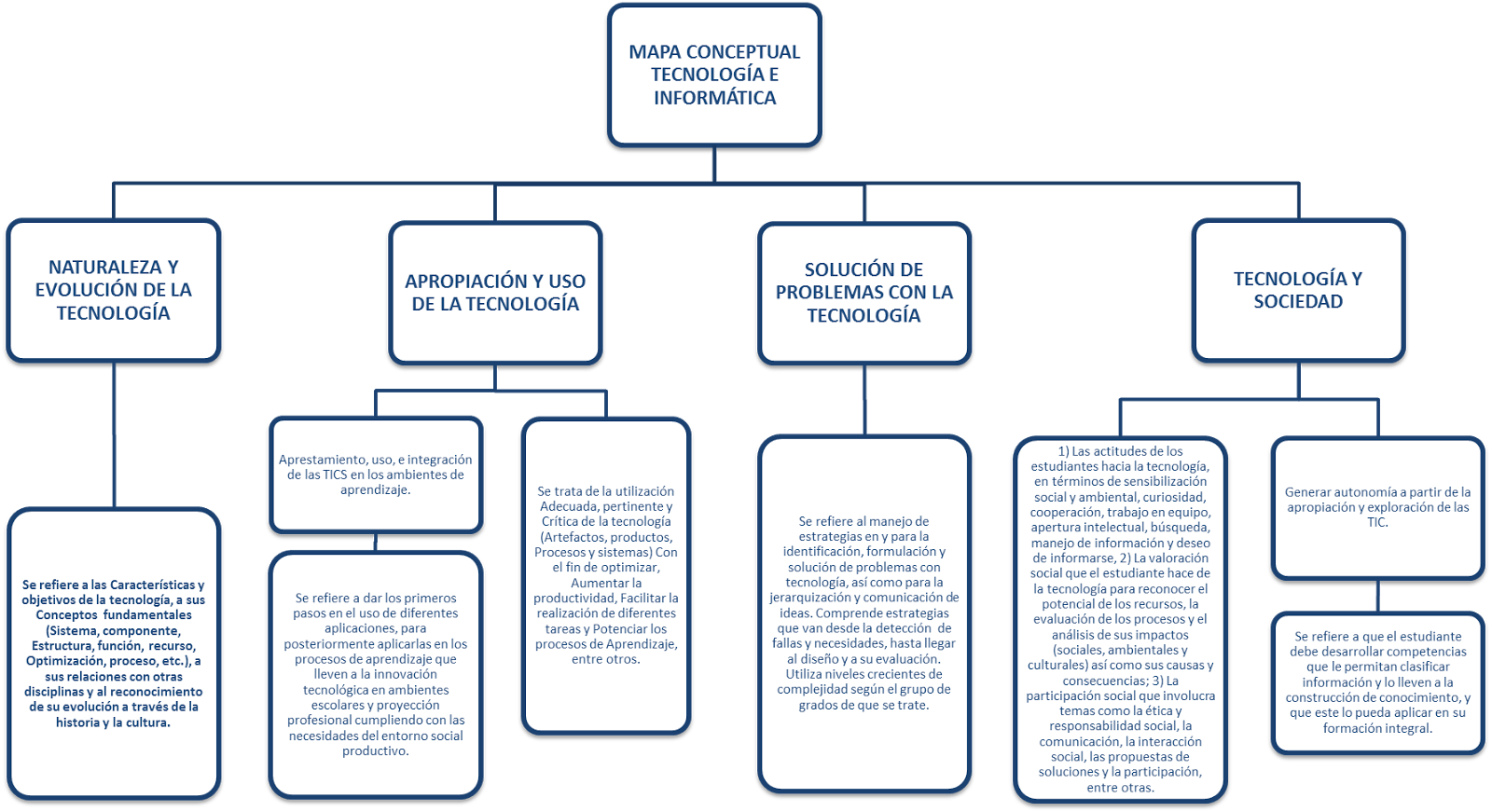 INSTITUCIÓN EDUCATIVA MARIA JESUS MEJIADISEÑO CURRICULAR POR COMPETENCIASDISTRIBUCIÓN DE ESTÁNDARES Y CONTENIDOS POR PERÍODOÁREA: TECNOLOGIA                           PERIODO: UNO				     GRADO: PRIMERO			I.H.S: 1META  POR GRADO: Al finalizar el año los estudiantes de primero identificarán artefactos tecnológicos, herramientas básicas de acuerdo a su entorno..OBJETIVO PERIODO: Identificar claramente los acontecimiento más importantes del origen y evolución de la tecnología.SECRETARIA DE EDUCACIÓN MUNICIPAL DE ITAGÜÍINSTITUCIÓN EDUCATIVA MARIA JESUS MEJIADISEÑO CURRICULAR POR COMPETENCIASDISTRIBUCIÓN DE ESTÁNDARES Y CONTENIDOS POR PERÍODOÁREA: TECNOLOGIA                           PERIODO: DOS				      GRADO: PRIMERO			I.H.S: 1META  POR GRADO: Al finalizar el año los estudiantes de primero identificarán artefactos tecnológicos, herramientas básicas de acuerdo a su entorno.OBJETIVO PERIODO: Reconocer algunos productos de mi entorno, utilizándolos en forma segura y apropiada.SECRETARIA DE EDUCACIÓN MUNICIPAL DE ITAGÜÍINSTITUCIÓN EDUCATIVA MARIA JESUS MEJIADISEÑO CURRICULAR POR COMPETENCIASDISTRIBUCIÓN DE ESTÁNDARES Y CONTENIDOS POR PERÍODOÁREA: TECNOLOGIA                           PERIODO: TRES				      GRADO: PRIMERO			I.H.S: 1META  POR GRADO: Al finalizar el año los estudiantes de primero identificarán artefactos tecnológicos y herramientas básicas de acuerdo a su entorno..OBJETIVO PERIODO: Reconocer la importancia del uso de algunos artefactos en la realización de algunas actividades.SECRETARIA DE EDUCACIÓN MUNICIPAL DE ITAGÜÍINSTITUCIÓN EDUCATIVA MARIA JESUS MEJIADISEÑO CURRICULAR POR COMPETENCIASDISTRIBUCIÓN DE ESTÁNDARES Y CONTENIDOS POR PERÍODOÁREA: TECNOLOGIA                           PERIODO: CUATRO				      GRADO: PRIMERO				I.H.S: 1META  POR GRADO: Al finalizar el año los estudiantes de primero identificarán: artefactos tecnológicos, herramientas básicas de acuerdo a su entorno.OBJETIVO PERIODO: Reconocer la presencia de elementos naturales y artefactos elaborados con l intención de  mejorar las condiciones de vida del hombre.SECRETARIA DE EDUCACIÓN MUNICIPAL DE ITAGÜÍINSTITUCIÓN EDUCATIVA MARIA JESUS MEJIADISEÑO CURRICULAR POR COMPETENCIASDISTRIBUCIÓN DE ESTÁNDARES Y CONTENIDOS POR PERÍODOÁREA: TECNOLOGIA E INFORMATICAASIGNATURA: TECNOLOGÍA	 		PERIODO: UNO				GRADO: SEGUNDO			I.H.S: 1META  POR GRADO: Al finalizar el año los estudiantes de segundo identificará artefactos tecnológicos y herramientas básicas de acuerdo a su entorno..OBJETIVO PERIODO: Identificar las diferentes clases de aparatos tecnológicos y características SECRETARIA DE EDUCACIÓN MUNICIPAL DE ITAGÜÍINSTITUCIÓN EDUCATIVA MARIA JESUS MEJIADISEÑO CURRICULAR POR COMPETENCIASDISTRIBUCIÓN DE ESTÁNDARES Y CONTENIDOS POR PERÍODOÁREA: TECNOLOGIA E INFORMATICAASIGNATURA: TECNOLOGÍA	 		PERIODO: DOS				GRADO: SEGUNDO			I.H.S: 1META POR GRADO: Al finalizar el año los estudiantes del grado segundo estarán en capacidad de reconocer objetos tecnológicos, el uso adecuado, y el intercambio de productos y servicios                                                                                                                                                                                                                      OBJETIVO PERIODO: Utilizar en forma adecuada instrumentos herramientas y materiales de uso cotidiano teniendo en cuenta sus necesidades.                                                   SECRETARIA DE EDUCACIÓN MUNICIPAL DE ITAGÜÍINSTITUCIÓN EDUCATIVA MARIA JESUS MEJIADISEÑO CURRICULAR POR COMPETENCIASDISTRIBUCIÓN DE ESTÁNDARES Y CONTENIDOS POR PERÍODOÁREA: TECNOLOGIA E INFORMATICAASIGNATURA: TECNOLOGÍA	 		PERIODO: TRES				GRADO: SEGUNDO			I.H.S: 1META POR GRADO: Al finalizar el año los estudiantes del grado segundo estarán en capacidad de reconocer objetos tecnológicos, el uso adecuado, y el intercambio de productos y servicios                                                                                                                                                                                                                         .OBJETIVO PERIODO Reconozco el funcionamiento de algunos artefactos sencillos y su utilización de forma segura.SECRETARIA DE EDUCACIÓN MUNICIPAL DE ITAGÜÍINSTITUCIÓN EDUCATIVA MARIA JESUS MEJIADISEÑO CURRICULAR POR COMPETENCIASDISTRIBUCIÓN DE ESTÁNDARES Y CONTENIDOS POR PERÍODOÁREA: TECNOLOGIA E INFORMATICAASIGNATURA: TECNOLOGÍA	 		PERIODO: CUATRO			GRADO: SEGUNDO			I.H.S: 1META  POR GRADO: Al finalizar el año los estudiantes del grado segundo estarán en capacidad de reconocer objetos tecnológicos, el uso adecuado, y el intercambio de productos y servicios                                                                                                                                                                                                                         OBJETIVO PERÍODO: Reconocer       la importancia sobre el buen uso de algunos artefactos tecnológicos, sin afecte el medio ambiente.SECRETARIA DE EDUCACIÓN MUNICIPAL DE ITAGÜÍINSTITUCIÓN EDUCATIVA MARIA JESUS MEJIADISEÑO CURRICULAR POR COMPETENCIASDISTRIBUCIÓN DE ESTÁNDARES Y CONTENIDOS POR PERÍODOÁREA: TECNOLOGIA E INFORMATICAASIGNATURA: TECNOLOGÍA	 		PERIODO: UNO				GRADO: TERCERO			I.H.S: 1META  POR GRADO: Al finalizar el año los estudiantes de tercero identificarán artefactos tecnológicos, herramientas básicas de acuerdo a su entorno.OBJETIVO PERIODO: Reconocer el funcionamiento de los aparatos tecnológicos.SECRETARIA DE EDUCACIÓN MUNICIPAL DE ITAGÜÍINSTITUCIÓN EDUCATIVA MARIA JESUS MEJIADISEÑO CURRICULAR POR COMPETENCIASDISTRIBUCIÓN DE ESTÁNDARES Y CONTENIDOS POR PERÍODOÁREA: TECNOLOGIA E INFORMATICAASIGNATURA: TECNOLOGÍA	 		PERIODO: DOS				GRADO: TERCERO			I.H.S: 1META  POR GRADO: Al finalizar el año los estudiantes del grado tercero identificarán: artefactos tecnológicos, herramientas básicas de acuerdo a su entorno.OBJETIVO PERIODO: Utilizo una herramienta tecnológica haciendo énfasis en la realización de tareas que refuercen y clarifiquen los conceptos aprendidosSECRETARIA DE EDUCACIÓN MUNICIPAL DE ITAGÜÍINSTITUCIÓN EDUCATIVA MARIA JESUS MEJIADISEÑO CURRICULAR POR COMPETENCIASDISTRIBUCIÓN DE ESTÁNDARES Y CONTENIDOS POR PERÍODOÁREA: TECNOLOGIA E INFORMATICAASIGNATURA: TECNOLOGÍA	 		PERIODO: TRES				GRADO: TERCERO			I.H.S: 1META  POR GRADO: Al finalizar el año los estudiantes del grado tercero identificaran artefactos  tecnológicos, herramientas básicas de acuerdo a su entorno.OBJETIVO PERIODO: Reconozco los conceptos básicos de la tecnología encontrando en estos aplicabilidad para la resolución de problemas de la vida de los seres humanosSECRETARIA DE EDUCACIÓN MUNICIPAL DE ITAGÜÍINSTITUCIÓN EDUCATIVA MARIA JESUS MEJIADISEÑO CURRICULAR POR COMPETENCIASDISTRIBUCIÓN DE ESTÁNDARES Y CONTENIDOS POR PERÍODOÁREA: TECNOLOGIA E INFORMATICAASIGNATURA: TECNOLOGÍA	 		PERIODO: 4				GRADO: TERCERO				I.H.S: 1META  POR GRADO: Al finalizar el año los estudiantes del grado tercero identificarán artefactos tecnológicos, herramientas básicas de acuerdo a su entorno..OBJETIVO PERIODO: Participar en la definición de roles y responsabilidades en el desarrollo de proyectos en tecnología.SECRETARIA DE EDUCACIÓN MUNICIPAL DE ITAGÜÍINSTITUCIÓN EDUCATIVA MARIA JESUS MEJIADISEÑO CURRICULAR POR COMPETENCIASDISTRIBUCIÓN DE ESTÁNDARES Y CONTENIDOS POR PERÍODOÁREA: TECNOLOGIA E INFORMATICA	                PERIODO: UNO				          GRADO: CUARTO               I.H.S: 1ASIGNATURA: TECNOLOGÍAMETA  POR GRADO: Al finalizar el año los estudiantes del grado cuarto estarán en capacidad de analizar las necesidades tecnológicas  y los procesos de producción para la solución de problemas del entornoOBJETIVO: Reconocer las diferentes situaciones en las que se evidencian los efectos sociales y ambientales de las manifestaciones tecnológicas.META DE MEJORAMIENTO: Reconocimiento de  las diferentes situaciones en las que se evidencian los efectos sociales y ambientales de las manifestaciones, tecnológico.SECRETARIA DE EDUCACIÓN MUNICIPAL DE ITAGÜÍINSTITUCIÓN EDUCATIVA MARIA JESUS MEJIADISEÑO CURRICULAR POR COMPETENCIASDISTRIBUCIÓN DE ESTÁNDARES Y CONTENIDOS POR PERÍODOÁREA: TECNOLOGIA 			               PERIODO: DOS				                GRADO: CUARTO				   I.H.S: 1META  POR GRADO: Al finalizar el año los estudiantes del grado cuarto estarán en capacidad de analizar las necesidades tecnológicas  y los procesos de producción para la solución de problemas del entornoOBJETIVO: Reconocer las características y el funcionamiento de algunos productos tecnológicos.META DE MEJORAMIENTO: Reconocimiento de  las diferentes situaciones en las que se evidencian los efectos sociales y ambientales de las manifestaciones, tecnológico.SECRETARIA DE EDUCACIÓN MUNICIPAL DE ITAGÜÍINSTITUCIÓN EDUCATIVA MARIA JESUS MEJIADISEÑO CURRICULAR POR COMPETENCIASDISTRIBUCIÓN DE ESTÁNDARES Y CONTENIDOS POR PERÍODOÁREA: TECNOLOGIA 			               PERIODO: TRES				                GRADO: CUARTO				                              I.H.S: 1META  POR GRADO: Al finalizar el año los estudiantes del grado cuarto estarán en capacidad de analizar las necesidades tecnológicas  y los procesos de producción para la solución de problemas del entornoOBJETIVO: Reconocer  la creatividad y la innovación como pilares para  la  solución  de  problemas tecnológicos que contribuyen al desarrollo del país. .META DE MEJORAMIENTO: Reconocimiento de  las diferentes situaciones en las que se evidencian los efectos sociales y ambientales de las manifestaciones, tecnológico.SECRETARIA DE EDUCACIÓN MUNICIPAL DE ITAGÜÍINSTITUCIÓN EDUCATIVA MARIA JESUS MEJIADISEÑO CURRICULAR POR COMPETENCIASDISTRIBUCIÓN DE ESTÁNDARES Y CONTENIDOS POR PERÍODOÁREA: TECNOLOGIA 			               PERIODO: CUATRO				                GRADO: CUARTO				                              I.H.S: 1META  POR GRADO: Al finalizar el año los estudiantes del grado cuarto estarán en capacidad de analizar las necesidades tecnológicas  y los procesos de producción para la solución de problemas del entornoOBJETIVO: Utilizar responsable, segura y autónomamente tecnologías  de la información  y la comunicación  disponibles  en el entorno, comprendiendo la importancia de la apropiación del conocimiento y la Comunicación en  el mundo actual.META DE MEJORAMIENTO: Reconocimiento de las diferentes situaciones en las que se evidencian los efectos sociales y ambientales de las manifestaciones, tecnológico.SECRETARIA DE EDUCACIÓN MUNICIPAL DE ITAGÜÍINSTITUCIÓN EDUCATIVA MARIA JESUS MEJIADISEÑO CURRICULAR POR COMPETENCIASDISTRIBUCIÓN DE ESTÁNDARES Y CONTENIDOS POR PERÍODOÁREA: TECNOLOGIA E INFORMATICA 	                         PERIODO: UNO				         GRADO: QUINTO	 I.H.S: 1ASIGNATURA: TECNOLOGÍAMETA  POR GRADO: Al finalizar el año los estudiantes del grado quinto estarán en capacidad de analizar las necesidades tecnológicas  y los procesos de producción para la solución de problemas del entornoOBJETIVO: Reconocer algunas estrategias para prevenir diferentes enfermedades de acuerdo a los avances tecnológicos.SECRETARIA DE EDUCACIÓN MUNICIPAL DE ITAGÜÍINSTITUCIÓN EDUCATIVA MARIA JESUS MEJIADISEÑO CURRICULAR POR COMPETENCIASDISTRIBUCIÓN DE ESTÁNDARES Y CONTENIDOS POR PERÍODOÁREA: TECNOLOGIA 			                        PERIODO: DOS			         GRADO: QUINTO				       I.H.S: 1META  POR GRADO: Al finalizar el año los estudiantes del grado quinto estarán en capacidad de analizar las necesidades tecnológicas  y los procesos de producción para la solución de problemas del entornoOBJETIVO: Reconocer  las funciones del manual de funciones, en la utilización de productos tecnológicos.SECRETARIA DE EDUCACIÓN MUNICIPAL DE ITAGÜÍINSTITUCIÓN EDUCATIVA MARIA JESUS MEJIADISEÑO CURRICULAR POR COMPETENCIASDISTRIBUCIÓN DE ESTÁNDARES Y CONTENIDOS POR PERÍODOÁREA: TECNOLOGIA 			                        PERIODO: TRES				         GRADO: QUINTO				       I.H.S: 1META  POR GRADO: Al finalizar el año los estudiantes del grado quinto estarán en capacidad de analizar las necesidades tecnológicas  y los procesos de producción para la solución de problemas del entornoOBJETIVO: Utilizar las representaciones gráficas como expresión de la creatividad para el diseño y la construcción.SECRETARIA DE EDUCACIÓN MUNICIPAL DE ITAGÜÍINSTITUCIÓN EDUCATIVA MARIA JESUS MEJIADISEÑO CURRICULAR POR COMPETENCIASDISTRIBUCIÓN DE ESTÁNDARES Y CONTENIDOS POR PERÍODOÁREA: TECNOLOGIA 			                        PERIODO: 4				         GRADO: QUINTO				       I.H.S: 1META  POR GRADO: Al finalizar el año los estudiantes del grado quinto estarán en capacidad de: Analizar las necesidades tecnológicas  y los procesos de producción para la solución de problemas del entornoOBJETIVO: Conocer la importancia de la comunicación a través de la página WebSECRETARIA DE EDUCACIÓN MUNICIPAL DE ITAGÜÍINSTITUCIÓN EDUCATIVA MARÍA JESÚS MEJÍADISEÑO CURRICULAR POR COMPETENCIASDISTRIBUCIÓN DE ESTÁNDARES Y CONTENIDOS POR PERÍODOÁREA: TECNOLOGÍA, INFORMÁTICA Y EMPRENDIMIENTO       ASIGNATURA: TECNOLOGÍA	PERIODO: UNO     	GRADO: SEXTO			I.H.S: 1META  POR GRADO: Al finalizar el año, los estudiantes del grado sexto deben estar en capacidad de reconocer principios y conceptos propios de la tecnología y la informática, así como momentos de la historia que le han permitido al hombre transformar el entorno para resolver  problemas y satisfacer necesidades a través del registro de evidencias.OBJETIVO PERIODO: Identificar y explicarlos procesos de evolución de la tecnología y la relación con otras áreas del conocimiento.SECRETARIA DE EDUCACIÓN MUNICIPAL DE ITAGÜÍINSTITUCIÓN EDUCATIVA MARÍA JESÚS MEJÍADISEÑO CURRICULAR POR COMPETENCIASDISTRIBUCIÓN DE ESTÁNDARES Y CONTENIDOS POR PERÍODOÁREA: TECNOLOGÍA, INFORMÁTICA Y EMPRENDIMIENTO       ASIGNATURA: TECNOLOGÍA	PERIODO: DOS     	GRADO: SEXTO			I.H.S: 1META  POR GRADO: Al finalizar el año, los estudiantes del grado sexto deben estar en capacidad de reconocer principios y conceptos propios de la tecnología y la informática, así como momentos de la historia que le han permitido al hombre transformar el entorno para resolver problemas y satisfacer necesidades a través del registro de evidencias.OBJETIVO PERIODO: Relacionar el funcionamiento de algunos artefactos, productos, procesos y sistemas tecnológicos con su utilización segura.SECRETARIA DE EDUCACIÓN MUNICIPAL DE ITAGÜÍINSTITUCIÓN EDUCATIVA MARÍA JESÚS MEJÍADISEÑO CURRICULAR POR COMPETENCIASDISTRIBUCIÓN DE ESTÁNDARES Y CONTENIDOS POR PERÍODOÁREA: TECNOLOGÍA, INFORMÁTICA Y EMPRENDIMIENTO       ASIGNATURA: TECNOLOGÍA	PERIODO: TRES    	GRADO: SEXTO		I.H.S: 1META  POR GRADO: Al finalizar el año, los estudiantes del grado sexto deben estar en capacidad de reconocer principios y conceptos propios de la tecnología y la informática, así como momentos de la historia que le han permitido al hombre transformar el entorno para resolver problemas y satisfacer necesidades a través del registro de evidencias.OBJETIVO PERIODO: Identificar y reconocer los artefactos tecnológicos como un sistema de piezas que desempeñan una función importante para el funcionamiento de los mismos a la vez que se reconoce el uso adecuado y las precauciones que se deben tener al manipularlos.SECRETARIA DE EDUCACIÓN MUNICIPAL DE ITAGÜÍINSTITUCIÓN EDUCATIVA MARÍA JESÚS MEJÍADISEÑO CURRICULAR POR COMPETENCIASDISTRIBUCIÓN DE ESTÁNDARES Y CONTENIDOS POR PERÍODOÁREA: TECNOLOGÍA, INFORMÁTICA Y EMPRENDIMIENTO       ASIGNATURA: TECNOLOGÍA	PERIODO: CUATRO     	GRADO: SEXTO	I.H.S: 1META  POR GRADO: Al finalizar el año, los estudiantes del grado sexto deben estar en capacidad de reconocer principios y conceptos propios de la tecnología y la informática en relación con el medio ambiente así como momentos de la historia que le han permitido al hombre transformar el entorno para resolver problemas y satisfacer necesidades a través del registro de evidencias.OBJETIVO PERIODO: Relacionar la transformación de recursos naturales con el desarrollo tecnológico y su impacto en el bienestar de la sociedad.SECRETARIA DE EDUCACIÓN MUNICIPAL DE ITAGÜÍINSTITUCIÓN EDUCATIVA MARÍA JESÚS MEJÍADISEÑO CURRICULAR POR COMPETENCIASDISTRIBUCIÓN DE ESTÁNDARES Y CONTENIDOS POR PERÍODOÁREA: TECNOLOGÍA, INFORMÁTICA Y EMPRENDIMIENTO       ASIGNATURA: TECNOLOGÍA	PERIODO: UNO     	GRADO: SÉPTIMO  	I.H.S: 1META  POR GRADO: Al finalizar el año, los estudiantes del grado séptimo deben estar en capacidad de establecer una postura crítica y reflexiva a cerca del papel que juegan los recursos naturales en el desarrollo de avances tecnológicos que mejoran la calidad de vida a la véz que deben tener la suficiencia para establecer las alternativas para generar desarrollo tecnológico sin deteriorar el medio ambiente.OBJETIVO PERIODO: Relacionar la transformación de los recursos naturales con el desarrollo tecnológico y su impacto en el bienestar de la sociedad.SECRETARIA DE EDUCACIÓN MUNICIPAL DE ITAGÜÍINSTITUCIÓN EDUCATIVA MARÍA JESÚS MEJÍADISEÑO CURRICULAR POR COMPETENCIASDISTRIBUCIÓN DE ESTÁNDARES Y CONTENIDOS POR PERÍODOÁREA: TECNOLOGÍA, INFORMÁTICA Y EMPRENDIMIENTO       ASIGNATURA: TECNOLOGÍA	 PERIODO: DOS     	GRADO: SÉPTIMO 	I.H.S: 1META  POR GRADO: Al finalizar el año, los estudiantes del grado séptimo deben estar en capacidad de establecer una postura crítica y reflexiva a cerca del papel que juegan los recursos naturales en el desarrollo de avances tecnológicos que mejoran la calidad de vida a la véz que deben tener la suficiencia para establecer las alternativas para generar desarrollo tecnológico sin deteriorar el medio ambiente.OBJETIVO PERIODO: Valorar la adecuada y pertinente utilización de los recursos naturales en el desarrollo de tecnología.SECRETARIA DE EDUCACIÓN MUNICIPAL DE ITAGÜÍINSTITUCIÓN EDUCATIVA MARÍA JESÚS MEJÍADISEÑO CURRICULAR POR COMPETENCIASDISTRIBUCIÓN DE ESTÁNDARES Y CONTENIDOS POR PERÍODOÁREA: TECNOLOGÍA, INFORMÁTICA Y EMPRENDIMIENTO       ASIGNATURA: TECNOLOGÍA	 PERIODO: TRES     	GRADO: SÉPTIMO 	I.H.S: 1META  POR GRADO: Al finalizar el año, los estudiantes del grado séptimo deben estar en capacidad de establecer una postura crítica y reflexiva a cerca del papel que juegan los recursos naturales en el desarrollo de avances tecnológicos que mejoran la calidad de vida a la véz que deben tener la suficiencia para establecer las alternativas para generar desarrollo tecnológico sin deteriorar el medio ambiente.OBJETIVO PERIODO: Reconocer las diferentes fuentes generadoras de energía para la ejecución de procesos fundamentales en la calidad de vida del hombre.SECRETARIA DE EDUCACIÓN MUNICIPAL DE ITAGÜÍINSTITUCIÓN EDUCATIVA MARÍA JESÚS MEJÍADISEÑO CURRICULAR POR COMPETENCIASDISTRIBUCIÓN DE ESTÁNDARES Y CONTENIDOS POR PERÍODOÁREA: TECNOLOGÍA E INFORMÁTICA        ASIGNATURA: TECNOLOGÍA		PERIODO: CUATRO     	GRADO: SÉPTIMO 			I.H.S: 1META  POR GRADO: Al finalizar el año, los estudiantes del grado séptimo deben estar en capacidad de establecer una postura crítica y reflexiva a cerca del papel que juegan los recursos naturales en el desarrollo de avances tecnológicos que mejoran la calidad de vida a la véz que deben tener la suficiencia para establecer las alternativas para generar desarrollo tecnológico sin deteriorar el medio ambiente.OBJETIVO PERIODO: Reconocer el proceso de generación de la energía eléctrica y la importancia de esta para la ejecución de actividades fundamentales para asegurar la calidad de vida del hombre.SECRETARIA DE EDUCACIÓN MUNICIPAL DE ITAGÜÍINSTITUCIÓN EDUCATIVA MARÍA JESÚS MEJÍADISEÑO CURRICULAR POR COMPETENCIASDISTRIBUCIÓN DE ESTÁNDARES Y CONTENIDOS POR PERÍODOÁREA: TECNOLOGÍA E INFORMÁTICA        ASIGNATURA: TECNOLOGÍA			PERIODO: UNO     	GRADO: OCTAVO			I.H.S: 1META  POR GRADO: Al finalizar el año, los estudiantes del grado octavo estarán en capacidad de establecer una postura crítica y reflexiva frente al impacto de la tecnología sobr el medio ambiente y la sociedad, identificando alternativas sostenibles para asegurar el equilibrio entre desarrollo tecnológico y medio ambiente.OBJETIVO PERIODO: Reconocer las etapas del desarrollo tecnológico desde sus inicios hasta la actualidad.SECRETARIA DE EDUCACIÓN MUNICIPAL DE ITAGÜÍINSTITUCIÓN EDUCATIVA MARÍA JESÚS MEJÍADISEÑO CURRICULAR POR COMPETENCIASDISTRIBUCIÓN DE ESTÁNDARES Y CONTENIDOS POR PERÍODOÁREA: TECNOLOGÍA E INFORMÁTICA        ASIGNATURA: TECNOLOGÍA			PERIODO: DOS       	GRADO: OCTAVO			I.H.S: 1META  POR GRADO: Al finalizar el año, los estudiantes del grado octavo estarán en capacidad de establecer una postura crítica y reflexiva frente al impacto de la tecnología sobr el medio ambiente y la sociedad, identificando alternativas sostenibles para asegurar el equilibrio entre desarrollo tecnológico y medio ambiente.OBJETIVO PERIODO: Reconocer la influencia y los efectos de la tecnología en la sociedad y el medio ambiente asumiendo una actitud reflexiva.SECRETARIA DE EDUCACIÓN MUNICIPAL DE ITAGÜÍINSTITUCIÓN EDUCATIVA MARÍA JESÚS MEJÍADISEÑO CURRICULAR POR COMPETENCIASDISTRIBUCIÓN DE ESTÁNDARES Y CONTENIDOS POR PERÍODOÁREA: TECNOLOGÍA E INFORMÁTICA        ASIGNATURA: TECNOLOGÍA			PERIODO: TRES             	GRADO: OCTAVO			I.H.S: 1META  POR GRADO: Al finalizar el año, los estudiantes del grado octavo estarán en capacidad de establecer una postura crítica y reflexiva frente al impacto de la tecnología sobr el medio ambiente y la sociedad, identificando alternativas sostenibles para asegurar el equilibrio entre desarrollo tecnológico y medio ambiente.OBJETIVO PERIODO: Reconocer el impacto de los productos tecnológicos sobre el medio ambiente y los métodos que se pueden implementar para contrarrestar dicho impacto.SECRETARIA DE EDUCACIÓN MUNICIPAL DE ITAGÜÍINSTITUCIÓN EDUCATIVA MARÍA JESÚS MEJÍADISEÑO CURRICULAR POR COMPETENCIASDISTRIBUCIÓN DE ESTÁNDARES Y CONTENIDOS POR PERÍODOÁREA: TECNOLOGÍA E INFORMÁTICA        ASIGNATURA: TECNOLOGÍA			PERIODO: CUATRO     	GRADO: OCTAVO			I.H.S: 1META  POR GRADO: Al finalizar el año, los estudiantes del grado octavo estarán en capacidad de establecer una postura crítica y reflexiva frente al impacto de la tecnología sobr el medio ambiente y la sociedad, identificando alternativas sostenibles para asegurar el equilibrio entre desarrollo tecnológico y medio ambiente.OBJETIVO PERIODO: Reconocer cuales son los residuos sólidos, la forma como estos causan daños en el medio ambiente y la manera adecuada en que debe disponerse.SECRETARIA DE EDUCACIÓN MUNICIPAL DE ITAGÜÍINSTITUCIÓN EDUCATIVA MARÍA JESÚS MEJIADISEÑO CURRICULAR POR COMPETENCIASDISTRIBUCIÓN DE ESTÁNDARES Y CONTENIDOS POR PERÍODOÁREA: TECNOLOGÍA E INFORMÁTICA	ASIGNATURA: TECNOLOGÍA			PERIODO: UNO       GRADO: NOVENO	I.H.S: 1META  POR GRADO: Al finalizar el año los estudiantes estarán en capacidad de reconocer y construir circuitos eléctricos básicos.OBJETIVO PERIODO: Identificar los elementos que hacen parte de un circuito eléctrico y los reconoce en objetos que se encuentran en el entorno.SECRETARIA DE EDUCACIÓN MUNICIPAL DE ITAGÜÍINSTITUCIÓN EDUCATIVA MARÍA JESÚS MEJIADISEÑO CURRICULAR POR COMPETENCIASDISTRIBUCIÓN DE ESTÁNDARES Y CONTENIDOS POR PERÍODOÁREA: TECNOLOGÍA E INFORMÁTICA	ASIGNATURA: TECNOLOGÍA			PERIODO: DOS		GRADO: NOVENO			I.H.S: 1META  POR GRADO: Al finalizar el año los estudiantes estarán en capacidad de identificar las normas de seguridad en el manejo de artefacto eléctricos.OBJETIVO PERIODO: Identificar y aplicar las normas de seguridad en el manejo de artefacto eléctricos.SECRETARIA DE EDUCACIÓN MUNICIPAL DE ITAGÜÍINSTITUCIÓN EDUCATIVA MARÍA JESÚS MEJIADISEÑO CURRICULAR POR COMPETENCIASDISTRIBUCIÓN DE ESTÁNDARES Y CONTENIDOS POR PERÍODOÁREA: TECNOLOGÍA E INFORMÁTICA    ASIGNATURA: TECNOLOGÍA	  PERIODO: TRES	 GRADO: NOVENO	    I.H.S: 1META  POR GRADO: Al finalizar el año los estudiantes estarán en capacidad de reconocer algunas propiedades fundamentales del electromagnetismo.OBJETIVO PERIODO: Reconocer el papel que desempeñan cada una de las partes de un sistema computacional, al mismo tiempo que se analiza la similitud entre imanes y electroimanes.SECRETARIA DE EDUCACIÓN MUNICIPAL DE ITAGÜÍINSTITUCIÓN EDUCATIVA MARÍA JESÚS MEJIADISEÑO CURRICULAR POR COMPETENCIASDISTRIBUCIÓN DE ESTÁNDARES Y CONTENIDOS POR PERÍODOÁREA: TECNOLOGÍA E INFORMÁTICA	ASIGNATURA: TECNOLOGÍA	  PERIODO: CUATRO	GRADO: NOVENO			I.H.S: 1META  POR GRADO: Al finalizar el año los estudiantes estarán en capacidad de reconocer el funcionamiento algunos artefactos tecnológicos, y su incidencia en los procesos cotidianos.OBJETIVO PERIODO: Reconocer la función y utilidad del hardware en un sistema computacional.SECRETARIA DE EDUCACIÓN MUNICIPAL DE ITAGÜÍINSTITUCIÓN EDUCATIVA MARÍA JESÚS MEJIADISEÑO CURRICULAR POR COMPETENCIASDISTRIBUCIÓN DE ESTÁNDARES Y CONTENIDOS POR PERÍODOÁREA: TECNOLOGÍA E INFORMÁTICA	ASIGNATURA: TECNOLOGÍA	     PERIODO: UNO    	GRADO: DECIMO			I.H.S: 1META  POR GRADO: Al finalizar el año los estudiantes estarán en capacidad de identificar el funcionamiento de un artefacto tecnológico en relación al concepto de diseño.OBJETIVO PERIODO: Identificar los conceptos asociados al diseño en relación a la tecnología, y su aplicación en artefactos tecnológicos.SECRETARIA DE EDUCACIÓN MUNICIPAL DE ITAGÜÍINSTITUCIÓN EDUCATIVA MARÍA JESÚS MEJIADISEÑO CURRICULAR POR COMPETENCIASDISTRIBUCIÓN DE ESTÁNDARES Y CONTENIDOS POR PERÍODOÁREA: TECNOLOGÍA E INFORMÁTICA	ASIGNATURA: TECNOLOGÍA			PERIODO: DOS				GRADO: DECIMO			I.H.S: 1META  POR GRADO: Al finalizar el año los estudiantes estarán en capacidad de explicar e interpretar las diferentes herramientas del pensamiento inventivo, y aplicarlas en proyectos escolares. OBJETIVO PERIODO: Reconocer las diferentes herramientas del pensamiento inventivo, y su aplicación en artefactos tecnológicos.SECRETARIA DE EDUCACIÓN MUNICIPAL DE ITAGÜÍINSTITUCIÓN EDUCATIVA MARÍA JESÚS MEJIADISEÑO CURRICULAR POR COMPETENCIASDISTRIBUCIÓN DE ESTÁNDARES Y CONTENIDOS POR PERÍODOÁREA: TECNOLOGÍA E INFORMÁTICA	ASIGNATURA: TECNOLOGÍA		PERIODO: TRES		GRADO: DECIMO			I.H.S: 1META  POR GRADO: Al finalizar el año los estudiantes estarán en capacidad de argumentar a través de la evolución de la tecnología la influencia de los cambios estructurales en algunos productos por medio del diseño.OBJETIVO PERIODO: Reconocer los componentes del pensamiento inventivo sistemático en la elaboración de productos tecnológicos.SECRETARIA DE EDUCACIÓN MUNICIPAL DE ITAGÜÍINSTITUCIÓN EDUCATIVA MARÍA JESÚS MEJIADISEÑO CURRICULAR POR COMPETENCIASDISTRIBUCIÓN DE ESTÁNDARES Y CONTENIDOS POR PERÍODOÁREA: TECNOLOGÍA E INFORMÁTICA	ASIGNATURA: TECNOLOGÍA		PERIODO: CUATRO		GRADO: DECIMO			I.H.S: 1META  POR GRADO: Al finalizar el año los estudiantes estarán en capacidad de proponer proyectos teniendo en cuenta las condiciones, restricciones y especificaciones del problema planteado.OBJETIVO PERIODO: Entender  y análizar la incidencia de la tecnología en el campo de la manipulación genética.SECRETARIA DE EDUCACIÓN MUNICIPAL DE ITAGÜÍINSTITUCIÓN EDUCATIVA MARÍA JESÚS MEJÍADISEÑO CURRICULAR POR COMPETENCIASDISTRIBUCIÓN DE ESTÁNDARES Y CONTENIDOS POR PERÍODOÁREA: TECNOLOGÍA E INFORMÁTICA	ASIGNATURA: TECNOLOGÍA			PERIODO: UNO		GRADO: UNDECIMO	I.H.S: 1META  POR GRADO: Al finalizar el año los estudiantes estarán en capacidad de identificar y describir avances tecnológicos de su entorno, y su aplicación en diferentes contextos.OBJETIVO PERIODO: Investigar y clasificar los avances tecnológicos más modernos y su aplicación en diferentes contextos.SECRETARIA DE EDUCACIÓN MUNICIPAL DE ITAGÜÍINSTITUCIÓN EDUCATIVA MARÍA JESÚS MEJÍADISEÑO CURRICULAR POR COMPETENCIASDISTRIBUCIÓN DE ESTÁNDARES Y CONTENIDOS POR PERÍODOÁREA: TECNOLOGÍA E INFORMÁTICA	ASIGNATURA: TECNOLOGÍA			PERIODO: DOS				GRADO: UNDECIMO			I.H.S: 1META  POR GRADO: Al finalizar el año los estudiantes estarán en capacidad de interpretar y analizar el impacto que ha tenido la tecnología en la vida del ser humano; y establecer condiciones para mejorar el uso de estas herramientas.OBJETIVO PERIODO: Identificar la relación entre hombre y tecnología, y el uso que se da a las mismas.SECRETARIA DE EDUCACIÓN MUNICIPAL DE ITAGÜÍINSTITUCIÓN EDUCATIVA MARÍA JESÚS MEJÍADISEÑO CURRICULAR POR COMPETENCIASDISTRIBUCIÓN DE ESTÁNDARES Y CONTENIDOS POR PERÍODOÁREA: TECNOLOGÍA E INFORMÁTICA	ASIGNATURA: TECNOLOGÍA		PERIODO: TRES		GRADO: UNDECIMO			I.H.S: 1META  POR GRADO: Al finalizar el año los estudiantes estarán en capacidad de analizar y valorar críticamente el uso de la información de manera  responsable con respecto a la propiedad intelectual.OBJETIVO PERIODO: Reconocer las implicaciones éticas y sociales de las manifestaciones tecnológicas del mundo en que vive y actuar responsablemente.SECRETARIA DE EDUCACIÓN MUNICIPAL DE ITAGÜÍINSTITUCIÓN EDUCATIVA MARÍA JESÚS MEJÍADISEÑO CURRICULAR POR COMPETENCIASDISTRIBUCIÓN DE ESTÁNDARES Y CONTENIDOS POR PERÍODOÁREA: TECNOLOGÍA E INFORMÁTICA	ASIGNATURA: TECNOLOGÍA			PERIODO: CUATRO				GRADO: UNDECIMO			I.H.S: 1META  POR GRADO: Al finalizar el año los estudiantes estarán en capacidad de explicar cómo influyen los avances tecnológicos en el desarrollo del país teniendo en cuenta las leyes que amparan los delitos informáticos.OBJETIVO PERIODO: Reconocer las implicaciones éticas y sociales de las manifestaciones tecnológicas del mundo en que vive y actuar responsablemente.DOFA GRADODOFA GRADOFORTALEZAS DEBILIDADESEn el grado segundo se hizo la prueba diagnóstica    de forma cualitativa en el área de tecnología, informática y emprendimiento de acuerdo al pensamiento tecnológico, con 41 estudiantes en el grupo 2º1 y 37 en el grupo 2º2   para un total de 78 niños, según el análisis realizado dio como resultado   un desempeño alto y básico.                          Entre las debilidades en grado segundo, según la evaluación diagnostica los estudiantes obtuvieron un desempeño alto y básico2Las preguntas evaluaban los siguientes aprendizajes:      conocimiento sobre tecnología, Informática y emprendimiento.Preguntas sobre el manejo de herramientas tecnológicas.OPORTUNIDADESTeniendo en cuenta las debilidades encontradas en los estudiantes del grado segundo se plantearán las siguientes oportunidades:Desarrollo de Talleres Reorientar los procesos metodológicosRefuerzosTalleres de nivelaciónSustentación de consultasEvaluacionesAMENAZASPara cumplir con las metas propuesta y cumplir al 100 por ciento con el plan de mejoramiento, existen ciertas amenazas que perjudican el cumplimiento, como las siguientes:Poco compromiso de algunos padres de familiaFalta del material de algunos estudiantesNiños diagnosticadosFalta una sala de informática PLAN DE ACCIONLos planes de acción están consignados en los planes de mejoramiento por área y por niveles, teniendo en cuenta las competencias, componentes y aprendizajes. Dentro de las estrategias para implementar se mencionan las siguientes:Participación de talleresDosificar trabajosFortalecimiento en el desarrollo mental, apoyados en el plan lectorUtilización de material concretoDisminuir el porcentaje de respuestas incorrectasImplementar actividades lúdicasDOFA GRADO 6º Y 7ºDOFA GRADO 6º Y 7ºFORTALEZASDEBILIDADESLos chicos en general de los grados 7°, muestran un desempeño básico en las competencias proyectadas. Muy pocos son los de desempeño alto, pero en general les gusta la tecnología, lo cual es una ventaja pues asumen con buena actitud y responsabilidad el proceso de enseñanza-aprendizaje y para ello deben aprovechar:Las aulas de sistemas y recursos tecnológicos.Los espacios de la biblioteca.Trabajos grupales colaborativos.El grupo de Whatsapp creadoEn cada grupo se hallaron algunos casos de chicos que más que obtener un desempeño bajo o básicos, muestran una actitud negativa frente al aprendizaje de las nuevas tecnologías, manifestando desorden, cansancio y apatía porque se les dificulta aprender todo aquello que no solo de celular, sino de temas como los avances tecnológicos encaminados a la ciencia, para mejorar o cuidar tanto al ambiente como la salud y de las personas.Se presentan en los grupos varios estudiantes nuevos los cuales en su momento se detuvo a realizarles nivelaciones.Mal aprovechamiento de los recursos de la institución.Debilidad del servicio del internetEl uso indebido de sus celulares y sus accesorios.Demasiado distractores en el aula (desorden).Perdida de clases por causas externas.El poco tiempo de hora de clase. (una hora semanal por grupo).Falta de conciencia en la comunidad educativa.La falta de apropiación en los recursosOPORTUNIDADESTeniendo en cuenta las debilidades encontradas en los estudiantes del grado 7°s, se plantearán las siguientes oportunidades:Aprovechamiento de los pocos chicos con altos desempeños para que los bajos o básicos mejoren.Capacitar a los estudiantes para alcanzar mejor aprovechamiento de las tic.Darles mejor uso a sus celulares.Aprovechar el poco servicio de Internet ofrecido por la institución.Incorporar al estudiantado al querer los avances tecnológicos.Mejorar los entornos educativos.AMENAZASPara cumplir con las metas propuesta y cumplir al 100 por ciento con el plan de mejoramiento, existen ciertas amenazas que pueden perjudicar el cumplimiento, como las siguientes:La deserción de los estudiantes.Limitación en los recursos institucionales.Las dificultades comportamentales en el aula de clase, hacen que se gaste mucho tiempo en intervenir las situaciones.Discontinuidad en la conectividad.Poco compartimiento del aula de sistemasPLAN DE ACCIONLos planes de acción están consignados en los planes de mejoramiento por área y por niveles, teniendo en cuenta las competencias, componentes y aprendizajes. Dentro de las estrategias para implementar se mencionan las siguientes:Aplicación frecuente de talleres de lecto-escritura para reforzar el manejo del vocabulario técnico.Construcción de glosario el cuál se nutrirá, en lo posible, durante todas las clases.Lectura y análisis de textos y artículos referentes al área para familiar a los estudiantes con el vocabulario técnico.Realizar una separata en el cuaderno donde se registran las palabras nuevas del área y se consulta su significado.En cada clase se preguntará a 3 estudiantes sobre el significado de las palabras nuevas definidas.DOFA GRADO 8ºDOFA GRADO 8ºFORTALEZASDEBILIDADESGrado 8º1- Número de estudiantes diagnosticados 42.Grado 8º2- Número de estudiantes diagnosticados 42.Competencia 2: Comprensión lectora.Los resultados de la evaluación diagnóstica permiten concluir  que la competencia más fuerte es la comprensión lectora ya que los estudiantes son capaces de identificar y recuperar información explícita en el contenido del texto.Grado 8º1- Número de estudiantes diagnosticados 42.Grado 8º2- Número de estudiantes diagnosticados 42.Competencia 1: Manejo de conceptos básicos y vocabulario técnico.Los resultados de la evaluación diagnóstica arrojan que los estudiantes tienen dificultades en el reconocimiento y manejo de vocabulario técnico del área. OPORTUNIDADESTeniendo en cuenta las debilidades encontradas en los estudiantes del grado  8º, se plantean las siguientes oportunidades:Es un grado que cuenta con mucha afinidad hacia la asignatura.Los estudiantes se muestran entusiastas y motivados durante las clases.Existen espacios como la biblioteca escolar en el cual se pueden desarrollar actividades que incentiven en los alumnos el amor por la lectura y por ende la consecución de un vocabulario más nutrido.Empatía con la docente.AMENAZASPara cumplir con las metas propuesta y cumplir al 100 por ciento con el plan de mejoramiento, existen ciertas amenazas que perjudican el cumplimiento, como las siguientes:Perdida de clases debido a imprevistos y actividades extracurriculares que retrasan el cumplimiento del plan de área.El poco hábito de lectura que existe entre los estudiantes.Desmotivación e incumplimiento de los estudiantes para desarrollar las estrategias propuestas.PLAN DE ACCIONLos planes de acción están consignados en los planes de mejoramiento por área y por niveles, teniendo en cuenta las competencias, componentes y aprendizajes. Dentro de las estrategias para implementar se mencionan las siguientes:Aplicación frecuente de talleres de lecto-escritura para reforzar el manejo del vocabulario técnico.Construcción de glosario el cuál se nutrirá, en lo posible, durante todas las clases.Lectura y análisis de textos y artículos referentes al área para familiar a los estudiantes con el vocabulario técnico.Realizar una separata en el cuaderno donde se registran las palabras nuevas del área y se consulta su significado.En cada clase se preguntará a 3 estudiantes sobre el significado de las palabras nuevas definidas.DOFA GRADO 9ºDOFA GRADO 9ºFORTALEZASDEBILIDADESGrado 9º1- Número de estudiantes diagnosticados 33.Grado 9º2- Número de estudiantes diagnosticados 34.Competencia 1: Reconocimiento de las características de Internet y sus aplicacionesCompetencia 2: Manejo adecuado del vocabulario técnico manejado en el área.Competencia 3: Reconocimiento de las características de un emprendimiento, inicio, y desarrollo de un emprendimiento, estructura y clasificación de las empresas.Competencia 4: Definición y desarrollo del proyecto de vidaSegún los resultados se concluye que la competencia más fuerte es Reconocimiento de las características de Internet y sus aplicacionesGrado 9º1- Número de estudiantes diagnosticados 33.Grado 9º2- Número de estudiantes diagnosticados 34.Según los resultados se concluye que la competencia más débil es el Manejo adecuado del vocabulario técnico manejado en el área.OPORTUNIDADESTeniendo en cuenta el resultado del diagnóstico de los estudiantes del grado 9º, se observan las siguientes oportunidades:Interés de un alto porcentaje de los estudiantes por el área.Gusto por estar en la sala de informática.Empatía con las docentes.AMENAZASPara cumplir con las metas propuesta y cumplir al 100 por ciento con el plan de mejoramiento, existen ciertas amenazas que perjudican el cumplimiento, como las siguientes:Pérdida de las clases programadas por actividades extracurriculares.Poca práctica en la sala de informática por ocupación con otras actividades.Desmotivación e incumplimiento de los estudiantes para desarrollar las estrategias propuestas.PLAN DE ACCIONLos planes de acción están consignados en los planes de mejoramiento por área y por niveles, teniendo en cuenta las competencias, componentes y aprendizajes. Dentro de las estrategias para implementar se mencionan las siguientes:Realizar una separata en el cuaderno donde se registran las palabras nuevas del área y se consulta su significado.En cada clase se preguntará a 3 estudiantes sobre el significado de las palabras nuevas definidas.DOFA GRADO 10ºDOFA GRADO 10ºFORTALEZASDEBILIDADESGrado 10º1- Número de estudiantes diagnosticados 40.Grado 10º2- Número de estudiantes diagnosticados 44.Competencia 1: Reconoce en Internet una herramienta de trabajo con sus característica, elementos positivos y negativos de su uso.Competencia 2: Manejo adecuado del vocabulario técnico manejado en el área.Competencia 3: Identifica la empresa y los pasos para elaborar un plan de negocioCompetencia 4: Reconoce en la toma de decisiones una práctica esencial para la construcción del proyecto de vida.Según los resultados se concluye que las competencias más fuertes son -Manejo adecuado del vocabulario técnico manejado en el área, - Identifica la empresa y los pasos para elaborar un plan de negocio, -Reconoce en la toma de decisiones una práctica esencial para la construcción del proyecto de vida.Grado 10º1- Número de estudiantes diagnosticados 40.Grado 10º2- Número de estudiantes diagnosticados 44.Según los resultados se concluye que la competencia más débil es el Reconocimiento en Internet una herramienta de trabajo con sus característica, elementos positivos y negativos de su uso.OPORTUNIDADESTeniendo en cuenta el resultado del diagnóstico de los estudiantes del grado 9º, se observan las siguientes oportunidades:Interés de un alto porcentaje de los estudiantes por el área.Gusto por estar en la sala de informática.Empatía con las docentes.AMENAZASPara cumplir con las metas propuesta y cumplir al 100 por ciento con el plan de mejoramiento, existen ciertas amenazas que perjudican el cumplimiento, como las siguientes:Pérdida de las clases programadas por actividades extracurriculares.Poca práctica en la sala de informática por ocupación con otras actividades.Desmotivación e incumplimiento de los estudiantes para desarrollar las estrategias propuestas.PLAN DE ACCIONLos planes de acción están consignados en los planes de mejoramiento por área y por niveles, teniendo en cuenta las competencias, componentes y aprendizajes. Dentro de las estrategias para implementar se mencionan las siguientes:Asignar temas de clase para ser presentados con software del área de informática.Realizar una separata en el cuaderno donde se registran las palabras nuevas del área y se consulta su significado.En cada clase se preguntará a 3 estudiantes sobre el significado de las palabras nuevas definidas.DOFA GRADO 11ºDOFA GRADO 11ºFORTALEZASDEBILIDADESGrado 11º1- Número de estudiantes diagnosticados 32.Grado 11º2- Número de estudiantes diagnosticados 32.Competencia 1: Reconocimiento y aplicación de las Tic en la vida cotidiana.Competencia 2: Manejo adecuado del vocabulario técnico manejado en el área.Competencia 3: Reconoce en su proyecto de vida una herramienta de formación para la vidaCompetencia 4: Demuestra una preparación adecuada para presentar una entrevista académica y/o laboralSegún los resultados se concluye que las competencias más fuertes son:Competencia 1: Reconocimiento y aplicación de las Tic en la vida cotidiana.Competencia 2: Manejo adecuado del vocabulario técnico manejado en el área.Competencia 3: Reconoce en su proyecto de vida una herramienta de formación para la vida.Grado 11º1- Número de estudiantes diagnosticados 32.Grado 11º2- Número de estudiantes diagnosticados 32.Según los resultados se concluye que la competencia más débil es: Demuestra una preparación adecuada para presentar una entrevista académica y/o laboralOPORTUNIDADESTeniendo en cuenta el resultado del diagnóstico de los estudiantes del grado 9º, se observan las siguientes oportunidades:Interés de un alto porcentaje de los estudiantes por el área.Gusto por estar en la sala de informática.Empatía con las docentes.AMENAZASPara cumplir con las metas propuesta y cumplir al 100 por ciento con el plan de mejoramiento, existen ciertas amenazas que perjudican el cumplimiento, como las siguientes:Pérdida de las clases programadas por actividades extracurriculares.Poca práctica en la sala de informática por ocupación con otras actividades.Gran cantidad de trabajo y aumento de las responsabilidades de los estudiantes de grado 11.Desmotivación e incumplimiento de algunos estudiantes para desarrollar las estrategias propuestas.PLAN DE ACCIONLos planes de acción están consignados en los planes de mejoramiento por área y por niveles, teniendo en cuenta las competencias, componentes y aprendizajes. Dentro de las estrategias para implementar se mencionan las siguientes:Asignar temas de clase para ser presentados con software del área de informática.Realizar una separata en el cuaderno donde se registran las palabras nuevas del área y se consulta su significado.En cada clase se preguntará a 3 estudiantes sobre el significado de las palabras nuevas definidas.Realizar actividades de refuerzo y tareas durante la  claseCARACTERÍSTICACONCEPTUALIZACIÓNCRITERIOPROCEDIMIENTOFRECUENCIADIAGNOSTICAEjercicio que se realiza al iniciar o finalizar el año donde el docente del área deja constancia del estado académico de sus estudiantes, basados en el desarrollo del currículo de cada grado, para ser tenido en cuenta como conducta de entrada. Esta evaluación proporciona datos acerca del punto de partida de cada estudiante, aportando una primera fuente de información sobre los conocimientos previos y características personales, que permiten una atención a las diferencias y una metodología adecuada y adoptará las medidas pertinentes de refuerzo de materias, para aquellos estudiantes que lo requieran, así como las adecuaciones curriculares para los estudiantes con necesidades educativas especiales.También se debe tener en cuenta los resultados pruebas externas, resultados institucionales, e índice sintético de calidad educativa para analizar fortalezas y debilidades para hacer planes de mejoramiento.Prueba diagnóstica tipo test o lista de chequeo. Al inicio del año se definen la cantidad de preguntas por competencia para cada grado.Observación directa, evaluación escritas. Test escrito, conversatorios, puestas en común. Durante primeras cuatro semanas del primer período académicoINTEGRAL: Tiene en cuenta los aspectos o dimensiones del desarrollo del estudiante. Relaciona todos los aspectos de la formación de la conducta, lo cual motiva a utilizar diversos medios, procedimientos y técnicas para garantizar el éxito del proceso de valoración.Actitudinal (Competencias ciudadanas). Responsabilidad, participación en clase, puntualidad, cumplimiento de normas. Observación continua, autoevaluación. coevaluación y heteroevaluación.Transversalización de proyectos institucionales mediante contenidos temáticos, actividades de comprensión lectora y producción escrita, juego de roles, consultas, entre otras. Situaciones problemas. Estudio de casos.ContinuaINTEGRAL: ConceptualTrabajo individual y en equipo, elaboración de mapas conceptuales y esquemas mentales, portafolio, exposición, talleres de comprensión lectora y producción escrita,  juego de roles, socialización de consulta, evaluación oral y escrita (proceso), presentación de trabajos a través de las tecnologías de la información, prueba de periodo, talleres y actividades a partir del horizonte institucional. Actividades propuestas por el MEN.ContinuaINTEGRAL: ProcedimentalPresentación de trabajo escrito a través de metodologías emergentes, portafolio, socialización de avances, trabajo creativo.ContinuaOBJETIVA:Permite reorientar los procesos y metodologías educativas, cuando se presenten indicios de reprobación en la asignatura, analizando las causas y buscando que lo aprendido en clase, incida en el comportamiento y actitudes de los alumnos en el salón, en la calle, en el hogar y en la comunidad en que se desenvuelve. Se habla de evaluación formativa, cuando se desea averiguar si los objetivos de la enseñanza están siendo alcanzados o no, y lo que es preciso hacer para mejorar el desempeño de los educandos.Valoración de desempeños:Cognitivo.Actitudinal. Las competencias propias del área.Pruebas institucionales desde las competencias propias del área.Talleres de nivelación.Talleres de mejoramiento.ContinuaVALORATIVA DEL DESEMPEÑO: Los niveles de valoración del desempeño obtenido en su proceso de aprendizaje.El Desempeño, es la aplicación de los conocimientos, actitudes, hábitos y habilidades en la esfera práctica, en la solución de cierta clase de problemas y situaciones. Lo importante es que el estudiante en esta etapa aplica los conocimientos adquiridos. Se tiene en cuenta los juicios de valor o escala valorativa según el Sistema Institucional de evaluación: desempeño superior, alto, básico, bajo.Valoración de desempeños desde:Cognitivo (Las competencias propias del área.)Pruebas internas.Exposiciones, trabajos en equipo, actividades de clase, producción textual, solución de talleres, de guías. ContinuaINCLUYENTE:Implementación y valoración de los indicadores de inclusión haciendo la flexibilización curricular a los estudiantes que presentan necesidades educativas permanentes y transitorias. Se valora el derecho a la educación que incluye a desplazados, adolescentes embarazadas, negritud, venezolanos, entre otrasValoración de desempeños desde los aspectos Cognitivo, Actitudinal, y procedimental- Desde el desarrollo de las competencias propias del área.Flexibilización curricular:Indicadores de desempeño.Metodología de enseñanza.Metodología de evaluación.Adecuaciones curricularesTrabajo colaborativo.Talleres con plan padrino.Planes de mejoramientoTutorías en clase.Semilleros Planes nivelatorioApoyo orientación escolarFORMATIVA: Proceso en el cual profesores y estudiantes comparten metas de aprendizaje y evalúan constantemente sus avances en relación a estos objetivos. Esto se hace con el propósito de determinar la mejor forma de continuar el proceso de enseñanza y aprendizaje según las necesidades de cada curso. El enfoque de evaluación formativa considera la evaluación como parte del trabajo cotidiano del aula y la utiliza para orientar este proceso y tomar decisiones oportunas que den más y mejores frutos. Identificación de avances y dificultades en el dominio de aprendizajes y el desarrollo de las competencias. Evaluación de avances y dificultades con base a los criterios establecidos Retroalimentación permanente con el docente y entre pares. Aplicación de estrategias para promover la colaboración entre estudiantes.Juego de ejemplos y contraejemplos para clarificar lo que espera de los estudiantes.ContinuaEJES  GENERADORESCOMPETENCIAS ESPECIFICASESTANDARCONTENIDOS TEMÁTICOSCONCEPTUALESSABERPROCEDIMENTALESHACERACTITUDINALESSERNaturaleza de la tecnologíaApropiación y uso de la tecnologíaSolución de problemas con tecnologíaTecnología  y sociedad-Pensamiento tecnológico-Trabajo en equipo-Manejo del tiempoReconozco la importancia de algunosartefactos en el desarrollo de actividades cotidianasen mi entorno y en el de mis antepasados.TECNOLOGIA-Origen de la tecnología.-Evolución de la tecnología a través de la historia.                                       Conozco el origen de la tecnología, su evolución e historia.Represento la evolución de la tecnología a través de la historia.Describo  los  artefactos que se utilizan hoy y que no se empleaban en épocas pasadas.Utilizo artefactos que se utilizan hoy y que no se empleaban en épocas pasadas.COMPETENCIAS PERIODO 1INDICADORES DE DESEMPEÑO-Expreso y comparo la evolución de la tecnología a través de la historia  por medio de narraciones o expresiones artísticas de forma creativa.-Utilizo adecuadamente algunos artefactos del entorno, con base al conocimiento de sus características generalesCONCEPTUALComprensión de los acontecimientos más importantes en la historia y evolución de la tecnología.PROCEDIMENTALRepresentación de la historia y evolución tecnológica por medio de narraciones y expresiones artísticas.ACTITUDINALParticipa en la creación de narraciones y expresiones artísticas asumiendo responsablemente su rol en el trabajo en equipo.META DE MEJORAMIENTOIdentificación de las  herramientas y artefactos como extensión de las partes del cuerpoPLANES DE POYOCRITERIOPROCEDIMIENTOSFRECUENCIANIVELACIÓNPrueba diagnósticaEntrevista personal y/o con los acudientes Ejercicios de acuerdo al tema y al gradoLecturas complementariasDibujos alusivos: Actividades económicas.Fichas de trabajo: Dibuja la rueda.Descripción de gráficos: Primeras actividades del hombre.Sensibilización frente al temaOrientación en los ejes temáticosMotivación y ambientación con lecturas Motivación y ambientación con lecturas dirigidas Dibujos vinculados con el temaAplicación evaluativa con talleres y fichas de trabajo Taller práctico uso del PCCando entra un estudiante nuevo y cuando se requieraRECUPERACIÓNComprensión de la información dada explícitamente en el textoUso de diferentes estrategias para la comprensión literalobservación, comparación, relación, clasificación simple, ordenamiento, clasificación jerárquica, análisis, síntesis y evaluación                                                        Lecturas complementarias: Primeras actividades realizadas por el hombre.Dibujos alusivos: Actividades económicas.Fichas de trabajo: Dibuja la rueda.Descripción de gráficos: Primeras actividades del hombre.Relatos y talleres en forma grupal o individual:Primeras actividades realizadas por el hombre.Lecturas complementariasTaller en el computadorUtilización de herramientas Trabajo colaborativoVisitas guiadas Participación en actividades del medio ambienteExposición con de objetos con material reutilizadoDiseño y realización de productos para el emprendimientoAnálisis y comparación de manejo de productosTaller de solución de problemas tecnológicosReconocimiento de riesgos y beneficios en el uso de las TICMomento indicadoPROFUNDIZACIONProducción apropiándose de diferentes herramientasExposición de los conocimientos adquiridosAutocorrección y autorregulación temas de su interésPromoción y cuidado de actividades relacionadas con el entornoMonitoría o acompañamiento a otros estudiantesInvestiga y sustenta surgimiento de las actividades económicas.Profundiza mediante una investigación sobre el origen y evolución de las maquinarias  Procesos de investigación  Visita guiada virtual y presencial  Análisis y críticas sobre actividades económicas  Profundización mediante una investigación sobre el origen y evolución de las maquinarias y herramientas  Monitoria o acompañamiento a otros estudiantes  Promoción de actividades sobre riesgos y beneficios en el uso de las TICCuando se requieraEJES  GENERADORESCOMPETENCIAS ESPECIFICASESTANDARCONTENIDOS TEMÁTICOSCONCEPTUALESSABERPROCEDIMENTALESHACERACTITUDINALESSERNaturaleza de la tecnologíaApropiación y uso de la tecnologíaSolución de problemas con tecnologíaTecnología  y sociedad-Pensamiento tecnológico-Trabajo en equipo-Manejo del tiempoReconozco productos   de mi entorno cotidiano y los utilizo en forma segura y apropiada.-Sitios  y  objetos tecnológicos del hogar, colegio-Cuidado con los artefactos eléctricos del hogar e institución educativaConozco  los artefactos del hogar y colegio y su funcionamiento.Describo las normas básicas para el  cuidado de los artefactos eléctricos del hogar y la institución educativa.Identifico los artefactos tecnológicos del hogar y el colegio.Comento sobre el cuidado de los artefactos eléctricos del hogar e institucion eductiva.Elaboro objetos tecnológicos con materiales de mi entorno.Valoro el uso de algunos materiales a través de la historia y sus efectos en los estilos de vida.Hago uso adecuado de  los elementos tecnológicos.Observo y escucho respetuosamente a mis compañeros.COMPETENCIAS PERIODO 2COMPETENCIAS PERIODO 2COMPETENCIAS PERIODO 2COMPETENCIAS PERIODO 2INDICADORES DE DESEMPEÑOINDICADORES DE DESEMPEÑO.Utilizar adecuadamente algunos artefactos del entorno, con base en el conocimiento de sus características generales.Utilizar adecuadamente algunos artefactos del entorno, con base en el conocimiento de sus características generales.Utilizar adecuadamente algunos artefactos del entorno, con base en el conocimiento de sus características generales.Utilizar adecuadamente algunos artefactos del entorno, con base en el conocimiento de sus características generalesCONCEPTUALExplicación de los componentes principales de los artefactos tecnológicos del hogar y uso.      PROCEDIMENTALRepresentación de la evolución tecnológica a través de expresiones artísticas.ACTITUDINALHace uso adecuado de  los elementos tecnológicos teniendo en cuenta las normas básicas para su correcto funcionamiento y conservación.CONCEPTUALExplicación de los componentes principales de los artefactos tecnológicos del hogar y uso.      PROCEDIMENTALRepresentación de la evolución tecnológica a través de expresiones artísticas.ACTITUDINALHace uso adecuado de  los elementos tecnológicos teniendo en cuenta las normas básicas para su correcto funcionamiento y conservación.META DE MEJORAMIENTOMETA DE MEJORAMIENTOIdentificación de las  herramientas y artefactos como extensión de las partes del cuerpoIdentificación de las  herramientas y artefactos como extensión de las partes del cuerpoIdentificación de las  herramientas y artefactos como extensión de las partes del cuerpoIdentificación de las  herramientas y artefactos como extensión de las partes del cuerpoPLANES DE POYOCRITERIOCRITERIOPROCEDIMIENTOSPROCEDIMIENTOSFRECUENCIANIVELACIÓNPrueba diagnósticaEntrevista personal y/o con los acudientes Ejercicios de acuerdo al tema y al gradoLecturas complementariasDibujos alusivos: Actividades económicas.Fichas de trabajo: Dibuja la rueda.Descripción de gráficos: Primeras actividades del hombre.Prueba diagnósticaEntrevista personal y/o con los acudientes Ejercicios de acuerdo al tema y al gradoLecturas complementariasDibujos alusivos: Actividades económicas.Fichas de trabajo: Dibuja la rueda.Descripción de gráficos: Primeras actividades del hombre.Sensibilización frente al temaOrientación en los ejes temáticosMotivación y ambientación con lecturas Motivación y ambientación con lecturas dirigidas Dibujos vinculados con el temaAplicación evaluativa con talleres y fichas de trabajo Taller práctico uso del PCSensibilización frente al temaOrientación en los ejes temáticosMotivación y ambientación con lecturas Motivación y ambientación con lecturas dirigidas Dibujos vinculados con el temaAplicación evaluativa con talleres y fichas de trabajo Taller práctico uso del PCCando entra un estudiante nuevo y cuando se requieraRECUPERACIÓNComprensión de la información dada explícitamente en el textoUso de diferentes estrategias para la comprensión literalobservación, comparación, relación, clasificación simple, ordenamiento, clasificación jerárquica, análisis, síntesis y evaluación                                                        Lecturas complementarias: Primeras actividades realizadas por el hombre.Dibujos alusivos: Actividades económicas.Fichas de trabajo: Dibuja la rueda.Descripción de gráficos: Primeras actividades del hombre.Relatos y talleres en forma grupal o individual:Primeras actividades realizadas por el hombre.Comprensión de la información dada explícitamente en el textoUso de diferentes estrategias para la comprensión literalobservación, comparación, relación, clasificación simple, ordenamiento, clasificación jerárquica, análisis, síntesis y evaluación                                                        Lecturas complementarias: Primeras actividades realizadas por el hombre.Dibujos alusivos: Actividades económicas.Fichas de trabajo: Dibuja la rueda.Descripción de gráficos: Primeras actividades del hombre.Relatos y talleres en forma grupal o individual:Primeras actividades realizadas por el hombre.Lecturas complementariasTaller en el computadorUtilización de herramientas Trabajo colaborativoVisitas guiadas Participación en actividades del medio ambienteExposición con de objetos con material reutilizadoDiseño y realización de productos para el emprendimientoAnálisis y comparación de manejo de productosTaller de solución de problemas tecnológicosReconocimiento de riesgos y beneficios en el uso de las TICLecturas complementariasTaller en el computadorUtilización de herramientas Trabajo colaborativoVisitas guiadas Participación en actividades del medio ambienteExposición con de objetos con material reutilizadoDiseño y realización de productos para el emprendimientoAnálisis y comparación de manejo de productosTaller de solución de problemas tecnológicosReconocimiento de riesgos y beneficios en el uso de las TICMomento indicadoPROFUNDIZACIONProducción apropiándose de diferentes herramientasExposición de los conocimientos adquiridosAutocorrección y autorregulación temas de su interésPromoción y cuidado de actividades relacionadas con el entornoMonitoría o acompañamiento a otros estudiantesInvestiga y sustenta surgimiento de las actividades económicas.Profundiza mediante una investigación sobre el origen y evolución de las maquinariasProducción apropiándose de diferentes herramientasExposición de los conocimientos adquiridosAutocorrección y autorregulación temas de su interésPromoción y cuidado de actividades relacionadas con el entornoMonitoría o acompañamiento a otros estudiantesInvestiga y sustenta surgimiento de las actividades económicas.Profundiza mediante una investigación sobre el origen y evolución de las maquinarias  Procesos de investigación  Visita guiada virtual y presencial  Análisis y críticas sobre actividades económicas  Profundización mediante una investigación sobre el origen y evolución de las maquinarias y herramientas  Monitoria o acompañamiento a otros estudiantes  Promoción de actividades sobre riesgos y beneficios en el uso de las TIC  Procesos de investigación  Visita guiada virtual y presencial  Análisis y críticas sobre actividades económicas  Profundización mediante una investigación sobre el origen y evolución de las maquinarias y herramientas  Monitoria o acompañamiento a otros estudiantes  Promoción de actividades sobre riesgos y beneficios en el uso de las TICCuando se requieraEJES  GENERADORESCOMPETENCIAS ESPECIFICASESTANDARCONTENIDOS TEMÁTICOSCONCEPTUALESSABERPROCEDIMENTALESHACERACTITUDINALESSERNaturaleza de la tecnologíaApropiación y uso de la tecnologíaSolución de problemas con tecnologíaTecnología  y sociedad-Pensamiento tecnológico-Trabajo en equipo-Manejo del tiempo-Asociación de procesosReconozco productos tecnológicos que contribuyen con la solución de problemas de la vida cotidiana.- Clasificación de algunos artefactos (juguetes) y sus características.)     - Artefactos Importantes  para la realización de  actividades PROYECTO:PREVENCION DE DESASTRE(Identificación del peligro según el color)Conozco la   importancia de los  artefactos (juguetes)  que se utilizan en actividades hoy y que no se utilizaban en épocas pasadas.Clasifico y describo los artefactos para la realización de las actividades en casa, trabajo y colegio.Comparo los artefactos(juguetes) usados en el pasado con los del presente.Dibujo los artefactos utilizados en  la realización de las actividades en casa, trabajo y colegioDisfruto  y clasifico los  artefactos (juguetes) con sus compañeros.Represento algunos artefactos utilizados en el desarrollo de algunas actividades tanto en casa como en el colegio.COMPETENCIAS PERIODO 3INDICADORES DE DESEMPEÑO-Utilizar adecuadamente algunos artefactos del entorno, con base en el conocimiento de sus características generalesCONCEPTUALIdentificación de las  herramientas y artefactos como extensión de las partes del cuerpoPROCEDIMENTALClasificación y elaboración de juguetes simples con material reciclado de acuerdo a sus características.  ACTITUDINAL Crea juguetes simples con material reciclado de acuerdo a sus característicastecnológicas.      PLANES DE POYOCRITERIOPROCEDIMIENTOSFRECUENCIANIVELACIÓNPrueba diagnósticaEntrevista personal y/o con los acudientes Ejercicios de acuerdo al tema y al gradoLecturas complementariasDibujos alusivos: Actividades económicas.Fichas de trabajo: Dibuja la rueda.Descripción de gráficos: Primeras actividades del hombre.Sensibilización frente al temaOrientación en los ejes temáticosMotivación y ambientación con lecturas Motivación y ambientación con lecturas dirigidas Dibujos vinculados con el temaAplicación evaluativa con talleres y fichas de trabajo Taller práctico uso del PCCando entra un estudiante nuevo y cuando se requieraRECUPERACIÓNComprensión de la información dada explícitamente en el textoUso de diferentes estrategias para la comprensión literalobservación, comparación, relación, clasificación simple, ordenamiento, clasificación jerárquica, análisis, síntesis y evaluación                                                        Lecturas complementarias: Primeras actividades realizadas por el hombre.Dibujos alusivos: Actividades económicas.Fichas de trabajo: Dibuja la rueda.Descripción de gráficos: Primeras actividades del hombre.Relatos y talleres en forma grupal o individual:Primeras actividades realizadas por el hombre.Lecturas complementariasTaller en el computadorUtilización de herramientas Trabajo colaborativoVisitas guiadas Participación en actividades del medio ambienteExposición con de objetos con material reutilizadoDiseño y realización de productos para el emprendimientoAnálisis y comparación de manejo de productosTaller de solución de problemas tecnológicosReconocimiento de riesgos y beneficios en el uso de las TICMomento indicadoPROFUNDIZACIONProducción apropiándose de diferentes herramientasExposición de los conocimientos adquiridosAutocorrección y autorregulación temas de su interésPromoción y cuidado de actividades relacionadas con el entornoMonitoria o acompañamiento a otros estudiantesInvestiga y sustenta surgimiento de las actividades económicas.Profundiza mediante una investigación sobre el origen y evolución de las maquinarias  Procesos de investigación  Visita guiada virtual y presencial  Análisis y críticas sobre actividades económicas  Profundización mediante una investigación sobre el origen y evolución de las maquinarias y herramientas  Monitoria o acompañamiento a otros estudiantes  Promoción de actividades sobre riesgos y beneficios en el uso de las TICCuando se requieraEJES  GENERADORESCOMPETENCIAS ESPECIFICASESTANDARCONTENIDOS TEMÁTICOSCONCEPTUALESSABERPROCEDIMENTALESHACERACTITUDINALESSERNaturaleza de la tecnologíaApropiación y uso de la tecnologíaSolución de problemas con tecnologíaTecnología  y sociedad-Pensamiento tecnológico-Trabajo en equipo-Manejo del tiempoExploro mi entorno cotidiano y reconozco la presencia de elementos naturales y de artefactos elaborados con la intención de mejorar las condiciones de vida.Importancia de la tecnología en la vida del hombre-artefactos (computadoras, celulares entre otros)- Selecciono aquellos elementos naturales y productos tecnológicosQue sean de mayor utilidad para la vida del hombre.-Importancia del reciclaje           PROYECTO:EMPRENDIMIENTO(Ventajas y desventajas del uso de las TIC)Comprendo  la importancia de la tecnología en la vida del hombre.Conozco  productos  tecnológicos utilizados por el hombre.Analizo la importancia de la tecnología en la vida del hombre.Creo dibujos  de algunos productos utilizados por el hombre para solucionar algunos  problemas de la vida.Manifiesto  interés por realizar actividades con el cuidado del medio ambiente.COMPETENCIAS PERIODO 4INDICADORES DE DESEMPEÑOIndico la importancia de la tecnología en la vida del hombreCONCEPTUALExplicacion  de la importancia de la tecnología en la vida deL hombre.     PROCEDIMENTALCreación de dibujos  de algunos productos utilizados por el hombre para solucionar algunos  problemas de la vida.ACTITUDINALValora la importancia de la tecnología en la vida del hombre.   META DE MEJORAMIENTOIdentificación de las  herramientas y artefactos como extensión de las partes del cuerpoPLANES DE POYOCRITERIOPROCEDIMIENTOSFRECUENCIANIVELACIÓNPrueba diagnósticaEntrevista personal y/o con los acudientes Ejercicios de acuerdo al tema y al gradoLecturas complementariasDibujos alusivos: Actividades económicas.Fichas de trabajo: Dibuja la rueda.Descripción de gráficos: Primeras actividades del hombre.Sensibilización frente al temaOrientación en los ejes temáticosMotivación y ambientación con lecturas Motivación y ambientación con lecturas dirigidas Dibujos vinculados con el temaAplicación evaluativa con talleres y fichas de trabajo Taller práctico uso del PCCando entra un estudiante nuevo y cuando se requieraRECUPERACIÓNComprensión de la información dada explícitamente en el textoUso de diferentes estrategias para la comprensión literalobservación, comparación, relación, clasificación simple, ordenamiento, clasificación jerárquica, análisis, síntesis y evaluación                                                        Lecturas complementarias: Primeras actividades realizadas por el hombre.Dibujos alusivos: Actividades económicas.Fichas de trabajo: Dibuja la rueda.Descripción de gráficos: Primeras actividades del hombre.Relatos y talleres en forma grupal o individual:Primeras actividades realizadas por el hombre.Lecturas complementariasTaller en el computadorUtilización de herramientas Trabajo colaborativoVisitas guiadas Participación en actividades del medio ambienteExposición con de objetos con material reutilizadoDiseño y realización de productos para el emprendimientoAnálisis y comparación de manejo de productosTaller de solución de problemas tecnológicosReconocimiento de riesgos y beneficios en el uso de las TICMomento indicadoPROFUNDIZACIONProducción apropiándose de diferentes herramientasExposición de los conocimientos adquiridosAutocorrección y autorregulación temas de su interésPromoción y cuidado de actividades relacionadas con el entornoMonitoría o acompañamiento a otros estudiantesInvestiga y sustenta surgimiento de las actividades económicas.Profundiza mediante una investigación sobre el origen y evolución de las maquinarias  Procesos de investigación  Visita guiada virtual y presencial  Análisis y críticas sobre actividades económicas  Profundización mediante una investigación sobre el origen y evolución de las maquinarias y herramientas  Monitoria o acompañamiento a otros estudiantes  Promoción de actividades sobre riesgos y beneficios en el uso de las TIC.Cuando se requieraEJES  GENERADORESCOMPETENCIAS ESPECIFICASESTANDARCONTENIDOS TEMÁTICOSCONCEPTUALESSABERPROCEDIMENTALESHACERACTITUDINALESSERNaturaleza de la tecnologíaApropiación y uso de la tecnologíaSolución de problemas con tecnologíaTecnología  y sociedad-Pensamiento tecnológico-Trabajo en equipo-Manejo del tiempoReconozco la importancia de algunos artefactos en el desarrollo de actividades cotidianas en mi entorno y en el de mis antepasados.LOS APARATOS ELECTRICOS PARA MEJORAR LAS CONDICIONES DE VIDA DE LAS PERSONAS:       ( estufa,nevera, plancha,licuadora etc,) Manejo y cuidado de enchufes y swiches(PROYECTO EMPRENDIMIENTOReconozco los aparatos eléctricos.(estufa,nevera,plancha,licuadora etc) para mejorar las condiciones de vida de ls persons.                          Comprendo como utilizar enchufes y swiches al hacer uso de artefactos electricos.Analizo la importancia de algunos aparatos electricosque sirven  para mejorar las condiciones de vida del ser humano.Manejo  y sé utilizar los enchufes y swiches  al hacer uso de un artefacto electricRespeto y valoro  el trabajo propio y el de los demás. Organizo y  soy responsable en la utilización de artefactos eléctricosCOMPETENCIAS PERIODO 1INDICADORES DE DESEMPEÑOReconozco y explico el uso de los aparatos tecnológicos en el desarrollo de la humanidad y el manejo para la solución de problemas de manera acertadaCONCEPTUALExplicacion del uso y funcionalidad de algunos aparatos eléctricos que se encuentran en el hogar.PROCEDIMENTALAnálisis de la importancia de algunos aparatos electricosque sirven  para mejorar las condiciones de vida del ser humano.ACTITUDINALMuestra responsabilidad al utilizar aparatos eléctronicos evitando peligros y riesgos para su salud.PLANES DE POYOCRITERIOPROCEDIMIENTOSFRECUENCIANIVELACIÓNPrueba diagnósticaEntrevista personal y/o con los acudientes Ejercicios de acuerdo al tema y al gradoLecturas complementariasDibujos alusivos: Actividades económicas.Fichas de trabajo.Sensibilización frente al temaOrientación en los ejes temáticosMotivación y ambientación con lecturas Motivación y ambientación con lecturas dirigidas Dibujos vinculados con el temaAplicación evaluativa con talleres y fichas de trabajo Cando entra un estudiante nuevo y cuando se requieraRECUPERACIÓNComprensión de la información dada explícitamente en el textoUso de diferentes estrategias para la comprensión literalobservación, comparación, relación, clasificación simple, ordenamiento, clasificación jerárquica, análisis, síntesis y evaluación                                                        Lecturas complementarias: Primeras actividades realizadas por el hombre.Dibujos alusivos: Actividades económicas.Fichas de trabajo: Dibuja la rueda.Descripción de gráficos: Primeras actividades del hombre.Relatos y talleres en forma grupal o individual:Primeras actividades realizadas por el hombre.Lecturas complementariasTaller en el computadorUtilización de herramientas Trabajo colaborativoVisitas guiadas Participación en actividades del medio ambienteExposición con de objetos con material reutilizadoDiseño y realización de productos para el emprendimientoAnálisis y comparación de manejo de productosTaller de solución de problemas tecnológicosReconocimiento de riesgos y beneficios en el uso de las TICMomento indicadoPROFUNDIZACIONProducción apropiándose de diferentes herramientasExposición de los conocimientos adquiridosAutocorrección y autorregulación temas de su interésPromoción y cuidado de actividades relacionadas con el entornoMonitoría o acompañamiento a otros estudiantesInvestiga y sustenta surgimiento de las actividades económicas.Profundiza mediante una investigación sobre el origen y evolución de las maquinarias  Procesos de investigación  Visita guiada virtual y presencial  Análisis y críticas sobre actividades económicas  Profundización mediante una investigación sobre el origen y evolución de las maquinarias y herramientas  Monitoria o acompañamiento a otros estudiantes  Promoción de actividades sobre riesgos y beneficios en el uso de las TICCuando se requieraEJES  GENERADORESCOMPETENCIAS ESPECIFICASESTANDARCONTENIDOS TEMÁTICOSCONCEPTUALESSABERPROCEDIMENTALESHACERACTITUDINALESSERNaturaleza de la tecnologíaApropiación y uso de la tecnologíaSolución de problemas con tecnologíaTecnología  y sociedad-Pensamiento tecnológico-Trabajo en equipo-Manejo del tiempoReconozco productos tecnológicos de mi entorno cotidiano y los utilizo en forma segura y apropiada.Caracteristicas de algunas herramientas y artefactos tecnológicos utilizados en el entorno.PROYECTO: PREVENCION DE DESASTRE (identificando peligro en el hogar y en el colegio)                           Identifico las características de algunas herramientas y artefactos tecnológicos utilizados en el entorno cercano para satisfacer necesidades.    Analizo gráficos en el diseño de algunos artefactos del entorno  en relacion    con su función y seguridad.        Observo la forma y el funcionamiento de artefactos por medio de dibujos. Aplico estrategias de trabajo en grupo.  Sigo instrucciones y soy responsable.                        Asumo una actitud de respeto hacia los demas.COMPETENCIAS PERIODO 2INDICADORES DE DESEMPEÑOUtilización  en forma segura instrumentos ,herramientas y materiales de uso cotidiano, con algún propósito  de ( recortar, pegar, construir, pintar y ensamblar)CONCEPTUALIdentificación de algunos artefactos y elementos tecnológicos de su entorno .PROCEDIMENTALAplicación de normas de seguridad en el manejo de artefactos y elementos tecnológicos para evitar peligros potenciales.ACTITUDINALMuestra responsabilidad al utilizar aparatos eléctronicos evitando peligros y riesgos para su salud.PLANES DE POYOCRITERIOPROCEDIMIENTOSFRECUENCIANIVELACIÓNPrueba diagnósticaEntrevista personal y/o con los acudientes Ejercicios de acuerdo al tema y al gradoLecturas complementariasDibujos alusivos: Actividades económicas.Fichas de trabajo.Sensibilización frente al temaOrientación en los ejes temáticosMotivación y ambientación con lecturas Motivación y ambientación con lecturas dirigidas Dibujos vinculados con el temaAplicación evaluativa con talleres y fichas de trabajo Cando entra un estudiante nuevo y cuando se requieraRECUPERACIÓNComprensión de la información dada explícitamente en el textoUso de diferentes estrategias para la comprensión literalobservación, comparación, relación, clasificación simple, ordenamiento, clasificación jerárquica, análisis, síntesis y evaluación                                                        Lecturas complementarias: Primeras actividades realizadas por el hombre.Dibujos alusivos: Actividades económicas.Fichas de trabajo: Dibuja la rueda.Descripción de gráficos: Primeras actividades del hombre.Relatos y talleres en forma grupal o individual:Primeras actividades realizadas por el hombre.Lecturas complementariasTaller en el computadorUtilización de herramientas Trabajo colaborativoVisitas guiadas Participación en actividades del medio ambienteExposición con de objetos con material reutilizadoDiseño y realización de productos para el emprendimientoAnálisis y comparación de manejo de productosTaller de solución de problemas tecnológicosReconocimiento de riesgos y beneficios en el uso de las TICMomento indicadoPROFUNDIZACIONProducción apropiándose de diferentes herramientasExposición de los conocimientos adquiridosAutocorrección y autorregulación temas de su interésPromoción y cuidado de actividades relacionadas con el entornoMonitoría o acompañamiento a otros estudiantesInvestiga y sustenta surgimiento de las actividades económicas.Profundiza mediante una investigación sobre el origen y evolución de las maquinarias  Procesos de investigación  Visita guiada virtual y presencial  Análisis y críticas sobre actividades económicas  Profundización mediante una investigación sobre el origen y evolución de las maquinarias y herramientas  Monitoria o acompañamiento a otros estudiantes  Promoción de actividades sobre riesgos y beneficios en el uso de las TICCuando se requieraEJES  GENERADORESCOMPETENCIAS ESPECÍFICASESTÁNDARCONTENIDOS TEMÁTICOSCONCEPTUALESSABERPROCEDIMENTALES HACERACTITUDINALESSERNaturaleza de la tecnologíaApropiación y uso de la tecnologíaSolución de problemas con tecnologíaTecnología  y sociedad-Pensamiento tecnológico-Trabajo en equipo-Manejo del tiempoReconozco y menciono algunos productos tecnológicos que contribuyen con la solución de problemas de la vida cotidiana.-La tecnología y el medio ambiente.PROYECTO PRAE(reconocimiento de los riesgos ambientales y de salud causados por el uso de artefactos)Conozco los riegos ambientales y de salud causados por el uso de artefactos tecnológicos.Investigo que enfermedades surgen por el mal uso de los artefactos tecnológicos.Utilizo con  responsabilidad artefactos y productos tecnológicos evitando riesgos medioambientales.  COMPETENCIAS PERIODO 3INDICADORES DE DESEMPEÑOIdentifico algunas consecuencias ambientales y en mi salud derivados del uso de algunos artefactos y productos tecnológicosCONCEPTUALIdentificación de las consecuencias ambientales  ocasionadas por  algunos artefactos y productos tecnológicos.PROCEDIMENTALInvestigación de las consecuencias medioambientales del mal uso de la tecnología.ACTITUDINALMuestra responsabilidad en el uso de artefactos tecnológicos evitando riesgos medioambientales.PLANES DE POYOCRITERIOPROCEDIMIENTOSFRECUENCIANIVELACIÓNPrueba diagnósticaEntrevista personal y/o con los acudientes Ejercicios de acuerdo al tema y al gradoLecturas complementariasDibujos alusivos: Actividades económicas.Fichas de trabajo.Sensibilización frente al temaOrientación en los ejes temáticosMotivación y ambientación con lecturas Motivación y ambientación con lecturas dirigidas Dibujos vinculados con el temaAplicación evaluativa con talleres y fichas de trabajo Cando entra un estudiante nuevo y cuando se requieraRECUPERACIÓNComprensión de la información dada explícitamente en el textoUso de diferentes estrategias para la comprensión literalobservación, comparación, relación, clasificación simple, ordenamiento, clasificación jerárquica, análisis, síntesis y evaluación                                                        Lecturas complementarias: Primeras actividades realizadas por el hombre.Dibujos alusivos: Actividades económicas.Fichas de trabajo: Dibuja la rueda.Descripción de gráficos: Primeras actividades del hombre.Relatos y talleres en forma grupal o individual:Primeras actividades realizadas por el hombre.Lecturas complementariasTaller en el computadorUtilización de herramientas Trabajo colaborativoVisitas guiadas Participación en actividades del medio ambienteExposición con de objetos con material reutilizadoDiseño y realización de productos para el emprendimientoAnálisis y comparación de manejo de productosTaller de solución de problemas tecnológicosReconocimiento de riesgos y beneficios en el uso de las TICMomento indicadoPROFUNDIZACIONProducción apropiándose de diferentes herramientasExposición de los conocimientos adquiridosAutocorrección y autorregulación temas de su interésPromoción y cuidado de actividades relacionadas con el entornoMonitoría o acompañamiento a otros estudiantesInvestiga y sustenta surgimiento de las actividades económicas.Profundiza mediante una investigación sobre el origen y evolución de las maquinarias  Procesos de investigación  Visita guiada virtual y presencial  Análisis y críticas sobre actividades económicas  Profundización mediante una investigación sobre el origen y evolución de las maquinarias y herramientas  Monitoria o acompañamiento a otros estudiantes  Promoción de actividades sobre riesgos y beneficios en el uso de las TICCuando se requieraEJES  GENERADORESCOMPETENCIAS ESPECIFICASESTANDARCONTENIDOS TEMÁTICOSCONCEPTUALESSABERPROCEDIMENTALESHACERACTITUDINALESSERNaturaleza de la tecnologíaApropiación y uso de la tecnologíaSolución de problemas con tecnologíaTecnología  y sociedad-Pensamiento tecnológico-Trabajo en equipo-Manejo del tiempoExploro mi entorno cotidiano y reconozco la presencia de elementos naturales y de artefactos elaborados con la intención de mejorar las condiciones de vida. Clasificacion de  atefactos, según algunos  criterios(uso, material,forma)          PROYECTO: PREVENCIÓN DE DESASTRE (conociendo los símbolos de la ruta de evacuación, simulacro)                             Clasifico y describo artefactos de mi entorno según sus características físicas, uso y procedencia.Reconozco los  símbolos y señales que alertan sobre peligros ambientales a la salud.         Utilizo apropiadamente los artefactos del entorno en tareas cotidianas(aseo diario, comunicación, desplazamiento).
Identifico a través de los símbolos y señales situaciones que indiquen peligros ambientales y para la salud.Cumplo con  el seguimiento de instrucciones.Reconozco el uso de las herramientas que tiene a su alcance.Aplico la medidas preventivas en  situaciones de riesgo.COMPETENCIAS PERIODO 4INDICADORES DE DESEMPEÑOObservo y comparo y analizo los elementos de un artefacto para utilizarlo adecuadamenteCONCEPTUALComparación de algunos  artefactos del entorno que usa  en tareas cotidianas.PROCEDIMENTALSelección apropiada de artefactos del entorno para emplearlos en tareas cotidianas.ACTITUDINALMuestra habilidad para clasificar y emplear artefactos en sus labores cotidianas de acuerdo a sus usos.PLANES DE POYOCRITERIOPROCEDIMIENTOSFRECUENCIANIVELACIÓNPrueba diagnósticaEntrevista personal y/o con los acudientes Ejercicios de acuerdo al tema y al gradoLecturas complementariasDibujos alusivos: Actividades económicas.Fichas de trabajo.Sensibilización frente al temaOrientación en los ejes temáticosMotivación y ambientación con lecturas Motivación y ambientación con lecturas dirigidas Dibujos vinculados con el temaAplicación evaluativa con talleres y fichas de trabajo Cando entra un estudiante nuevo y cuando se requieraRECUPERACIÓNComprensión de la información dada explícitamente en el textoUso de diferentes estrategias para la comprensión literalobservación, comparación, relación, clasificación simple, ordenamiento, clasificación jerárquica, análisis, síntesis y evaluación                                                        Lecturas complementarias: Primeras actividades realizadas por el hombre.Dibujos alusivos: Actividades económicas.Fichas de trabajo: Dibuja la rueda.Descripción de gráficos: Primeras actividades del hombre.Relatos y talleres en forma grupal o individual:Primeras actividades realizadas por el hombre.Lecturas complementariasTaller en el computadorUtilización de herramientas Trabajo colaborativoVisitas guiadas Participación en actividades del medio ambienteExposición con de objetos con material reutilizadoDiseño y realización de productos para el emprendimientoAnálisis y comparación de manejo de productosTaller de solución de problemas tecnológicosReconocimiento de riesgos y beneficios en el uso de las TICMomento indicadoPROFUNDIZACIONProducción apropiándose de diferentes herramientasExposición de los conocimientos adquiridosAutocorrección y autorregulación temas de su interésPromoción y cuidado de actividades relacionadas con el entornoMonitoría o acompañamiento a otros estudiantesInvestiga y sustenta surgimiento de las actividades económicas.Profundiza mediante una investigación sobre el origen y evolución  las maquinarias  Procesos de investigación  Visita guiada virtual y presencial  Análisis y críticas sobre actividades económicas  Profundización mediante una investigación sobre el origen y evolución de las maquinarias y herramientas  Monitoria o acompañamiento a otros estudiantes  Promoción de actividades sobre riesgos y beneficios en el uso de las TICCuando se requieraEJES  GENERADORESCOMPETENCIAS ESPECIFICASESTANDARCONTENIDOS TEMÁTICOSCONCEPTUALESSABERPROCEDIMENTALESHACERACTITUDINALESSERNaturaleza de la tecnologíaApropiación y uso de la tecnologíaSolución de problemas con tecnologíaTecnología  y sociedad-Pensamiento tecnológico-Trabajo en equipo-Manejo del tiempoReconozco y describo la importancia de algunos artefactos en el desarrollo de actividades cotidianas en mi entorno y en el de mis antepasados.DIFERENCIA DE LA TECNOLOGIA:          De la casa, del colegio  y del barrio (PROYECTO PRAEPROYECTO LECTOR):PROYECTO DE EMPRENDIMIENTODiferencio la tecnología en la casa, en el  colegio y  la sociedad. Describo los      problemas que se presenten en el uso de la tecnología en la casa,colegio y sociedad.Analizo la diferencia de la tecnología en la casa, colegio y sociedad.  Analizo como solucionar   los problemas que se   presentan en el uso de artefactos en la casa,colegio y barrio.Elaboro artefactos sencillos identificando su funcionamiento.Valoro la importancia de la tecnología en la casa, colegio y sociedad. Doy solución a posibles problemas con artefactos tecnológicos. Reconozco  el valor histórico de algunos artefactos que usa en su vida.COMPETENCIAS PERIODO 1INDICADORES DE DESEMPEÑOEstablezco relaciones entre la materia prima y el procedimiento de fabricación de algunos productos  tecnológicos de mi entornoCONCEPTUALIdentificacion de los instrumentos de la tecnología en cada lugar donde se encuentraPROCEDIMENTALElaboración de artefactos sencillos identificando su funcionamiento.ACTITUDINALMuestra habilidad para dar solución a posibles problemas con artefactos tecnológicos. PLANES DE POYOCRITERIOPROCEDIMIENTOSFRECUENCIANIVELACIÓNPrueba diagnósticaEntrevista personal y/o con los acudientes Ejercicios de acuerdo al tema y al gradoLecturas complementariasDibujos alusivos: Actividades económicas.Fichas de trabajoSensibilización frente al temaOrientación en los ejes temáticosMotivación y ambientación con lecturas Motivación y ambientación con lecturas dirigidas Dibujos vinculados con el temaAplicación evaluativa con talleres y fichas de trabajo Cando entra un estudiante nuevo y cuando se requieraRECUPERACIÓNComprensión de la información dada explícitamente en el textoUso de diferentes estrategias para la comprensión literalobservación, comparación, relación, clasificación simple, ordenamiento, clasificación jerárquica, análisis, síntesis y evaluación                                                        Lecturas complementarias: Primeras actividades realizadas por el hombre.Dibujos alusivos: Actividades económicas.Fichas de trabajo: Dibuja la rueda..Relatos y talleres en forma grupal o individual  Lecturas complementarias  Taller en el computador  Utilización de herramientas   Trabajo colaborativo  Visitas guiadas   Participación en actividades del medio ambiente  Exposición con de objetos con material reutilizado  Análisis y comparación de manejo de productos  Taller de solución de problemas tecnológicosMomento indicadoPROFUNDIZACIONProducción apropiándose de diferentes herramientasExposición de los conocimientos adquiridosAutocorrección y autorregulación temas de su interésPromoción y cuidado de actividades relacionadas con el entornoMonitoria o acompañamiento a otros estudiantes  Procesos de investigación  Visita guiada virtual y presencial  Análisis y críticas sobre actividades económicas  Profundización mediante una investigación sobre el origen y evolución de las maquinarias y herramientas  Monitoria o acompañamiento a otros estudiantesCuando se requieraEJES  GENERADORESCOMPETENCIAS ESPECIFICASESTANDARCONTENIDOS TEMÁTICOSCONCEPTUALESSABERPROCEDIMENTALESHACERACTITUDINALESSERNaturaleza de la tecnologíaApropiación y uso de la tecnologíaSolución de problemas con tecnologíaTecnología  y sociedad-Pensamiento tecnológico-Trabajo en equipo-Manejo del tiempoReconozco productos tecnológicos de mi entorno cotidiano y los utilizo en forma segura y apropiada. Materia prima.- Fabricación de artefactos de uso cotidianoPROYECTO DE VIDA(Solicitar ayuda, respuesta asertiva)PROYECTO TRANSITO Y SEGURIDA(medidas de seguridad vial) Historia del transporte y el tránsitoConozco  sobre materia prima.Establezco la relación entre la materia prima y el procedimiento de fabricación de algunos productos (Proceso de trasformación del algodón, El carbón, El petróleo)Comprendo las instrucciones gráficas, para la fabricación de un artefacto y su funcionamiento.Juego de correspondencias donde pueda  identificar las materias primas utilizadas para fabricar sus objetos favorito Realizo un afiche sobre el proceso de transformación de alguna materia prima. Comparto ideas en forma organizada.   Escucho y respeto a los demás.                          Valoro el trabajo propio y el de mis compañeros.Participo activamente en las actividades propuestas.COMPETENCIAS PERIODO 2INDICADORES DE DESEMPEÑOObservo ,comparo y analizo los elementos de un artefacto para utilizarlo adecuadamenteCONCEPTUALReconocimiento de las materias primas y su proceso de transformación como elemento tecnológico de producción.  PROCEDIMENTAL           Elaboración de un medio de transporte teniendo en cuenta los cuidados al ser pasajero del mismo.ACTITUDINALValoro el trabajo propio y el de mis compañeros.PLANES DE POYOCRITERIOPROCEDIMIENTOSFRECUENCIANIVELACIÓNPrueba diagnósticaEntrevista personal y/o con los acudientes Ejercicios de acuerdo al tema y al gradoLecturas complementariasDibujos alusivos: Actividades económicas.Fichas de trabajoSensibilización frente al temaOrientación en los ejes temáticosMotivación y ambientación con lecturas Motivación y ambientación con lecturas dirigidas Dibujos vinculados con el temaAplicación evaluativa con talleres y fichas de trabajo Cando entra un estudiante nuevo y cuando se requieraRECUPERACIÓNComprensión de la información dada explícitamente en el textoUso de diferentes estrategias para la comprensión literalobservación, comparación, relación, clasificación simple, ordenamiento, clasificación jerárquica, análisis, síntesis y evaluación                                                        Lecturas complementarias: Primeras actividades realizadas por el hombre.Dibujos alusivos: Actividades económicas.Fichas de trabajo: Dibuja la rueda..Relatos y talleres en forma grupal o individual:  Lecturas complementarias  Taller en el computador  Utilización de herramientas   Trabajo colaborativo  Visitas guiadas   Participación en actividades del medio ambiente  Exposición con de objetos con material reutilizado  Análisis y comparación de manejo de productos  Taller de solución de problemas tecnológicosMomento indicadoPROFUNDIZACIONProducción apropiándose de diferentes herramientasExposición de los conocimientos adquiridosAutocorrección y autorregulación temas de su interésPromoción y cuidado de actividades relacionadas con el entornoMonitoria o acompañamiento a otros estudiantes.  Procesos de investigación  Visita guiada virtual y presencial  Análisis y críticas sobre actividades económicas  Profundización mediante una investigación sobre el origen y evolución de las maquinarias y herramientas  Monitoria o acompañamiento a otros estudiantesCuando se requieraEJES  GENERADORESCOMPETENCIAS ESPECIFICASESTANDARCONTENIDOS TEMÁTICOSCONCEPTUALESSABERPROCEDIMENTALESHACERACTITUDINALESSERNaturaleza de la tecnologíaApropiación y uso de la tecnologíaSolución de problemas con tecnologíaTecnología  y sociedad-Pensamiento tecnológico-Trabajo en equipo-Manejo del tiempoReconozco y menciono productos tecnológicos que contribuyen a la solución de problemas de la vida-Análisis de objetos tecnológicos sencillos:Lapicero, lápiz, sacapuntas, reglas, entre otros. -Ensamblaje de pequeños artefactos de uso escolar.-Construcción de aparatos simples.PROYECTO PREVENCION Y DESASTRES(conociendo símbolos de ruta y evacuación)                                   Comprendo los artefactos más sencillos de su entorno.Defino el funcionamiento de algunos aparatos de uso simple.Comparo los diferentes artefactos, para entender su funcionamiento.Construyo  un aparato simple de uso cotidiano adaptando los temas aprendidos a mi entorno.Propongo formas sencillas de conocer los artefactos y las herramientas propias de mi entorno.COMPETENCIAS  PEIODO  3INDICADORES DE DESEMPEÑOExplorar su entorno cotidiano y elaborar aparatos simples y Proponga formas sencillas de conocer los artefactos con las herramientas propias de su entorno.CONCEPTUALAnalisis de los materiales de construcción y el funcionamiento de objetos tecnológicos sencillos.PROCEDIMENTALCreación de aparatos simples con las herramientas propias del entorno.ACTITUDINALAsume sus responsabilidades frente a las actividades propuestas.PLANES DE POYOCRITERIOPROCEDIMIENTOSFRECUENCIANIVELACIÓNPrueba diagnósticaEntrevista personal y/o con los acudientes Ejercicios de acuerdo al tema y al gradoLecturas complementariasDibujos alusivos: Actividades económicas.Fichas de trabajoSensibilización frente al temaOrientación en los ejes temáticosMotivación y ambientación con lecturas Motivación y ambientación con lecturas dirigidas Dibujos vinculados con el temaAplicación evaluativa con talleres y fichas de trabajo Cando entra un estudiante nuevo y cuando se requieraRECUPERACIÓNComprensión de la información dada explícitamente en el textoUso de diferentes estrategias para la comprensión literalobservación, comparación, relación, clasificación simple, ordenamiento, clasificación jerárquica, análisis, síntesis y evaluación                                                        Lecturas complementarias: Primeras actividades realizadas por el hombre.Dibujos alusivos: Actividades económicas.Fichas de trabajo: Dibuja la rueda..Relatos y talleres en forma grupal o individual:  Lecturas complementarias  Taller en el computador  Utilización de herramientas   Trabajo colaborativo  Visitas guiadas   Participación en actividades del medio ambiente  Exposición con de objetos con material reutilizado  Análisis y comparación de manejo de productos  Taller de solución de problemas tecnológicosMomento indicadoPROFUNDIZACIONProducción apropiándose de diferentes herramientasExposición de los conocimientos adquiridosAutocorrección y autorregulación temas de su interésPromoción y cuidado de actividades relacionadas con el entornoMonitoria o acompañamiento a otros estudiante.  Procesos de investigación  Visita guiada virtual y presencial  Análisis y críticas sobre actividades económicas  Profundización mediante una investigación sobre el origen y evolución de las maquinarias y herramientas  Monitoria o acompañamiento a otros estudiantesCuando se requieraEJES  GENERADORESCOMPETENCIAS ESPECIFICASESTANDARCONTENIDOS TEMÁTICOSCONCEPTUALESPROCEDIMENTALESACTITUDINALESNaturaleza de la tecnologíaApropiación y uso de la tecnologíaSolución de problemas con tecnologíaTecnología  y sociedad-Pensamiento tecnológico-Trabajo en equipo-Manejo del tiempoReconozco productos tecnológicos de mi entorno cotidiano y los utilizo en forma segura y apropiada.HÁBITOS DE INVESTIGACIÓNDescubrir y saber utilizar los recursos de su entorno(calentador,horno microonda, Teléfono inalámbrico,la greca,olla arrocera etc.PREVENCION         Y DESASTRES (simulacro)Comprendo el termino “investigación” .Describo paso a paso la procedencia de algunos artefactos.Observo las actividades que realizo diariamente y los recursos tecnológicos que empleo en ellas.Investigo sobre los avances tecnológicos de las empresas que existen en nuestra ciudad.Participo del trabajo en grupos colaborativos y reconozco los diferentes roles.COMPETENCIAS PERIODO 4INDICADORES DE DESEMPEÑOIdentificar en su entorno algunos problemas tecnológicos de la vida cotidiana y propone soluciones.CONCEPTUALExplicación de la importancia de los inventos más significativos y su aporte al desarrollo tecnológico actual.PROCEDIMENTALInvestigación sobre los avances tecnológicos del entorno.ACTITUDINALParticipa del trabajo en grupos colaborativos y reconocimiento de los diferentes roles.PLANES DE POYOCRITERIOPROCEDIMIENTOSFRECUENCIANIVELACIÓNPrueba diagnósticaEntrevista personal y/o con los acudientes Ejercicios de acuerdo al tema y al gradoLecturas complementariasDibujos alusivos: Actividades económicas.Fichas de trabajoSensibilización frente al temaOrientación en los ejes temáticosMotivación y ambientación con lecturas Motivación y ambientación con lecturas dirigidas Dibujos vinculados con el temaAplicación evaluativa con talleres y fichas de trabajo Cuando entra un estudiante nuevo y cuando se requieraRECUPERACIÓNComprensión de la información dada explícitamente en el textoUso de diferentes estrategias para la comprensión literalobservación, comparación, relación, clasificación simple, ordenamiento, clasificación jerárquica, análisis, síntesis y evaluación                                                        Lecturas complementarias: Primeras actividades realizadas por el hombre.Dibujos alusivos: Actividades económicas.Fichas de trabajo: Dibuja la rueda..Relatos y talleres en forma grupal o individual:  Lecturas complementarias  Taller en el computador  Utilización de herramientas   Trabajo colaborativo  Visitas guiadas   Participación en actividades del medio ambiente  Exposición con de objetos con material reutilizado  Análisis y comparación de manejo de productos  Taller de solución de problemas tecnológicosMomento indicadoPROFUNDIZACIONProducción apropiándose de diferentes herramientasExposición de los conocimientos adquiridosAutocorrección y autorregulación temas de su interésPromoción y cuidado de actividades relacionadas con el entornoMonitoria o acompañamiento a otros estudiantes  Procesos de investigación  Visita guiada virtual y presencial  Análisis y críticas sobre actividades económicas  Profundización mediante una investigación sobre el origen y evolución de las maquinarias y herramientas  Monitoria o acompañamiento a otros estudiantesCuando se requieraEJES  GENERADORESCOMPETENCIAS ESPECIFICASESTANDARCONTENIDOS TEMÁTICOSCONCEPTUALESSABERPROCEDIMENTALESHACERACTITUDINALESSERNaturaleza de la tecnologíaApropiación y uso de la tecnologíaSolución de problemas con tecnologíaTecnología  y sociedad-Pensamiento tecnológico-Trabajo en equipo-Manejo del tiempoDescribo y clasifico artefactos existentes en mi entorno con base en características tales como materiales, forma, estructura, función y fuentes de energía utilizadas, entre otras.Artefactos tecnológicos  del hogar:-Materiales-Estructura-Función-Fuentes de energíaDescribo  y clasifico artefactos existentes en mi entorno con base en características tales como materiales, forma, estructura, función y fuentes de energía utilizadas, entre otras.Represento  las   características básicas de algunas fuentes de energía, materiales, formas, estructuras o funciones  utilizadas en el entorno.Valoro el trabajo personal y del grupo en las actividades realizadas.COMPETENCIAS PERIODO 1INDICADORES DE DESEMPEÑOPropongo  herramientas  tecnológicas para el uso de la información, la comunicación,  el entretenimiento y el  aprendizajeCONCEPTUALDescripción  y clasificación de los artefactos existentes en el entorno con base en características tales como materiales, forma, estructura, función y fuentes de energía utilizadas, entre otras.PROCEDIMENTAL Representación de  las   características básicas de algunas fuentes de energía, materiales, formas, estructuras o funciones  utilizadas en el entorno.ACTITUDINALValora el trabajo personal y del grupo en las actividades realizadas.PLANES DE POYOCRITERIOPROCEDIMIENTOSFRECUENCIANIVELACIÓNPrueba diagnósticaEntrevista personal y/o con los acudientes Ejercicios de acuerdo al tema y al gradoLecturas complementariasDibujos alusivos: Actividades económicas.Fichas de trabajoSensibilización frente al temaOrientación en los ejes temáticosMotivación y ambientación con lecturas Motivación y ambientación con lecturas dirigidas Dibujos vinculados con el temaAplicación evaluativa con talleres y fichas de trabajo Cuando entra un estudiante nuevo y cuando se requieraRECUPERACIÓNComprensión de la información dada explícitamente en el textoUso de diferentes estrategias para la comprensión literalobservación, comparación, relación, clasificación simple, ordenamiento, clasificación jerárquica, análisis, síntesis y evaluación                                                        Lecturas complementarias: Primeras actividades realizadas por el hombre.Dibujos alusivos: Actividades económicas.Fichas de trabajo: Dibuja la rueda.Relatos y talleres en forma grupal o individual:  Lecturas complementarias  Taller en el computador  Utilización de herramientas   Trabajo colaborativo  Visitas guiadas   Participación en actividades del medio ambiente  Exposición con de objetos con material reutilizado  Análisis y comparación de manejo de productos  Taller de solución de problemas tecnológicosMomento indicadoPROFUNDIZACIONProducción apropiándose de diferentes herramientasExposición de los conocimientos adquiridosAutocorrección y autorregulación temas de su interésPromoción y cuidado de actividades relacionadas con el entornoMonitoria o acompañamiento a otros estudiantesProcesos de investigaciónVisita guiada virtual y presencialAnálisis y críticas sobre actividades económicasProfundización mediante una investigación sobre el origen y evolución de las maquinarias y herramientasMonitoria o acompañamiento a otros estudiantesCuando se requieraEJES  GENERADORESCOMPETENCIAS ESPECIFICASESTANDARCONTENIDOS TEMÁTICOSCONCEPTUALESSABERPROCEDIMENTALESHACERACTITUDINALESSERNaturaleza de la tecnologíaApropiación y uso de la tecnologíaSolución de problemas con tecnologíaTecnología  y sociedad-Pensamiento tecnológico-Trabajo en equipo-Manejo del tiempoReconozco  características de funcionamiento de algunos productos tecnológicos de mi entorno y los utilizo en forma seguraNegocios Análisis de productos: Fecha de vencimiento, condiciones manipulación, de almacenamiento, ingredientes de elaboración.Uso adecuado de elementos tecnológicos.-Manual de funciones                  -Características de diferentes productos              Proyectos TecnológicosConozco y sigo las instrucciones  de los  manuales  de productos tecnológicos.Identifico las diferentes cracteristicas de algunos productos.Presento un proyecto de un producto tecnológico siguiendo las pautas de investigacion.Realizo proyectos tecnológicos con responsabilidad, teniendo en cuenta el trabajo en equipo.Elaboro y presento  un producto siguiendo el manual de funciones. Sustento  mi proyecto tecnológico  con responsabilidad.Interiorizo las instrucciones  del  manual de funciones, utilizando algunos productos.Muestro responsabilidad  con mi equipo de trabajo en el desarrollo de proyectos en tecnología.COMPETENCIAS PERIODO  2INDICADORES DE DESEMPEÑOSelecciono productos que respondan a mis necesidades utilizando criterios apropiados (fecha de vencimiento, condiciones de manipulación  y almacenamiento, componentes, efectos sobre la salud  y el medio ambiente. Sigo instrucciones de los manuales de utilización de  productos tecnológicos.CONCEPTUALClasificación de los productos según sus características.  PROCEDIMENTAL                                                                                                                           Elaboración de proyectos tecnológicos de acuerdo a un tema sugerido.      ACTITUDINALMuestra responsabilidad con su equipo de trabajo en el desarrollo de proyectos de tecnología.PLANES DE POYOCRITERIOPROCEDIMIENTOSFRECUENCIANIVELACIÓNPrueba diagnósticaEntrevista personal y/o con los acudientes Ejercicios de acuerdo al tema y al gradoLecturas complementariasDibujos alusivos: Actividades económicas.Fichas de trabajoSensibilización frente al temaOrientación en los ejes temáticosMotivación y ambientación con lecturas Motivación y ambientación con lecturas dirigidas Dibujos vinculados con el temaAplicación evaluativa con talleres y fichas de trabajo Cuando entra un estudiante nuevo y cuando se requieraRECUPERACIÓNComprensión de la información dada explícitamente en el textoUso de diferentes estrategias para la comprensión literalobservación, comparación, relación, clasificación simple, ordenamiento, clasificación jerárquica, análisis, síntesis y evaluación                                                        Lecturas complementarias: Primeras actividades realizadas por el hombre.Dibujos alusivos: Actividades económicas.Fichas de trabajo: Dibuja la rueda..Relatos y talleres en forma grupal o individual:  Lecturas complementarias  Taller en el computador  Utilización de herramientas   Trabajo colaborativo  Visitas guiadas   Participación en actividades del medio ambiente  Exposición con de objetos con material reutilizado  Análisis y comparación de manejo de productos  Taller de solución de problemas tecnológicosMomento indicadoPROFUNDIZACIONProducción apropiándose de diferentes herramientasExposición de los conocimientos adquiridosAutocorrección y autorregulación temas de su interésPromoción y cuidado de actividades relacionadas con el entornoMonitoria o acompañamiento a otros estudiantesProcesos de investigaciónVisita guiada virtual y presencialAnálisis y críticas sobre actividades económicasProfundización mediante una investigación sobre el origen y evolución de las maquinarias y herramientasMonitoria o acompañamiento a otros estudiantesCuando se requieraEJES  GENERADORESCOMPETENCIAS ESPECIFICASESTANDARCONTENIDOS TEMÁTICOSCONCEPTUALESSABERPROCEDIMENTALESHACERACTITUDINALESSERNaturaleza de la tecnologíaApropiación y uso de la tecnologíaSolución de problemas con tecnologíaTecnología  y sociedad-Pensamiento tecnológico-Trabajo en equipo-Manejo del tiempoReconozco  características de funcionamiento de algunos productos tecnológicos de mi entorno y los utilizo en forma seguraLas maquetas y los modelosLas medidas.Diseño utilizando el boceto.Defino que son  las  invenciones e innovaciones que han contribuido al desarrollo del país.Reconozco los  productos elaborados en el país para dar solución a problemas del entorno.Elaboro algunas maquetas que representen las invenciones que han contribuido al desarrollo del país.Simulo algunos  productos elaborados en el país para dar solución a problemas del entorno.Justifico el porqué de algunas invenciones e innovaciones  han contribuido al desarrollo del país.Valoro algunos productos elaborados en el país para dar solución a problemas del entorno.Comparto mis puntos de vista relacionados con el uso o no de artefactos, procesos y productos tecnológicos en mi entorno.COMPETENCIAS PERIODO 3INDICADORES DE DESEMPEÑOUtilizo herramientas manuales para realizar de manera segura procesos de medición, trazado,  corte, doblado y unión de materiales para construir modelos y maquetas..CONCEPTUALExplicación de innovaciones, procesos y servicios relacionados con su entorno y el desarrollo del país.PROCEDIMENTALSimulación de algunos  productos elaborados en el país para dar solución a problemas del entorno.ACTITUDINALValora algunos productos elaborados en el país para dar solución a problemas del entorno.PLANES DE POYOCRITERIOPROCEDIMIENTOSFRECUENCIANIVELACIÓNPrueba diagnósticaEntrevista personal y/o con los acudientes Ejercicios de acuerdo al tema y al gradoLecturas complementariasDibujos alusivos: Actividades económicas.Fichas de trabajoSensibilización frente al temaOrientación en los ejes temáticosMotivación y ambientación con lecturas Motivación y ambientación con lecturas dirigidas Dibujos vinculados con el temaAplicación evaluativa con talleres y fichas de trabajo Cuando entra un estudiante nuevo y cuando se requieraRECUPERACIÓNComprensión de la información dada explícitamente en el textoUso de diferentes estrategias para la comprensión literalobservación, comparación, relación, clasificación simple, ordenamiento, clasificación jerárquica, análisis, síntesis y evaluación                                                        Lecturas complementarias: Primeras actividades realizadas por el hombre.Dibujos alusivos: Actividades económicas.Fichas de trabajo: Dibuja la rueda..Relatos y talleres en forma grupal o individual:  Lecturas complementarias  Taller en el computador  Utilización de herramientas   Trabajo colaborativo  Visitas guiadas   Participación en actividades del medio ambiente  Exposición con de objetos con material reutilizado  Análisis y comparación de manejo de productos  Taller de solución de problemas tecnológicosMomento indicadoPROFUNDIZACIONProducción apropiándose de diferentes herramientasExposición de los conocimientos adquiridosAutocorrección y autorregulación temas de su interésPromoción y cuidado de actividades relacionadas con el entornoMonitoria o acompañamiento a otros estudiantesProcesos de investigaciónVisita guiada virtual y presencialAnálisis y críticas sobre actividades económicasProfundización mediante una investigación sobre el origen y evolución de las maquinarias y herramientasMonitoria o acompañamiento a otros estudiantesCuando se requieraEJES  GENERADORESCOMPETENCIAS ESPECIFICASESTANDARCONTENIDOS TEMÁTICOSCONCEPTUALESSABERPROCEDIMENTALESHACERACTITUDINALESSERNaturaleza de la tecnologíaApropiación y uso de la tecnologíaSolución de problemas con tecnologíaTecnología  y sociedad-Pensamiento tecnológico-Trabajo en equipo-Manejo del tiempoReconozco situaciones en las que se evidencian los efectos sociales y ambientales de los productos, procesos  y artefactos de la tecnología.Tecnología y sociedad        bienes y servicios:La Institución educativa, centros de salud, los parques, la junta de acción comunal, las vías de transporte, etc.Normas de tránsito más usuales.Fuentes de informaciónIdentifico los  artefactos que involucran en su funcionamiento tecnologías de la información.Realizo  un proyecto colaborativo donde se expone el impacto de la producción de bienes y servicios en el medio ambiente.Clasifico  las  diferentes fuentes de información y medios de comunicación para sustentar ideas.Utilizo  artefactos que involucran en su funcionamiento tecnologías de la información.Demuestro el impacto de la producción de bienes y servicios en el medio ambiente.Comparo  las  diferentes fuentes de información y medios de comunicación para sustentar ideas.Comparo artefactos que involucran en su funcionamiento tecnologías de la información.Tomo conciencia del impacto de la producción de bienes y servicios en el medio ambiente.Sustento ideas personales o del entono usando fuentes o medios de comunicaciónCOMPETENCIAS PERIODO 4INDICADORES DE DESEMPEÑO- Identifico algunos bienes y servicios que ofrece mi comunidad, velo por su cuidado y buen uso valorando sus beneficios sociales                                                              -Utilizo tecnologías de la información y la comunicación en mi entorno para el desarrollo de diversas actividades (comunicación, entretenimiento, investigación……)CONCEPTUALIdentificación de instituciones y autoridades que protegen bienes y servicios de la comunidad.PROCEDIMENTALUtilización de sistemas tecnológicos de información y comunicación, en forma segura y responsable para obtener conocimiento y compartir información.ACTITUDINALSustenta ideas personales o del entono usando fuentes o medios de comunicación.PLANES DE POYOCRITERIOPROCEDIMIENTOSFRECUENCIANIVELACIÓNPrueba diagnósticaEntrevista personal y/o con los acudientes Ejercicios de acuerdo al tema y al gradoLecturas complementariasDibujos alusivos: Actividades económicas.Fichas de trabajoSensibilización frente al temaOrientación en los ejes temáticosMotivación y ambientación con lecturas Motivación y ambientación con lecturas dirigidas Dibujos vinculados con el temaAplicación evaluativa con talleres y fichas de trabajo Cuando entra un estudiante nuevo y cuando se requieraRECUPERACIÓNComprensión de la información dada explícitamente en el textoUso de diferentes estrategias para la comprensión literalobservación, comparación, relación, clasificación simple, ordenamiento, clasificación jerárquica, análisis, síntesis y evaluación                                                        Lecturas complementarias: Primeras actividades realizadas por el hombre.Dibujos alusivos: Actividades económicas.Fichas de trabajo: Dibuja la rueda..Relatos y talleres en forma grupal o individual:  Lecturas complementarias  Taller en el computador  Utilización de herramientas   Trabajo colaborativo  Visitas guiadas   Participación en actividades del medio ambiente  Exposición con de objetos con material reutilizado  Análisis y comparación de manejo de productos  Taller de solución de problemas tecnológicosMomento indicadoPROFUNDIZACIONProducción apropiándose de diferentes herramientasExposición de los conocimientos adquiridosAutocorrección y autorregulación temas de su interésPromoción y cuidado de actividades relacionadas con el entornoMonitoria o acompañamiento a otros estudiantesProcesos de investigaciónVisita guiada virtual y presencialAnálisis y críticas sobre actividades económicasProfundización mediante una investigación sobre el origen y evolución de las maquinarias y herramientasMonitoria o acompañamiento a otros estudiantesCuando se requieraEJES  GENERADORESCOMPETENCIAS ESPECIFICASESTANDARCONTENIDOS TEMÁTICOSCONCEPTUALESSABERPROCEDIMENTALESHACERACTITUDINALESSERNaturaleza de la tecnologíaApropiación y uso de la tecnologíaSolución de problemas con tecnologíaTecnología  y sociedad-Pensamiento tecnológico-Trabajo en equipo-Manejo del tiempoIndico La importancia de acatar las normas para la prevención de enfermedades y accidentes y promuevo su cumplimiento.Utilizo diferentes fuentes de información y medios de comunicación para sustentar mis ideas.Participo En discusiones que involucran predicciones sobre los posibles efectos relacionados con el uso o no de artefactos, procesos y productos tecnológicos en mi entorno y argumento mis planteamientos (energía, agricultura, antibióticos, etc.)Avances tecnológicos en la medicina -Prevención de enfermedades (PROYECTO EDUCACIÓN SEXUAL Y CIUDADANÍA, PROYECTO LECTOR) -Medios de transporte (PROYECTO TRÁNSITO Y SEGURIDAD)Reconozco algunas estrategias para prevenir diferentes enfermedades, de acuerdo a los avances tecnológicos de la medicina.Identifico los principales avances tecnológicos de la medicina en la actualidad.Identificar los principales medios de transportes y su influencia en el mundo actual.Describo  las diferentes formas de prevenir enfermedades a través de aplicaciones tecnológicas. Establezco  relaciones entre algunos avances tecnológicos y su influencia en la medicina. Conocer   los medios de transporte según su funcionalidad en la vida cotidiana.Incorporo en mi vida cotidiana acciones que prevengan diferentes tipos de enfermedades. Aprecio la importancia de la medicina en la preservación de la salud. Manifestar interés por el conocimiento de los diferentes medios de transporteCOMPETENCIAS PERIODO 1INDICADORES DE DESEMPEÑOReconozco,  utilizo y aprovecho los avances tecnológicos de la actualidad a partir de su interacción cotidiana de forma clara.Promuevo el cumplimiento  de normas para la prevención  de enfermedades y accidentesCONCEPTUALIdentificación de los principales avances tecnológicos de la medicina en la actualidad y las normas para la prevención de enfermedades y accidentes.PROCEDIMENTALUtilización de las Tic para diseñar y promover el cumplimiento de las normas  de prevención de enfermedades y accidentes. ACTITUDINALAsume en su vida cotidiana acciones que prevengan diferentes tipos de enfermedades. PLANES DE POYOCRITERIOPROCEDIMIENTOSFRECUENCIANIVELACIÓNPrueba diagnósticaEntrevista personal y/o con los acudientes Ejercicios de acuerdo al tema y al gradoLecturas complementariasDibujos alusivos: Actividades económicas.Fichas de trabajoSensibilización frente al temaOrientación en los ejes temáticosMotivación y ambientación con lecturas Motivación y ambientación con lecturas dirigidas Dibujos vinculados con el temaAplicación evaluativa con talleres y fichas de trabajo Cando entra un estudiante nuevo y cuando se requieraRECUPERACIÓNComprensión de la información dada explícitamente en el textoUso de diferentes estrategias para la comprensión literalobservación, comparación, relación, clasificación simple, ordenamiento, clasificación jerárquica, análisis, síntesis y evaluación                                                        Lecturas complementarias: Primeras actividades realizadas por el hombre.Dibujos alusivos: Actividades económicas.Fichas de trabajo: Dibuja la rueda..Relatos y talleres en forma grupal o individual:  Lecturas complementarias  Taller en el computador  Utilización de herramientas   Trabajo colaborativo  Visitas guiadas   Participación en actividades del medio ambiente  Exposición con de objetos con material reutilizado  Análisis y comparación de manejo de productos  Taller de solución de problemas tecnológicosMomento indicadoPROFUNDIZACIONProducción apropiándose de diferentes herramientasExposición de los conocimientos adquiridosAutocorrección y autorregulación temas de su interésPromoción y cuidado de actividades relacionadas con el entornoMonitoria o acompañamiento a otros estudiantesProcesos de investigaciónVisita guiada virtual y presencialAnálisis y críticas sobre actividades económicasProfundización mediante una investigación sobre el origen y evolución de las maquinarias y herramientasMonitoria o acompañamiento a otros estudiantesCuando se requieraEJES  GENERADORESCOMPETENCIAS ESPECIFICASESTANDARCONTENIDOS TEMÁTICOSCONCEPTUALESSABERPROCEDIMENTALESHACERACTITUDINALESSERNaturaleza de la tecnologíaApropiación y uso de la tecnologíaSolución de problemas con tecnologíaTecnología  y sociedad-Pensamiento tecnológico-Trabajo en equipo-Manejo del tiempoReconozco características  de funcionamientos de algunos productos tecnológicos de  mi entorno y los utilizo en forma segura.USO ADECUADO DE ELEMENTOS TECNOLÓGICOSManual de funciones -Manejo de Tic Esquemas, diagramas, procesosUtilizo  de manera adecuada  las ayudas tecnológicas del medio en la realización  y presentación de  trabajos.Describo productos tecnológicos mediante el uso de diferentes formas de representación tales como esquemas, dibujos y diagramas, entre otros.Muestro  interés por los diferentes tipos de industrias del municipio.COMPETENCIAS PERIODO 2INDICADORES DE DESEMPEÑOSigo las instrucciones de los manuales de utilización de productos tecnológicos,Empleo con seguridad artefactos y procesos para mantener y Conservar algunos productos.CONCEPTUALIdentificacion y seguimiento de instrucciones en el manual de productos tecnologicos.  PROCEDIMENTAL Utilización segura de artefactos y procesos para mantener y conservar algunos productos.ACTITUDINALMuestra interés por el funcionamientos de algunos productos tecnológicos de  su entorno y los utiliza en forma segura.PLANES DE POYOCRITERIOPROCEDIMIENTOSFRECUENCIANIVELACIÓNPrueba diagnósticaEntrevista personal y/o con los acudientes Ejercicios de acuerdo al tema y al gradoLecturas complementariasDibujos alusivos: Actividades económicas.Fichas de trabajoSensibilización frente al temaOrientación en los ejes temáticosMotivación y ambientación con lecturas Motivación y ambientación con lecturas dirigidas Dibujos vinculados con el temaAplicación evaluativa con talleres y fichas de trabajo Cando entra un estudiante nuevo y cuando se requieraRECUPERACIÓNComprensión de la información dada explícitamente en el textoUso de diferentes estrategias para la comprensión literalobservación, comparación, relación, clasificación simple, ordenamiento, clasificación jerárquica, análisis, síntesis y evaluación                                                        Lecturas complementarias: Primeras actividades realizadas por el hombre.Dibujos alusivos: Actividades económicas.Fichas de trabajo: Dibuja la rueda..Relatos y talleres en forma grupal o individual:  Lecturas complementarias  Taller en el computador  Utilización de herramientas   Trabajo colaborativo  Visitas guiadas   Participación en actividades del medio ambiente  Exposición con de objetos con material reutilizado  Análisis y comparación de manejo de productos  Taller de solución de problemas tecnológicosMomento indicadoPROFUNDIZACIONProducción apropiándose de diferentes herramientasExposición de los conocimientos adquiridosAutocorrección y autorregulación temas de su interésPromoción y cuidado de actividades relacionadas con el entornoMonitoria o acompañamiento a otros estudiantes  Procesos de investigación  Visita guiada virtual y presencial  Análisis y críticas sobre actividades económicas  Profundización mediante una investigación sobre el origen y evolución de las maquinarias y herramientas  Monitoria o acompañamiento a otros estudiantesCuando se requieraEJES  GENERADORESCOMPETENCIAS ESPECIFICASESTANDARCONTENIDOS TEMÁTICOSCONCEPTUALESSABERPROCEDIMENTALESHACERACTITUDINALESSERNaturaleza de la tecnologíaApropiación y uso de la tecnologíaSolución de problemas con tecnologíaTecnología  y sociedad-Pensamiento tecnológico-Trabajo en equipo-Manejo del tiempoPara solucionar problemas de la vida cotidiana, comparo ventajas y desventajas en la utilización de determinados artefactos y procesos tecnológicos.RIESGOS QUE PUEDEN GENERAR LOS ARTEFACTOS-Construcción de maquetas                      - Reparación de artefactos Responsabilidad en el manejo de artefactosIdentifico los riesgos que pueden generar los artefactos, en la construcción de maquetas, reparación de estos.Construyo   una maqueta y explicar el procedimiento para elaborarla.Asumo mi  responsabilidad en el manejo y construcción de  maquetas.COMPETENCIAS PERIODO  3INDICADORES DE DESEMPEÑOEmpleo con seguridad artefactos y procesos para mantener y Conservar algunos productos.                                                                        Diseño y construyo soluciones tecnológicas utilizando maquetas o modelosCONCEPTUAL                                                                                                                                                 Explicación de los riesgos que pueden causar el mal uso de los artefactos.       PROCEDIMENTALConstrucción de maquetas y reparación de artefactos.   ACTITUDINAL  Asume su responsabilidad en el manejo y construcción de  maquetas.   PLANES DE POYOCRITERIOPROCEDIMIENTOSFRECUENCIANIVELACIÓNPrueba diagnósticaEntrevista personal y/o con los acudientes Ejercicios de acuerdo al tema y al gradoLecturas complementariasDibujos alusivos: Actividades económicas.Fichas de trabajoSensibilización frente al temaOrientación en los ejes temáticosMotivación y ambientación con lecturas Motivación y ambientación con lecturas dirigidas Dibujos vinculados con el temaAplicación evaluativa con talleres y fichas de trabajo Cando entra un estudiante nuevo y cuando se requieraRECUPERACIÓNComprensión de la información dada explícitamente en el textoUso de diferentes estrategias para la comprensión literalobservación, comparación, relación, clasificación simple, ordenamiento, clasificación jerárquica, análisis, síntesis y evaluación                                                        Lecturas complementarias: Primeras actividades realizadas por el hombre.Dibujos alusivos: Actividades económicas.Fichas de trabajo: Dibuja la rueda..Relatos y talleres en forma grupal o individual:  Lecturas complementarias  Taller en el computador  Utilización de herramientas   Trabajo colaborativo  Visitas guiadas   Participación en actividades del medio ambiente  Exposición con de objetos con material reutilizado  Análisis y comparación de manejo de productos  Taller de solución de problemas tecnológicosMomento indicadoPROFUNDIZACIONProducción apropiándose de diferentes herramientasExposición de los conocimientos adquiridosAutocorrección y autorregulación temas de su interésPromoción y cuidado de actividades relacionadas con el entornoMonitoria o acompañamiento a otros estudiantes  Procesos de investigación  Visita guiada virtual y presencial  Análisis y críticas sobre actividades económicas  Profundización mediante una investigación sobre el origen y evolución de las maquinarias y herramientas  Monitoria o acompañamiento a otros estudiantes.Cuando se requieraEJES  GENERADORESCOMPETENCIAS ESPECIFICASESTANDARCONTENIDOS TEMÁTICOSCONCEPTUALSABERPROCEDIMENTALHACERACTITUDINALSERNaturaleza de la tecnologíaApropiación y uso de la tecnologíaSolución de problemas con tecnologíaTecnología  y sociedad-Pensamiento tecnológico-Trabajo en equipo-Manejo del tiempoReconozco situaciones en las que se evidencia los efectos sociales y ambientales de los productos, procesos y artefactos de la tecnología.EFECTOS SOCIALES Y AMBIENTALESMedios de comunicación y fuentes de información(Tic).Normas de conservación de diversos productos, para ayudar a cuidar la salud y el medio ambiente.Reconozco   las principales características de los medios de comunicación y fuentes de información.Identifico  las normas para la utilización de diversas herramientas tecnológicas que permiten cuidar la salud y el medio ambiente.Utilizo  los diferentes medios de comunicación y fuentes de información para la cualificación de sus acciones a nivel escolar y social. Aplico las  normas que permitan cuidar la salud y el medio ambiente de acuerdo a las necesidades del contexto.Valoro los diferentes recursos presentes en mi contexto como medio de interacción y aprendizaje. Adopto en mi vida cotidiana normas que benefician mi salud y el medio ambiente. COMPETENCIAS PERIODO 4 INDICADORES DE DESEMPEÑOReconoce, utiliza y valora los medios de comunicación e información, dentro del proceso de cuidado de la salud y el medio ambiente de forma oportuna.CONCEPTUALReconocimiento de   las principales características de los medios de comunicación y fuentes de información.PROCEDIMENTALUtilización de los medios de comunicación para el cuidado de la salud y el medio ambiente.ACTITUDINALAdopta en su vida cotidiana normas que benefician su salud y el medio ambiente. PLANES DE POYOCRITERIOPROCEDIMIENTOSFRECUENCIANIVELACIÓNPrueba diagnósticaEntrevista personal y/o con los acudientes Ejercicios de acuerdo al tema y al gradoLecturas complementariasDibujos alusivos: Actividades económicas.Fichas de trabajoSensibilización frente al temaOrientación en los ejes temáticosMotivación y ambientación con lecturas Motivación y ambientación con lecturas dirigidas Dibujos vinculados con el temaAplicación evaluativa con talleres y fichas de trabajo Cando entra un estudiante nuevo y cuando se requieraRECUPERACIÓNComprensión de la información dada explícitamente en el textoUso de diferentes estrategias para la comprensión literalobservación, comparación, relación, clasificación simple, ordenamiento, clasificación jerárquica, análisis, síntesis y evaluación                                                        Lecturas complementarias: Primeras actividades realizadas por el hombre.Dibujos alusivos: Actividades económicas.Fichas de trabajo: Dibuja la rueda.Relatos y talleres en forma grupal o individual:  Lecturas complementarias  Taller en el computador  Utilización de herramientas   Trabajo colaborativo  Visitas guiadas   Participación en actividades del medio ambiente  Exposición con de objetos con material reutilizado  Análisis y comparación de manejo de productos  Taller de solución de problemas tecnológicos.Momento indicadoPROFUNDIZACIONProducción apropiándose de diferentes herramientasExposición de los conocimientos adquiridosAutocorrección y autorregulación temas de su interésPromoción y cuidado de actividades relacionadas con el entornoMonitoria o acompañamiento a otros estudiantes  Procesos de investigación  Visita guiada virtual y presencial  Análisis y críticas sobre actividades económicas  Profundización mediante una investigación sobre el origen y evolución de las maquinarias y herramientas  Monitoria o acompañamiento a otros estudiantes.Cuando se requieraRECUPERACIÓNComprensión de la información dada explícitamente en el textoUso de diferentes estrategias para la comprensión literalobservación, comparación, relación, clasificación simple, ordenamiento, clasificación jerárquica, análisis, síntesis y evaluación                                                        Lecturas complementarias: Primeras actividades realizadas por el hombre.Dibujos alusivos: Actividades económicas.Fichas de trabajo: Dibuja la rueda.Relatos y talleres en forma grupal o individual.  Lecturas complementarias  Taller en el computador  Utilización de herramientas   Trabajo colaborativo  Visitas guiadas   Participación en actividades del medio ambiente  Exposición con de objetos con material reutilizado  Análisis y comparación de manejo de productos  Taller de solución de problemas tecnológicos.Momento indicadoPROFUNDIZACIONProducción apropiándose de diferentes herramientasExposición de los conocimientos adquiridosAutocorrección y autorregulación temas de su interésPromoción y cuidado de actividades relacionadas con el entornoMonitoria o acompañamiento a otros estudiantes.Procesos de investigaciónVisita guiada virtual y presencialAnálisis y críticas sobre actividades económicasProfundización mediante una investigación sobre el origen y evolución de las maquinarias y herramientas  Monitoria o acompañamiento a otros estudiantes.Cuando se requieraEJES TEMÁTICOSCOMPETENCIAS ESPECIFICASESTÁNDARESCONTENIDOS TEMÁTICOSCONCEPTUALESPROCEDIMENTALESACTITUDINALESNaturaleza y evolución de la tecnologíaApropiación y uso de la tecnologíaSolución de problemas con tecnologíaTecnología y sociedadConocimiento y desarrollo de artefactos y procesos  tecnológicos.Manejo técnico eficiente y seguro de elementos y herramientas tecnológicas.Identificación y solución de problemas a través de procesos tecnológicos.Gestión de la información.Cultura digital.Participación social.Analizo y expongo razones por las cuales la evaluación de técnicas, procesos, herramientas y materiales han contribuido a mejorar la fabricación de artefactos y sistemas tecnológicos a lo largo de la historia.Introducción a la Historia de la tecnologíaInventos destacadosConcepto de proyecto tecnológicoPROYECTO PILEOLa investigación y su importancia en la evolución del mundo moderno.Analiza la evolución de técnicas, procesos, herramientas y materiales y su contribución para la fabricación de artefactos y sistemas.Busca y valida información haciendo uso de herramientas tecnológicas y recursos de la web.Participa de procesos colaborativos asumiendo el rol que le corresponde y haciendo uso ético, responsable y legal de las TIC.COMPETENCIASINDICADORES DE DESEMPEÑOAnalizo la evolución de técnicas, procesos, herramientas y materiales y su contribución para la fabricación de artefactos y sistemas.Busco y valido información haciendo uso de herramientas tecnológicas y recursos de la web.Participo de procesos colaborativos asumiendo el rol que me corresponde y haciendo uso ético, responsable y legal de las TIC.CONCEPTUALAnálisis de la evolución de técnicas, procesos, herramientas y materiales y su contribución para la fabricación de artefactos y sistemas.PROCEDIMENTALBúsqueda y validación de la información haciendo uso de herramientas tecnológicas y recursos de la web.ACTITUDINALParticipa de procesos colaborativos asumiendo el rol que le corresponde y haciendo uso ético, responsable y legal de las TIC.META DE MEJORAMIENTOIdentificación y explicación de los procesos de evolución de la tecnología, la informática y el emprendimiento y la relación con otras áreas del conocimiento.META DE MEJORAMIENTOIdentificación y explicación de los procesos de evolución de la tecnología, la informática y el emprendimiento y la relación con otras áreas del conocimiento.PLANES DE APOYOPLANES DE APOYOPLANES DE APOYOPLANES DE APOYOPLANES DE APOYOCRITERIOPROCEDIMIENTOFRECUENCIANIVELACIÓNComunicación de ideasTutoríasConversatorio, Taller, Exposición, Socialización, videos de apoyo, exploración webAsignación de un alumno que le brinde tutorías.Al finalizar cada periodoRECUPERACIÓNSolución de problemas con tecnologíaExplicación de los conceptos y teorías vistas en el periodo por parte del docente con ejercicios de muestra.Realización de talleres por parte del estudianteSustentación de talleres en forma oral y escritaExposiciones de temas de consulta por parte del estudianteSustentación de los temas trabajadosPeriodos académicosPROFUNDIZACIÓNManejo de informaciónInvestigación permanente de los temas relacionados con la tecnologíaSensibilización cultura virtual.Lecturas de temas actualizados correspondientes a la tecnologíaPermanenteEJES TEMÁTICOSCOMPETENCIAS ESPECIFICASESTÁNDARESCONTENIDOS TEMÁTICOSCONCEPTUALESPROCEDIMENTALESACTITUDINALESNaturaleza y evolución de la tecnologíaApropiación y uso de la tecnologíaSolución de problemas con tecnologíaTecnología y sociedadConocimiento y desarrollo de artefactos y procesos  tecnológicos.Manejo técnico eficiente y seguro de elementos y herramientas tecnológicas.Identificación y solución de problemas a través de procesos tecnológicos.Gestión de la información.Cultura digital.Participación social.Analizo y explico las características y funcionamiento de algunos artefactos, productos, procesos y sistemas tecnológicos y los utilizo en forma segura y apropiada.Principios y funcionamiento de los artefactos tecnológicos (materiales, herramientas  y maquinas)Seguridad en el uso de herramientas  y maquinasPROYECTO PILEO¿Qué otras disciplinas han ayudado en el desarrollo de la tecnológia?Reconoce las características del funcionamiento de productos tecnológicos y  su uso adecuado. Aplica los principios de funcionamiento de los productos tecnológicos en procesos cotidianos.Utiliza los conocimientos adquiridos en la solución de problemas diarios mediante el uso de la tecnología.COMPETENCIASINDICADORES DE DESEMPEÑOReconozco las características del funcionamiento de productos tecnológicos y  su uso adecuado. Aplico los principios de funcionamiento de los productos tecnológicos en procesos cotidianos.Utilizo los conocimientos adquiridos en la solución de problemas diarios mediante el uso de la tecnología.CONCEPTUALReconocimiento de las características del funcionamiento de productos tecnológicos y  su uso adecuado. PROCEDIMENTALAplicación de los principios de funcionamiento de los productos tecnológicos en procesos cotidianos.ACTITUDINALUtiliza los conocimientos adquiridos en la solución de problemas diarios mediante el uso de la tecnología.META DE MEJORAMIENTOAplicación de los  procesos tecnológicos simples en su entorno.META DE MEJORAMIENTOAplicación de los  procesos tecnológicos simples en su entorno.PLANES DE APOYOCRITERIOPROCEDIMIENTOFRECUENCIANIVELACIÓNComunicación de ideasTutoríasConversatorio, Taller, Exposición, Socialización, videos de apoyo, exploración webAsignación de un alumno que le brinde tutorías.Al finalizar cada periodoRECUPERACIÓNSolución de problemas con tecnologíaExplicación de los conceptos y teorías vistas en el periodo por parte del docente con ejercicios de muestra.Realización de talleres por parte del estudianteSustentación de talleres en forma oral y escritaExposiciones de temas de consulta por parte del estudianteSustentación de los temas trabajadosPeriodos académicosPROFUNDIZACIÓNManejo de informaciónInvestigación permanente de los temas relacionados con la tecnologíaSensibilización cultura virtual.Lecturas de temas actualizados correspondientes a la tecnologíaPermanenteEJES TEMÁTICOSCOMPETENCIAS ESPECIFICASESTÁNDARESCONTENIDOS TEMÁTICOSCONTENIDOS TEMÁTICOSCONCEPTUALESPROCEDIMENTALESACTITUDINALESNaturaleza y evolución de la tecnologíaApropiación y uso de la tecnologíaSolución de problemas con tecnologíaTecnología y sociedadConocimiento y desarrollo de artefactos y procesos  tecnológicos.Manejo técnico eficiente y seguro de elementos y herramientas tecnológicas.Identificación y solución de problemas a través de procesos tecnológicos.Gestión de la información.Cultura digital.Participación social.Ejemplifico como en el uso de artefactos, procesos o sistemas tecnológicos, existen principios de funcionamiento que los sustentan.Instrumentos tecnológicos de la vida cotidiana, uso de poleas, engranajes.Seguridad en el uso de artefactos tecnológicos.  Fallas y planteamiento de estrategias de solución en los entornos cotidianos.Proyecto tecnológicoPROYECTO PRAEIdentifico factores de contaminación en mi entorno y sus implicaciones para la salud.Instrumentos tecnológicos de la vida cotidiana, uso de poleas, engranajes.Seguridad en el uso de artefactos tecnológicos.  Fallas y planteamiento de estrategias de solución en los entornos cotidianos.Proyecto tecnológicoPROYECTO PRAEIdentifico factores de contaminación en mi entorno y sus implicaciones para la salud.Argumenta los principios científicos y técnicos para determinar el fucnionamiento de un artefacto o producto.Manipula artefactos, identifica algunos de sus componentes reconociendo en ellos fallas y posibles soluciones.Describe las desventajas de la transformación de los recursos naturales en productos y sistemas tecnológicos, mostrando preocupación por ellas.COMPETENCIASCOMPETENCIASCOMPETENCIASCOMPETENCIASINDICADORES DE DESEMPEÑOINDICADORES DE DESEMPEÑOINDICADORES DE DESEMPEÑOINDICADORES DE DESEMPEÑOArgumento los principios científicos y técnicos para determinar el funcionamiento de un artefacto o producto.Manipulo  artefactos, identificando sus componentes y reconociendo en ellos fallas y posibles soluciones.Describo las desventajas de la transformación de los recursos naturales en productos y sistemas tecnológicos, mostrando preocupación por ellas.Argumento los principios científicos y técnicos para determinar el funcionamiento de un artefacto o producto.Manipulo  artefactos, identificando sus componentes y reconociendo en ellos fallas y posibles soluciones.Describo las desventajas de la transformación de los recursos naturales en productos y sistemas tecnológicos, mostrando preocupación por ellas.Argumento los principios científicos y técnicos para determinar el funcionamiento de un artefacto o producto.Manipulo  artefactos, identificando sus componentes y reconociendo en ellos fallas y posibles soluciones.Describo las desventajas de la transformación de los recursos naturales en productos y sistemas tecnológicos, mostrando preocupación por ellas.Argumento los principios científicos y técnicos para determinar el funcionamiento de un artefacto o producto.Manipulo  artefactos, identificando sus componentes y reconociendo en ellos fallas y posibles soluciones.Describo las desventajas de la transformación de los recursos naturales en productos y sistemas tecnológicos, mostrando preocupación por ellas.CONCEPTUALArgumentación de los principios científicos y técnicos para determinar el funcionamiento de un artefacto o producto.PROCEDIMENTALManipulación de  artefactos, identificando sus componentes y reconociendo en ellos fallas y posibles soluciones.ACTITUDINALDescribe las desventajas de la transformación de los recursos naturales en productos y sistemas tecnológicos, mostrando preocupación por ellas.CONCEPTUALArgumentación de los principios científicos y técnicos para determinar el funcionamiento de un artefacto o producto.PROCEDIMENTALManipulación de  artefactos, identificando sus componentes y reconociendo en ellos fallas y posibles soluciones.ACTITUDINALDescribe las desventajas de la transformación de los recursos naturales en productos y sistemas tecnológicos, mostrando preocupación por ellas.CONCEPTUALArgumentación de los principios científicos y técnicos para determinar el funcionamiento de un artefacto o producto.PROCEDIMENTALManipulación de  artefactos, identificando sus componentes y reconociendo en ellos fallas y posibles soluciones.ACTITUDINALDescribe las desventajas de la transformación de los recursos naturales en productos y sistemas tecnológicos, mostrando preocupación por ellas.CONCEPTUALArgumentación de los principios científicos y técnicos para determinar el funcionamiento de un artefacto o producto.PROCEDIMENTALManipulación de  artefactos, identificando sus componentes y reconociendo en ellos fallas y posibles soluciones.ACTITUDINALDescribe las desventajas de la transformación de los recursos naturales en productos y sistemas tecnológicos, mostrando preocupación por ellas.META DE MEJORAMIENTO: Identificación y formulación de  problemas propios del entorno que son susceptibles de ser resueltos a través de soluciones tecnológicas.META DE MEJORAMIENTO: Identificación y formulación de  problemas propios del entorno que son susceptibles de ser resueltos a través de soluciones tecnológicas.META DE MEJORAMIENTO: Identificación y formulación de  problemas propios del entorno que son susceptibles de ser resueltos a través de soluciones tecnológicas.META DE MEJORAMIENTO: Identificación y formulación de  problemas propios del entorno que son susceptibles de ser resueltos a través de soluciones tecnológicas.META DE MEJORAMIENTO: Identificación y formulación de  problemas propios del entorno que son susceptibles de ser resueltos a través de soluciones tecnológicas.META DE MEJORAMIENTO: Identificación y formulación de  problemas propios del entorno que son susceptibles de ser resueltos a través de soluciones tecnológicas.META DE MEJORAMIENTO: Identificación y formulación de  problemas propios del entorno que son susceptibles de ser resueltos a través de soluciones tecnológicas.META DE MEJORAMIENTO: Identificación y formulación de  problemas propios del entorno que son susceptibles de ser resueltos a través de soluciones tecnológicas.PLANES DE APOYOPLANES DE APOYOPLANES DE APOYOPLANES DE APOYOPLANES DE APOYOCRITERIOPROCEDIMIENTOFRECUENCIANIVELACIÓNComunicación de ideasTutoríasConversatorio, Taller, Exposición, Socialización, videos de apoyo, exploración webAsignación de un alumno que le brinde tutorías.Al finalizar cada periodoRECUPERACIÓNSolución de problemas con tecnologíaExplicación de los conceptos y teorías vistas en el periodo por parte del docente con ejercicios de muestra.Realización de talleres por parte del estudianteSustentación de talleres en forma oral y escritaExposiciones de temas de consulta por parte del estudianteSustentación de los temas trabajadosPeriodos académicosPROFUNDIZACIÓNManejo de informaciónInvestigación permanente de los temas relacionados con la tecnologíaSensibilización cultura virtual.Lecturas de temas actualizados correspondientes a la tecnología.PermanenteEJES TEMÁTICOSCOMPETENCIAS ESPECIFICASESTÁNDARESCONTENIDOS TEMÁTICOSCONCEPTUALESPROCEDIMENTALESACTITUDINALESNaturaleza y evolución de la tecnologíaApropiación y uso de la tecnologíaSolución de problemas con tecnologíaTecnología y sociedadConocimiento y desarrollo de artefactos y procesos  tecnológicos.Manejo técnico eficiente y seguro de elementos y herramientas tecnológicas.Identificación y solución de problemas a través de procesos tecnológicos.Gestión de la información.Cultura digital.Participación social.Participo en equipos de trabajo para desarrollar y probar proyectos que involucran algunos componentes tecnológicos.Estructuras: Concepto, tipos de cargas, tipos de estructuras.Desarrollo tecnológicoProyecto tecnológico: Construcción de una estructuraPROYECTO PRAE Estructuras autosostenibles.Identifica los diferentes elementos y los tipos estructuras y su contribución al desarrollo tecnológico.Hace uso de principios y herramientas tecnológicas en la construcción de estructuras.Se interesa por el impacto que genera la explotación de recursos naturales en el ambiente reconociendo la importancia de desarrollar productos, servicios y procesos amigables con el medio ambiente.COMPETENCIASINDICADORES DE DESEMPEÑOIdentifico los diferentes elementos y los tipos estructuras y su contribución al desarrollo tecnológico.Uso principios y herramientas tecnológicas en la construcción de estructuras.Me intereso por el impacto que genera la explotación de recursos naturales en el ambiente reconociendo la importancia de desarrollar productos, servicios y procesos amigables con el medio ambiente.CONCEPTUALIdentificación de los diferentes elementos y los tipos estructuras y su contribución al desarrollo tecnológico.PROCEDIMENTALUso de principios y herramientas tecnológicas en la construcción de estructuras.ACTITUDINALSe interesa por el impacto que genera la explotación de recursos naturales en el ambiente reconociendo la importancia de desarrollar productos, servicios y procesos amigables con el medio ambiente.PLANES DE APOYOPLANES DE APOYOPLANES DE APOYOPLANES DE APOYOPLANES DE APOYOCRITERIOPROCEDIMIENTOFRECUENCIANIVELACIÓNComunicación de ideasTutoríasConversatorio, Taller, Exposición, Socialización, videos de apoyo, exploración webAsignación de un alumno que le brinde tutorías.Al finalizar cada periodoRECUPERACIÓNSolución de problemas con tecnologíaExplicación de los conceptos y teorías vistas en el periodo por parte del docente con ejercicios de muestra.Realización de talleres por parte del estudianteSustentación de talleres en forma oral y escritaExposiciones de temas de consulta por parte del estudianteSustentación de los temas trabajadosPeriodos académicosPROFUNDIZACIÓNManejo de informaciónInvestigación permanente de los temas relacionados con la tecnologíaSensibilización cultura virtual.Lecturas de temas actualizados correspondientes a la tecnología.PermanenteEJES TEMÁTICOSCOMPETENCIAS ESPECIFICASESTÁNDARESCONTENIDOS TEMÁTICOSCONTENIDOS TEMÁTICOSCONCEPTUALESPROCEDIMENTALESACTITUDINALESNaturaleza y evolución de la tecnologíaApropiación y uso de la tecnologíaSolución de problemas con tecnologíaTecnología y sociedadConocimiento y desarrollo de artefactos y procesos  tecnológicos.Manejo técnico eficiente y seguro de elementos y herramientas tecnológicas.Identificación y solución de problemas a través de procesos tecnológicos.Gestión de la información.Cultura digital.Participación social.Identifico innovaciones e inventos trascendentales para la sociedad, los ubico y explico en su contexto histórico.Cambios tecnológicos a través de tiempoImpactos de productos tecnológicos en el medio ambienteIntroducción al proyecto tecnológicoPROYECTO PRAESResiduos sólidos, recursos naturales y contaminación, desarrollo sostenible.Cambios tecnológicos a través de tiempoImpactos de productos tecnológicos en el medio ambienteIntroducción al proyecto tecnológicoPROYECTO PRAESResiduos sólidos, recursos naturales y contaminación, desarrollo sostenible.Identifica innovaciones e inventos y los ubica en el contexto histórico analizando su impacto.Propone innovaciones tecnológicas para solucionar problemas de su entorno.Asume con responsabilidad el manejo  de los aparatos tecnológicos en la vida cotidiana.COMPETENCIASCOMPETENCIASCOMPETENCIASCOMPETENCIASINDICADORES DE DESEMPEÑOINDICADORES DE DESEMPEÑOINDICADORES DE DESEMPEÑOINDICADORES DE DESEMPEÑOINDICADORES DE DESEMPEÑOIdentifico innovaciones e inventos ubicándolos en el contexto histórico y analizando su impacto.Propongo innovaciones tecnológicas para solucionar problemas del entorno.Asumo con responsabilidad el manejo  de los aparatos tecnológicos en la vida cotidiana.Identifico innovaciones e inventos ubicándolos en el contexto histórico y analizando su impacto.Propongo innovaciones tecnológicas para solucionar problemas del entorno.Asumo con responsabilidad el manejo  de los aparatos tecnológicos en la vida cotidiana.Identifico innovaciones e inventos ubicándolos en el contexto histórico y analizando su impacto.Propongo innovaciones tecnológicas para solucionar problemas del entorno.Asumo con responsabilidad el manejo  de los aparatos tecnológicos en la vida cotidiana.Identifico innovaciones e inventos ubicándolos en el contexto histórico y analizando su impacto.Propongo innovaciones tecnológicas para solucionar problemas del entorno.Asumo con responsabilidad el manejo  de los aparatos tecnológicos en la vida cotidiana.CONCEPTUALIdentificación de innovaciones e inventos ubicándolos en el contexto histórico y analizando su impacto.PROCEDIMENTALProposición de innovaciones tecnológicas para solucionar problemas del entorno.ACTITUDINALAsume con responsabilidad el manejo  de los aparatos tecnológicos en la vida cotidiana.CONCEPTUALIdentificación de innovaciones e inventos ubicándolos en el contexto histórico y analizando su impacto.PROCEDIMENTALProposición de innovaciones tecnológicas para solucionar problemas del entorno.ACTITUDINALAsume con responsabilidad el manejo  de los aparatos tecnológicos en la vida cotidiana.CONCEPTUALIdentificación de innovaciones e inventos ubicándolos en el contexto histórico y analizando su impacto.PROCEDIMENTALProposición de innovaciones tecnológicas para solucionar problemas del entorno.ACTITUDINALAsume con responsabilidad el manejo  de los aparatos tecnológicos en la vida cotidiana.CONCEPTUALIdentificación de innovaciones e inventos ubicándolos en el contexto histórico y analizando su impacto.PROCEDIMENTALProposición de innovaciones tecnológicas para solucionar problemas del entorno.ACTITUDINALAsume con responsabilidad el manejo  de los aparatos tecnológicos en la vida cotidiana.CONCEPTUALIdentificación de innovaciones e inventos ubicándolos en el contexto histórico y analizando su impacto.PROCEDIMENTALProposición de innovaciones tecnológicas para solucionar problemas del entorno.ACTITUDINALAsume con responsabilidad el manejo  de los aparatos tecnológicos en la vida cotidiana.META DE MEJORAMIENTOReconocimiento y aplica de  herramientas, instrumentos y componentes informáticos v útiles en la vida cotidiana para la solución de problemas.META DE MEJORAMIENTOReconocimiento y aplica de  herramientas, instrumentos y componentes informáticos v útiles en la vida cotidiana para la solución de problemas.META DE MEJORAMIENTOReconocimiento y aplica de  herramientas, instrumentos y componentes informáticos v útiles en la vida cotidiana para la solución de problemas.META DE MEJORAMIENTOReconocimiento y aplica de  herramientas, instrumentos y componentes informáticos v útiles en la vida cotidiana para la solución de problemas.META DE MEJORAMIENTOReconocimiento y aplica de  herramientas, instrumentos y componentes informáticos v útiles en la vida cotidiana para la solución de problemas.META DE MEJORAMIENTOReconocimiento y aplica de  herramientas, instrumentos y componentes informáticos v útiles en la vida cotidiana para la solución de problemas.META DE MEJORAMIENTOReconocimiento y aplica de  herramientas, instrumentos y componentes informáticos v útiles en la vida cotidiana para la solución de problemas.META DE MEJORAMIENTOReconocimiento y aplica de  herramientas, instrumentos y componentes informáticos v útiles en la vida cotidiana para la solución de problemas.META DE MEJORAMIENTOReconocimiento y aplica de  herramientas, instrumentos y componentes informáticos v útiles en la vida cotidiana para la solución de problemas.PLAN DE APOYO DE NIVELACIÓN. PRIMER PERIODOPLAN DE APOYO DE NIVELACIÓN. PRIMER PERIODOPLAN DE APOYO DE NIVELACIÓN. PRIMER PERIODOPLANES DE APOYOCRITERIOPROCEDIMIENTOFRECUENCIANIVELACIÓNPrueba diagnosticaA través de entrevistas, prueba escrita u oral y autoevaluaciónTranscurso del periodoApropiación de las tic y uso adecuado de las herramientas ofimáticasLaboratorios en la sala de sistemas. Utilización de herramientas ofimáticasContinuoPROFUNDIZACIÓNApropiación de las ticConsultasLaboratoriosTalleres en equipoEvaluaciones oral y escritaExposicionesContinuoRECUPERACIÓNReconocimiento de los artefactos y su innovación en su uso cotidianoConsultasRealización de prototiposExposicionesContinuoEJES TEMÁTICOSCOMPETENCIAS ESPECIFICASESTÁNDARESCONTENIDOS TEMÁTICOSCONCEPTUALESPROCEDIMENTALESACTITUDINALESNaturaleza y evolución de la tecnologíaApropiación y uso de la tecnologíaSolución de problemas con tecnologíaTecnología y sociedadConocimiento y desarrollo de artefactos y procesos  tecnológicos.Manejo técnico eficiente y seguro de elementos y herramientas tecnológicas.Identificación y solución de problemas a través de procesos tecnológicos.Gestión de la información.Cultura digital.Participación social.Analizo el costo ambiental de la sobreexplotación de los recursos naturales (agotamiento de las fuentes de agua potable y problema de las basuras).La tecnología y medio ambienteRecursos naturalesEnergíaPROYECTO PRAEConsecuencias ambientales y de salud derivadas del uso de la tecnología.Conceptualiza  las ventajas y desventajas de diversos procesos de transformación de los recursos naturales en productos y sistemas tecnológicos.Hace uso de herramientas y recursos tecnológicos para buscar y validar información.Analiza el costo ambiental de la explotación natural de un país para fomentar una actitud responsable frente al entorno.COMPETENCIASINDICADORESConceptualizo las ventajas y desventajas de diversos procesos de transformación de los recursos naturales en productos y sistemas tecnológicos.Uso las herramientas y recursos tecnológicos para buscar y validar información.Analizo el costo ambiental de la explotación natural de un país para fomentar una actitud responsable frente al entorno.CONCEPTUALConceptualización de las ventajas y desventajas de diversos procesos de transformación de los recursos naturales en productos y sistemas tecnológicos.PROCEDIMENTALUso de herramientas y recursos tecnológicos para buscar y validar información.ACTITUDINALAnaliza el costo ambiental de la explotación natural de un país para fomentar una actitud responsable frente al entorno.META DE MEJORAMIENTOUtilización adecuada, pertinente y crítica de la tecnología con el fin de optimizar procesos.META DE MEJORAMIENTOUtilización adecuada, pertinente y crítica de la tecnología con el fin de optimizar procesos.PLAN DE APOYO PLAN DE APOYO PLAN DE APOYO PLANES DE APOYOCRITERIOPROCEDIMIENTOFRECUENCIANIVELACIÓNPrueba diagnosticaA través de entrevistas, prueba escrita u oral y autoevaluaciónTranscurso del periodoApropiación de las tic y uso adecuado de las herramientas ofimáticasLaboratorios en la sala de sistemas. Utilización de herramientas ofimáticasContinuoPROFUNDIZACIÓNApropiación de las ticConsultasLaboratoriosTalleres en equipoEvaluaciones oral y escritaExposicionesContinuoRECUPERACIÓNReconocimiento de los artefactos y su innovación en su uso cotidianoConsultasRealización de prototiposExposicionesContinuoEJES TEMÁTICOSCOMPETENCIAS ESPECIFICASESTÁNDARESCONTENIDOS TEMÁTICOSCONCEPTUALESPROCEDIMENTALESACTITUDINALESNaturaleza y evolución de la tecnologíaApropiación y uso de la tecnologíaSolución de problemas con tecnologíaTecnología y sociedadConocimiento y desarrollo de artefactos y procesos  tecnológicos.Manejo técnico eficiente y seguro de elementos y herramientas tecnológicas.Identificación y solución de problemas a través de procesos tecnológicos.Gestión de la información.Cultura digital.Participación social.Identifico diversos recursos energéticos y evalúo su impacto sobre el medio ambiente, así como las posibilidades de desarrollo para las comunidades.¿Qué es una fuente de energía?Tipos y fuentes de energíaFuentes de energía renovable.PROYECTO DE EMPRENDIMIENTOUso de diferentes fuentes de energía para la elaboración de prototipos y modelos de uso cotidiano.Explica diferentes tipos y fuentes de energía para determinar el impacto que producen en el medio ambiente. Hace uso de herramientas tecnológicas y recursos de las web para buscar y validar información.Participa de procesos colaborativos para fomentar el uso ético, responsable y legal de las tecnologías.COMPETENCIASDESEMPEÑOExplico de los diferentes tipos y fuentes de energía para determinar el impacto que producen en el medio ambiente.Uso  herramientas tecnológicas y recursos de las web para buscar y validar información.Participo de procesos colaborativos para fomentar el uso ético, responsable y legal de las tecnologías.CONCEPTUALExplicación de los diferentes tipos y fuentes de energía para determinar el impacto que producen en el medio ambiente.PROCEDIMENTALUso de herramientas tecnológicas y recursos de las web para buscar y validar información.ACTITUDINALParticipa de procesos colaborativos para fomentar el uso ético, responsable y legal de las tecnologías.META DE MEJORAMIENTOUtilización de las  herramientas tecnológicas para solucionar problemas del entorno.META DE MEJORAMIENTOUtilización de las  herramientas tecnológicas para solucionar problemas del entorno.PLAN DE APOYO DE NIVELACION. PRIMER PERIODOPLAN DE APOYO DE NIVELACION. PRIMER PERIODOPLAN DE APOYO DE NIVELACION. PRIMER PERIODOPLANES DE APOYOCRITERIOPROCEDIMIENTOFRECUENCIANIVELACIÓNPrueba diagnosticaA través de entrevistas, prueba escrita u oral y autoevaluaciónTranscurso del periodoApropiación de las tic y uso adecuado de las herramientas ofimáticasLaboratorios en la sala de sistemas. Utilización de herramientas ofimáticasContinuoPROFUNDICACIÓNApropiación de las ticConsultasLaboratoriosTalleres en equipoEvaluaciones oral y escritaExposicionesContinuoRECUPERACIÓNReconocimiento de los artefactos y su innovación en su uso cotidianoConsultasRealización de prototiposExposicionesContinuoEJES TEMÁTICOSCOMPETENCIAS ESPECIFICASESTÁNDARESCONTENIDOS TEMÁTICOSCONCEPTUALESPROCEDIMENTALESACTITUDINALESNaturaleza y evolución de la tecnologíaApropiación y uso de la tecnologíaSolución de problemas con tecnologíaTecnología y sociedadConocimiento y desarrollo de artefactos y procesos  tecnológicos.Manejo técnico eficiente y seguro de elementos y herramientas tecnológicas.Identificación y solución de problemas a través de procesos tecnológicos.Gestión de la información.Cultura digital.Participación social.Sustento con argumentos (evidencias, razonamiento lógico, experimentació) la selección y tullización de un producto natural o tenclógico para resolver una necesidad o problema.La energía eléctrica:¿Que es?HistoriaProcesoIndustriaPROYECTO DE EMPREDIMIENTOElaboración de prototipos movidos por energía eléctrica.Identifica los conceptos propios de energía eléctrica y cómo esta ha evolucionado supliendo necesidades al ser humano.Elabora pequeños prototipos aplicando los conocimientos sobre la energía eléctrica.Participa de procesos colaborativos para fomentar el uso ético y responsable de la tecnología.COMPETENCIASDESEMPEÑOIdentifico los conceptos propios de energía eléctrica y cómo esta ha evolucionado supliendo necesidades al ser humano.Elaboro pequeños prototipos aplicando los conocimientos sobre la energía eléctrica.Participo de procesos colaborativos para fomentar el uso ético y responsable de la tecnología.CONCEPTUALIdentificación de los conceptos propios de energía eléctrica y cómo esta ha evolucionado supliendo necesidades al ser humano.PROCEDIMENTALElaboración de pequeños prototipos aplicando los conocimientos sobre la energía eléctrica.ACTITUDINALParticipa de procesos colaborativos para fomentar el uso ético y responsable de la tecnología.META DE MEJORAMIENTO: Aplicación de los  conceptos básicos de las ticMETA DE MEJORAMIENTO: Aplicación de los  conceptos básicos de las ticPLANES DE APOYOCRITERIOSPROCEDIMIENTOSFRECUENCIANIVELACIÓNPrueba diagnosticaA través de entrevistas, prueba escrita u oral y autoevaluaciónTranscurso del periodoApropiación de las tic y uso adecuado de las herramientas ofimáticasLaboratorios en la sala de sistemas. Utilización de herramientas ofimáticasContinuoPROFUNDIZACIÓNApropiación de las ticConsultasLaboratoriosTalleres en equipoEvaluaciones oral y escritaExposicionesContinuoElaboración de un manual de funciones e instrucciones de sistemas automáticosPlegables utilizando las TICRealización de prototiposExposicionesContinuoRECUPERACIÓNApropiación de las tic  y transversalizacion de temas en forma holísticaTrabajos extracurricularSustentacionesContinuoIdentificación de medios de transportes e innovacionesSalidas pedagógicasLaboratoriosJuegos de rolesDebatesSustentacionesContinuoEJES TEMÁTICOSCOMPETENCIAS ESPECIFICASESTÁNDARESCONTENIDOS TEMÁTICOSCONCEPTUALESPROCEDIMENTALESACTITUDINALESNaturaleza y evolución de la tecnologíaApropiación y uso de la tecnologíaSolución de problemas con tecnologíaTecnología y sociedadPensamiento tecnológicoProceso productivocreatividadSolución de problemasTrabajo en equipoManejo del tiempoAsociación de procesosPlaneaciónInterpretaciónIdentifico principios científicos aplicados al funcionamiento de algunos artefactos, productos, servicios, procesos y sistemas tecnológicos.Explico algunos factores que influyen en la evolución de la tecnología y establezco relaciones con algunos eventos históricoIdentifico y analizo interacciones	entre diferentes sistemas tecnológicos ( como la alimentación y la salud, el transporte y la comunicación)Conceptos propios del conocimiento tecnológico La evolución de las eras tecnológicas  y sus implicaciones sociales y culturales (PROYECTO PILEO)Proyecto tecnologicoContextualiza  los conceptos tecnológicos e historia de la tecnología, comparando el pasado y el presente.Realiza  vocabulario tecnológico, mapas y cuadros comparativos para la discriminación de las eras tecnológicas.Apropia el  vocabulario tecnológico.COMPETENCIASINDICADORES DE  DESEMPEÑOCompara tecnologías empleadas en el pasado con las del presente y explico sus cambios y posibles tendencias.Conoce en la historia y evolución de la tecnología sus hechos significativos, reconociendo su importancia en la sociedad actualCONCEPTUALComparación de las  tecnologías empleadas en el pasado con las del presente y explico sus cambios y posibles tendencias.PROCEDIMENTALConocimiento de la historia y evolución de la tecnología, y sus hechos significativos, reconociendo su importancia en la sociedad actual.ACTITUDINALMuestra interés en las actividades propuestasPLANES DE APOYOCRITERIOSPRCEDIMIENTOSFRECUENCIANIVELACIÓN Y RECUPERACIÓNResultado académico del estudiante durante el año.Se diseña instrumento y  se establece la aplicación de la prueba diagnóstica, al inicio y/o al finalizar el año escolar.El resultado se entrega a los docentes para su correspondiente análisis e implementación de metas para subsanar vacíos.Al  iniciar y/o finalizar el año académico (1 vez)NIVELACIÓN Y RECUPERACIÓNIDENTIFAR LAS DIFERENTES FUENTES DE ENERGIALecturaExposición magistralSocialización del temaUna vez en el año de acuerdo con la intensidad horaria del primer periodoNIVELACIÓN Y RECUPERACIÓNUSO RACIONAL DE LOS INTRUMENTOS TECNOLÓGICOSConsultar acerca del consumo de los electrodomésticos cotidianos, de acuerdo a la cuenta de servicios públicos de la casa.Observar el consumo de energía de la casa diariamente, dejando registro fotográfico cada vez que se realice.Cuadro comparativo con un listado de objetos tecnológicos comparando lo que se está haciendo y lo que se debe hacer.Una vez en el año de acuerdo con la intensidad horaria del primer periodoNIVELACIÓN Y RECUPERACIÓNUSO DE HOJAS DE CALCULORegistro organizado de información.Operaciones matemáticos y estadísticos.Extractar información específica de las hojas de cálculos.Una vez en el año de acuerdo con la intensidad horaria del primer periodoNIVELACIÓN Y RECUPERACIÓNIDENTIFAR LAS DIFERENTES FUENTES DE ENERGIALectura y sustentación.Una vez en el año de acuerdo con la intensidad horaria del primer periodoNIVELACIÓN Y RECUPERACIÓNUSO RACIONAL DE LOS INTRUMENTOS TECNOLÓGICOSConsultar acerca del consumo de los electrodomésticos cotidianos, de acuerdo a la cuenta de servicios públicos de la casa.Observar el consumo de energía de la casa diariamente, dejando registro fotográfico cada vez que se realice.Cuadro comparativo con un listado de objetos tecnológicos comparando lo que se está haciendo y lo que se debe hacer.Una vez en el año de acuerdo con la intensidad horaria del primer periodoNIVELACIÓN Y RECUPERACIÓNUSO DE HOJAS DE CALCULORegistro organizado de información.Operaciones matemáticos y estadísticos.Extractar información específica de las hojas de cálculos.Una vez en el año de acuerdo con la intensidad horaria del primer periodoPROFUNDIZACIÓNIDENTIFAR LAS DIFERENTES FUENTES DE ENERGIASolución de situaciones problema de las formas de energía, proponiendo alternativas de conservación del medio ambiente.Una vez en el año de acuerdo con la intensidad horaria del primer periodoPROFUNDIZACIÓNUSO RACIONAL DE LOS INTRUMENTOS TECNOLÓGICOSCuadro comparativo con un listado de objetos tecnológicos comparando lo que se está haciendo y lo que se debe hacer. Identificando hallazgos posteriores.Una vez en el año de acuerdo con la intensidad horaria del primer periodoPROFUNDIZACIÓNUSO DE HOJAS DE CALCULORealizar operaciones lógicas y estadísticas.Una vez en el año de acuerdo con la intensidad horaria del primer periodoEJES TEMÁTICOSCOMPETENCIAS ESPECIFICASESTÁNDARESCONTENIDOS TEMÁTICOSCONCEPTUALESPROCEDIMENTALESACTITUDINALESNaturaleza y evolución de la tecnologíaApropiación y uso de la tecnologíaSolución de problemas con tecnologíaTecnología y sociedadPensamiento tecnológicoProceso productivocreatividadSolución de problemasTrabajo en equipoManejo del tiempoAsociación de procesosPlaneaciónInterpretaciónUtilizo eficientemente la tecnología en el aprendizaje de otras disciplinas Evalúo los costos y beneficios antes de adquirir y utilizar artefactos y productos tecnológicos.Tecnología, sociedad y medio Ambiente.PROYECTO PRAEResiduos sólidos, recursos naturales y contaminación, desarrollo sostenible.PROYECTO DE EMPRENDIMIENTOElementos naturales y artefactos que mejoran las condiciones de vida.  Reconoce situaciones en las que se evidencia los efectos sociales y ambientales de los productos, procesos y artefactos de la tecnología.Compara los costos y beneficios de productos tecnológicos para el servicio de la comunidad.Selecciona artefactos y productos tecnológicos identificando costo-beneficio y su impacto sobre el medio ambiente.Muestra una actitud analítica y crítica con relación al uso de productos contaminantes que afectan el medio ambiente.COMPETENCIASINDICADORES DE  DESEMPEÑOIdentifica los aspectos más sobresalientes de la tecnología  actual.Reconoce y valora el impacto de la tecnología sobre el medio ambiente. CONCEPTUALReconocimiento de situaciones en las que se evidencian los efectos sociales y ambientales de los productos, procesos y artefactos de la tecnología.PROCEDIMENTALSelección de artefactos y productos tecnológicos identificando costo-beneficio y su impacto sobre el medio ambiente.ACTITUDINALMuestra una actitud analítica y crítica con relación al uso de productos contaminantes que afectan el medio ambiente.META DE MEJORAMIENTOCreación de  gráficos utilizando las herramientas  las apropiadas.META DE MEJORAMIENTOCreación de  gráficos utilizando las herramientas  las apropiadas.PLANES DE APOYOCRITERIOSPRCEDIMIENTOSFRECUENCIANIVELACIÓNUso de TIC en el proceso de aprendizajeConstrucción de mapas conceptuales de acuerdo a los contenidos del área.Construcción de un blog de acuerdo a los contenidos del área.Entrega de producto (video, audio, blog)Una vez en el año de acuerdo con la intensidad horaria del primer periodoNIVELACIÓNIdentificación de sistemas de producción para el emprendimientoIdentificación de los pasos para emprender una empresa. ( plan de negocios)Una vez en el año de acuerdo con la intensidad horaria del primer periodoRECUPERACIÓNUso de TIC en el proceso de aprendizajeConstrucción de mapas conceptuales de acuerdo a los contenidos del área.Construcción de un blog de acuerdo a los contenidos del área.Entrega de producto (video, audio, blog)Una vez en el año de acuerdo con la intensidad horaria del primer periodoRECUPERACIÓNIdentificación de sistemas de producción para el emprendimientoIdentificación de los pasos para emprender una empresa. ( plan de negocios)PROFUNDIZACIÓNUso de TIC en el proceso de aprendizajeImplementación de un sitio web o blog multimedia con los pasos de creación de una empresa y además que proponga alternativas de negocio.Una vez en el año de acuerdo con la intensidad horaria del primer periodoPROFUNDIZACIÓNIdentificación de sistemas de producción para el emprendimientoImplementación de un sitio web o blog multimedia con los pasos de creación de una empresa y además que proponga alternativas de negocio.Una vez en el año de acuerdo con la intensidad horaria del primer periodoEJES TEMÁTICOSCOMPETENCIAS ESPECIFICASESTÁNDARESCONTENIDOS TEMÁTICOSCONCEPTUALESPROCEDIMENTALESACTITUDINALESNaturaleza y evolución de la tecnologíaApropiación y uso de la tecnologíaSolución de problemas con tecnologíaTecnología y sociedadPensamiento tecnológicoProceso productivocreatividadSolución de problemasTrabajo en equipoManejo del tiempoAsociación de procesosPlaneaciónInterpretaciónExplico con ejemplos, conceptos propios del conocimiento tecnológico tales como tecnología, procesos, productos, sistemas, servicios, artefactos, herramientas, materiales, técnica, fabricación y producción. Identifico artefactos que contienen sistemas de control con realimentación.Ilustro con ejemplos el significado e importancia de la calidad en la producción de artefactos tecnológicos.Impacto de productos tecnológicos en el medio ambienteEl reciclaje del papel, elaboración del papel. Residuos tecnológicosPROYECTO PRAERespeto y cuido los seres vivos y los objetos de mi entornoPROYECTO DE EMPRENDIMIENTOConsecuencias ambientales y de salud derivadas del uso de la tecnología.Reconoce los efectos positivos y negativos de los impactos tecnológicos en el medio ambiente.Indaga las ventajas y desventajas de diversos procesos de transformación de los recursos naturales en productos y sistemas tecnológicosCompara las ventajas y desventajas del uso de la tecnología e informática en  los diferentes contextos.Describe escrita de cómo el  medio ambiente afecta la vida sana de otros y  la mía propia.Propone estrategias y actividades individuales y grupales para el uso adecuado de la tecnología e informática contribuyendo  al mejoramiento del medio ambiente.Demuestra con sus acciones la importancia de la conservación del medio ambiente.COMPETENCIAINDICADORES DE DESEMPEÑO POR PERÍODOReconoce los efectos positivos y negativos de la tecnología en el medio ambiente y la salud.Identifica las ventajas y desventajas de diversos procesos de transformación de los recursos naturales en productos y sistemas tecnológicos.CONCEPTUALReconocimiento de  los efectos positivos y negativos de la tecnología en el medio ambiente y la salud.PROCEDIMENTALAnálisis de las ventajas y desventajas de diversos procesos de transformación de los recursos naturales en productos y sistemas tecnológicos.ACTITUDINALDemuestra con sus acciones la importancia de la conservación del medio ambiente.META DE MEJORAMIENTOAplicación de  las herramientas  apropiadas que me permitan interpretar y sistematizar informaciónMETA DE MEJORAMIENTOAplicación de  las herramientas  apropiadas que me permitan interpretar y sistematizar informaciónPLANES DE APOYOCRITERIOSPROCEDIMIENTOSFRECUENCIANIVELACIÓNUtilización de lenguaje técnico de sistemas de producción.Glosario de sobre conceptos en sistemas de producción a contextos específicos.Una vez en el año de acuerdo con la intensidad horaria del primer periodoRECUPERACIÓNUtilización de lenguaje técnico de sistemas de producción.Glosario de sobre conceptos en sistemas de producción a contextos específicos.Una vez en el año de acuerdo con la intensidad horaria del primer periodoPROFUNDIZACIÓNUtilización de lenguaje técnico de sistemas de producción.Aplicación de glosario de sistemas de producción  a situaciones determinadas.Una vez en el año de acuerdo con la intensidad horaria del primer periodoEJES TEMÁTICOSCOMPETENCIAS ESPECIFICASESTÁNDARESCONTENIDOS TEMÁTICOSCONCEPTUALESPROCEDIMENTALESACTITUDINALESNaturaleza y evolución de la tecnologíaApropiación y uso de la tecnologíaSolución de problemas con tecnologíaTecnología y sociedadPensamiento tecnológicoProceso productivocreatividadSolución de problemasTrabajo en equipoManejo del tiempoAsociación de procesosPlaneaciónInterpretaciónUtilizo responsable y  autónomamente las Tecnologías de la información y la Comunicación (TiC) para aprender, investigar y comunicarme con otros en el mundo.PROYECTO PRAEUso y disposición final de los residuos generados por elementos tecnológicos: Las bateríasLos celularesLos computadoresLos video juegosPROYECTO PRAEDiseño y propuesta de Productos tecnológicos como solución de problemas.Analiza cómo están construidos y cómo funcionan algunos artefactos de uso cotidiano.Investiga procesos sencillos de innovación en el entorno como solución a deficiencias detectadas en productos, procesos y sistemas tecnológicos.Interioriza como la tecnología ha evolucionado en sus diferentes manifestaciones y la manera como esta  ha influido en los cambios estructurales de la sociedad y la cultura a lo largo de la historia.COMPETENCIAINDICADORES DE DESEMPEÑO POR PERÍODO:Utilizo de manera  responsable los productos tecnológicos, valorando su pertinencia, calidad, y efectos potenciales sobre la salud y el ambiente.Explico el ciclo de vida de algunos productos tecnológicos y evalúa las consecuencias de su prolongación.CONCEPTUALExplicación del ciclo de vida de algunos productos tecnológicos y evalúo las consecuencias de su prolongación.PROCEDIMENTALInteriorización como la tecnología ha evolucionado en sus diferentes manifestaciones y la manera como esta  ha influido en los cambios estructurales de la sociedad y la cultura a lo largo de la historia.ACTITUDINALUtiliza de manera  responsable productos tecnológicos, valorando su pertinencia, calidad, y efectos potenciales sobre la salud y el ambiente.META DE MEJORAMIENTORealización de publicaciones aplicando las herramientas apropiadas.META DE MEJORAMIENTORealización de publicaciones aplicando las herramientas apropiadas.PLANES DE APOYOCRITERIOSPRCEDIMIENTOSFRECUENCIANIVELACIÓNEvolución de las tecnologíasLectura y ponencia de la revolución industrial y sus aportes tecnológicos.Una vez en el año de acuerdo con la intensidad horaria del primer periodoNIVELACIÓNCiencia tecnología e innovaciónLectura y ponencia sobre la ciencia y tecnología en el marco de la globalización.Una vez en el año de acuerdo con la intensidad horaria del primer periodoRECUPERACIÓNEvolución de las tecnologíasLectura y ponencia de la revolución industrial y sus aportes tecnológicos.Una vez en el año de acuerdo con la intensidad horaria del primer periodoRECUPERACIÓNCiencia tecnología e innovaciónLectura y ponencia sobre la ciencia y tecnología en el marco de la globalización.Una vez en el año de acuerdo con la intensidad horaria del primer periodoPROFUNDIZACIÓNEvolución de las tecnologíasLectura y ponencia de la revolución industrial, sus aportes tecnológicos y su impacto socio cultural.Una vez en el año de acuerdo con la intensidad horaria del primer periodoPROFUNDIZACIÓNCiencia tecnología e innovaciónLectura y ponencia sobre la ciencia y tecnología e innovación en el marco de la globalización.Una vez en el año de acuerdo con la intensidad horaria del primer periodoPLANES DE APOYOCRITERIOSPRCEDIMIENTOSFRECUENCIANIVELACIÓNEvolución de las tecnologíasLectura y ponencia de la revolución industrial y sus aportes tecnológicos.Una vez en el año de acuerdo con la intensidad horaria del primer periodoNIVELACIÓNCiencia tecnología e innovaciónLectura y ponencia sobre la ciencia y tecnología en el marco de la globalización.Una vez en el año de acuerdo con la intensidad horaria del primer periodoRECUPERACIÓNEvolución de las tecnologíasLectura y ponencia de la revolución industrial y sus aportes tecnológicos.Una vez en el año de acuerdo con la intensidad horaria del primer periodoRECUPERACIÓNCiencia tecnología e innovaciónLectura y ponencia sobre la ciencia y tecnología en el marco de la globalización.Una vez en el año de acuerdo con la intensidad horaria del primer periodoPROFUNDIZACIÓNEvolución de las tecnologíasLectura y ponencia de la revolución industrial, sus aportes tecnológicos y su impacto socio cultural.Una vez en el año de acuerdo con la intensidad horaria del primer periodoPROFUNDIZACIÓNCiencia tecnología e innovaciónLectura y ponencia sobre la ciencia y tecnología e innovación en el marco de la globalización.Una vez en el año de acuerdo con la intensidad horaria del primer periodoEJES TEMÁTICOSCOMPETENCIAS ESPECIFICASESTÁNDARESCONTENIDOS TEMÁTICOSCONTENIDOS TEMÁTICOSCONCEPTUALESPROCEDIMENTALESACTITUDINALESACTITUDINALESNaturaleza y evolución de la tecnologíaApropiación y uso de la tecnologíaSolución de problemas con tecnologíaTecnología y sociedadConocimiento y desarrollo de artefactos y procesos tecnológicos.Manejo técnico, eficiente y seguro de elementos y herramientas tecnológicas.Identificación y solución de problemas a través de procesos tecnológicos.Trabajo en equipoManejo del tiempoAsociación de procesosPlaneaciónEnsamblo sistemas siguiendo instrucciones y esquemas.Describo casos en los que la evolución de las ciencias ha permitido optimizar algunas de las soluciones tecnológicas existentes.Interpreto y represento ideas sobre diseños, innovaciones o protocolos de experimentos mediante el uso de registros, textos, diagramas, figuras, planos, maquetas, modelos y prototipos.TECNOLOGÍATECNOLOGÍATECNOLOGÍATECNOLOGÍATECNOLOGÍATECNOLOGÍANaturaleza y evolución de la tecnologíaApropiación y uso de la tecnologíaSolución de problemas con tecnologíaTecnología y sociedadConocimiento y desarrollo de artefactos y procesos tecnológicos.Manejo técnico, eficiente y seguro de elementos y herramientas tecnológicas.Identificación y solución de problemas a través de procesos tecnológicos.Trabajo en equipoManejo del tiempoAsociación de procesosPlaneaciónEnsamblo sistemas siguiendo instrucciones y esquemas.Describo casos en los que la evolución de las ciencias ha permitido optimizar algunas de las soluciones tecnológicas existentes.Interpreto y represento ideas sobre diseños, innovaciones o protocolos de experimentos mediante el uso de registros, textos, diagramas, figuras, planos, maquetas, modelos y prototipos.OPERADORES ELÉCTRICOS:Familia de componentes eléctricos (Generadores, conductores, receptores y elementos de control).ESQUEMAS ELECTRICOS.Interruptor, conmutador, pulsador, bombilla, pila.PROYECTO PRAEBasura electrónica.  SEGURIDAD  Y ELEMENTOS DE PROTECCIÓN:Qué es la seguridad industrial.Objetivos.Términos relacionados a la seguridad industrial Causas de problemas en la seguridad industrial y formas de prevenirlosPROYECTO PRAEPrevención de accidentes por la mala movilidad.PROYECTO PILEOEjercicios de comprensión lectora   OPERADORES ELÉCTRICOS:Familia de componentes eléctricos (Generadores, conductores, receptores y elementos de control).ESQUEMAS ELECTRICOS.Interruptor, conmutador, pulsador, bombilla, pila.PROYECTO PRAEBasura electrónica.  SEGURIDAD  Y ELEMENTOS DE PROTECCIÓN:Qué es la seguridad industrial.Objetivos.Términos relacionados a la seguridad industrial Causas de problemas en la seguridad industrial y formas de prevenirlosPROYECTO PRAEPrevención de accidentes por la mala movilidad.PROYECTO PILEOEjercicios de comprensión lectora   Reconoce e interpreta los elementos básicos de un circuito eléctrico.Conceptualiza los elementos de seguridad.Analiza e ilustra los elementos básicos de un circuito eléctrico; y clasifica los elementos de protección.Analiza e ilustra los elementos básicos de un circuito eléctrico; y clasifica los elementos de protección.Valora la importancia de la seguridad industrial como medio para garantizar la seguridad en el trabajo.Valora la importancia de la seguridad industrial como medio para garantizar la seguridad en el trabajo.	COMPETENCIAS	COMPETENCIAS	COMPETENCIAS	COMPETENCIASINDICADORES DE  DESEMPEÑOINDICADORES DE  DESEMPEÑOINDICADORES DE  DESEMPEÑOINDICADORES DE  DESEMPEÑOReconozco e interpreto circuitos eléctricos básicos en elementos tecnológicos del entorno.Diferencio elementos de protección y seguridad en el contexto;  argumentando su utilización de manera responsable.Reconozco e interpreto circuitos eléctricos básicos en elementos tecnológicos del entorno.Diferencio elementos de protección y seguridad en el contexto;  argumentando su utilización de manera responsable.Reconozco e interpreto circuitos eléctricos básicos en elementos tecnológicos del entorno.Diferencio elementos de protección y seguridad en el contexto;  argumentando su utilización de manera responsable.Reconozco e interpreto circuitos eléctricos básicos en elementos tecnológicos del entorno.Diferencio elementos de protección y seguridad en el contexto;  argumentando su utilización de manera responsable.CONCEPTUALReconocimiento e interpretación de circuitos eléctricos básicos en elementos tecnológicos del entorno.PROCEDIMENTALAnalisis e ilustración de los elementos básicos de un circuito eléctrico; y clasifica los elementos de protección.ACTITUDINALValora la importancia de la seguridad industrial como medio para garantizar la seguridad en el trabajo.CONCEPTUALReconocimiento e interpretación de circuitos eléctricos básicos en elementos tecnológicos del entorno.PROCEDIMENTALAnalisis e ilustración de los elementos básicos de un circuito eléctrico; y clasifica los elementos de protección.ACTITUDINALValora la importancia de la seguridad industrial como medio para garantizar la seguridad en el trabajo.CONCEPTUALReconocimiento e interpretación de circuitos eléctricos básicos en elementos tecnológicos del entorno.PROCEDIMENTALAnalisis e ilustración de los elementos básicos de un circuito eléctrico; y clasifica los elementos de protección.ACTITUDINALValora la importancia de la seguridad industrial como medio para garantizar la seguridad en el trabajo.CONCEPTUALReconocimiento e interpretación de circuitos eléctricos básicos en elementos tecnológicos del entorno.PROCEDIMENTALAnalisis e ilustración de los elementos básicos de un circuito eléctrico; y clasifica los elementos de protección.ACTITUDINALValora la importancia de la seguridad industrial como medio para garantizar la seguridad en el trabajo.META DE MEJORAMIENTO: Se espera que al finalizar el periodo el 90% de los estudiantes reconozcan circuitos eléctricos básicos y elementos de seguridad para la protección del ser humano.META DE MEJORAMIENTO: Se espera que al finalizar el periodo el 90% de los estudiantes reconozcan circuitos eléctricos básicos y elementos de seguridad para la protección del ser humano.META DE MEJORAMIENTO: Se espera que al finalizar el periodo el 90% de los estudiantes reconozcan circuitos eléctricos básicos y elementos de seguridad para la protección del ser humano.META DE MEJORAMIENTO: Se espera que al finalizar el periodo el 90% de los estudiantes reconozcan circuitos eléctricos básicos y elementos de seguridad para la protección del ser humano.META DE MEJORAMIENTO: Se espera que al finalizar el periodo el 90% de los estudiantes reconozcan circuitos eléctricos básicos y elementos de seguridad para la protección del ser humano.META DE MEJORAMIENTO: Se espera que al finalizar el periodo el 90% de los estudiantes reconozcan circuitos eléctricos básicos y elementos de seguridad para la protección del ser humano.META DE MEJORAMIENTO: Se espera que al finalizar el periodo el 90% de los estudiantes reconozcan circuitos eléctricos básicos y elementos de seguridad para la protección del ser humano.META DE MEJORAMIENTO: Se espera que al finalizar el periodo el 90% de los estudiantes reconozcan circuitos eléctricos básicos y elementos de seguridad para la protección del ser humano.PLANES DE APOYOCRITERIOSPROCEDIMIENTOSFRECUENCIANIVELACIÓNArgumentaciónComparar similitudes y diferencias por medio de la observación y experimentación.Formular hipótesis, Sacar conclusiones a partir de lo experimentado y de la reflexión propia y grupal.Establecer relacionesCuando se requieraNIVELACIÓNExplicación de fenómenosConstruir explicaciones  a situaciones cotidianas,  comprender y argumentar modelos que den razón de fenómenos naturalesEstablecer la validez o coherencia de una afirmación, desde el ámbito físico, químico y biológicoCuando se requieraNIVELACIÓNIndagaciónPlanteamiento de preguntas, Explicación y predicción de fenómenos, realización de investigaciones, interpretación, comunicación y reflexión de resultadosCuando se requiereNIVELACIÓNSolución de problemasDeduce información presentada en tablas, gráficas y modeloshaciendo un uso comprensivo de la información , Propone soluciones viables a diferentes problemas, haciendodeducciones, Resuelve situaciones problemáticas rCuando se requieraRECUPERACIÓNTrabajo en equipoDesarrollo de talleres, exposiciones, debates, espacios de socialización, trabajo colaborativo.Cuatro: uno cada trimestrePROFUNDIZACIÓNComunicación de ideasElaboración de plegables, info-gráficos, carteleras, resúmenes sobre noticias de tecnología e informática, exposicionesCuando se requieraEJES TEMÁTICOSCOMPETENCIAS ESPECIFICASESTÁNDARESESTÁNDARESCONTENIDOS TEMÁTICOSCONCEPTUALESPROCEDIMENTALESACTITUDINALESTECNOLOGÍATECNOLOGÍATECNOLOGÍATECNOLOGÍANaturaleza y evolución de la tecnologíaApropiación y uso de la tecnologíaSolución de problemas con tecnologíaTecnología y sociedadConocimiento y desarrollo de artefactos y procesos tecnológicos.Manejo técnico, eficiente y seguro de elementos y herramientas tecnológicas.Identificación y solución de problemas a través de procesos tecnológicos.Trabajo en equipoManejo del tiempoAsociación de procesosPlaneaciónIdentifico artefactos que contienen sistemas de control con realimentación.Utilizo responsable y autónomamente las Tecnologías de la Información y la Comunicación (TIC) para aprender, investigar y comunicarme con otros en el mundo.Utilizo elementos de protección y normas de seguridad para la realización de actividades y manipulación de herramientas y equipos.Ensamblo sistemas siguiendo instrucciones y esquemas.Utilizo correctamente elementos de protección cuando involucro artefactos y procesos tecnológicos en las diferentes actividades que realizo (por ejemplo, en deporte uso cascos, rodilleras, guantes, etc.).Identifico y formulo problemas propios del entorno, susceptiblesde ser resueltos con soluciones basadas en la tecnología.Considero aspectos relacionados con la seguridad, ergonomía, impacto en el medio ambiente y en la sociedad, en la solución de problemas.Explico con ejemplos, el impacto que producen en el medio ambiente algunos tipos y fuentes de energía y propongo alternativas.Identifico artefactos que contienen sistemas de control con realimentación.Utilizo responsable y autónomamente las Tecnologías de la Información y la Comunicación (TIC) para aprender, investigar y comunicarme con otros en el mundo.Utilizo elementos de protección y normas de seguridad para la realización de actividades y manipulación de herramientas y equipos.Ensamblo sistemas siguiendo instrucciones y esquemas.Utilizo correctamente elementos de protección cuando involucro artefactos y procesos tecnológicos en las diferentes actividades que realizo (por ejemplo, en deporte uso cascos, rodilleras, guantes, etc.).Identifico y formulo problemas propios del entorno, susceptiblesde ser resueltos con soluciones basadas en la tecnología.Considero aspectos relacionados con la seguridad, ergonomía, impacto en el medio ambiente y en la sociedad, en la solución de problemas.Explico con ejemplos, el impacto que producen en el medio ambiente algunos tipos y fuentes de energía y propongo alternativas.NORMAS DE SEGURIDAD EN EL MANEJO DE ARTEFACTO ELÉCTRICOS .Concepto de norma de seguridad.Clasificación.Señalización de seguridad.PROYECTO PRAEResiduos sólidos, recursos naturales y contaminación, desarrollo sostenible. PROYECTO PRAEConociendo los símbolos de la ruta de evacuación. PROYECTO PILEOEjercicios de comprensión lectora. Identificación de las normas de seguridad que se deben tener en cuenta en el manejo de artefactos eléctrios.Ilustración y aplicación   de  las diferentes normas de seguirdad en el manejo de artefactos eléctricos.Asume las diferentes normas de seguridad en el manejo de artefactos eléctricos.	COMPETENCIAS	COMPETENCIAS	COMPETENCIASINDICADORES DE  DESEMPEÑOINDICADORES DE  DESEMPEÑOINDICADORES DE  DESEMPEÑOINDICADORES DE  DESEMPEÑOINDICADORES DE  DESEMPEÑOReconozco las norms de seguridad que se deben aplicar en el manejo de artefactos tecnológicos.Clasifico e ilustro las normas de seguridad más utilizadas, según las necesidades que se generan en el entorno.Valoro la importancia de las normas de seguridad para evitar accidentes.Reconozco las norms de seguridad que se deben aplicar en el manejo de artefactos tecnológicos.Clasifico e ilustro las normas de seguridad más utilizadas, según las necesidades que se generan en el entorno.Valoro la importancia de las normas de seguridad para evitar accidentes.Reconozco las norms de seguridad que se deben aplicar en el manejo de artefactos tecnológicos.Clasifico e ilustro las normas de seguridad más utilizadas, según las necesidades que se generan en el entorno.Valoro la importancia de las normas de seguridad para evitar accidentes.CONCEPTUALReconocimiento de las normas de seguridad que se deben aplicar en el manejo de artefactos tecnológicos.PROCEDIMENTALIlustración y aplicación de las normas de seguridad más utilizadas, según las necesidades que se generan en el entorno.ACTITUDINALValora la importancia de las normas de seguridad para evitar accidentes.CONCEPTUALReconocimiento de las normas de seguridad que se deben aplicar en el manejo de artefactos tecnológicos.PROCEDIMENTALIlustración y aplicación de las normas de seguridad más utilizadas, según las necesidades que se generan en el entorno.ACTITUDINALValora la importancia de las normas de seguridad para evitar accidentes.CONCEPTUALReconocimiento de las normas de seguridad que se deben aplicar en el manejo de artefactos tecnológicos.PROCEDIMENTALIlustración y aplicación de las normas de seguridad más utilizadas, según las necesidades que se generan en el entorno.ACTITUDINALValora la importancia de las normas de seguridad para evitar accidentes.CONCEPTUALReconocimiento de las normas de seguridad que se deben aplicar en el manejo de artefactos tecnológicos.PROCEDIMENTALIlustración y aplicación de las normas de seguridad más utilizadas, según las necesidades que se generan en el entorno.ACTITUDINALValora la importancia de las normas de seguridad para evitar accidentes.CONCEPTUALReconocimiento de las normas de seguridad que se deben aplicar en el manejo de artefactos tecnológicos.PROCEDIMENTALIlustración y aplicación de las normas de seguridad más utilizadas, según las necesidades que se generan en el entorno.ACTITUDINALValora la importancia de las normas de seguridad para evitar accidentes.META DE MEJORAMIENTOSe espera que al finalizar el periodo el 90% de los estudiantes identifique y apliquen las normas de seguridad que se deben aplicar en el manejo de artefactos tecnológicos.META DE MEJORAMIENTOSe espera que al finalizar el periodo el 90% de los estudiantes identifique y apliquen las normas de seguridad que se deben aplicar en el manejo de artefactos tecnológicos.META DE MEJORAMIENTOSe espera que al finalizar el periodo el 90% de los estudiantes identifique y apliquen las normas de seguridad que se deben aplicar en el manejo de artefactos tecnológicos.META DE MEJORAMIENTOSe espera que al finalizar el periodo el 90% de los estudiantes identifique y apliquen las normas de seguridad que se deben aplicar en el manejo de artefactos tecnológicos.META DE MEJORAMIENTOSe espera que al finalizar el periodo el 90% de los estudiantes identifique y apliquen las normas de seguridad que se deben aplicar en el manejo de artefactos tecnológicos.META DE MEJORAMIENTOSe espera que al finalizar el periodo el 90% de los estudiantes identifique y apliquen las normas de seguridad que se deben aplicar en el manejo de artefactos tecnológicos.META DE MEJORAMIENTOSe espera que al finalizar el periodo el 90% de los estudiantes identifique y apliquen las normas de seguridad que se deben aplicar en el manejo de artefactos tecnológicos.META DE MEJORAMIENTOSe espera que al finalizar el periodo el 90% de los estudiantes identifique y apliquen las normas de seguridad que se deben aplicar en el manejo de artefactos tecnológicos.PLANES DE APOYOCRITERIOSPROCEDIMIENTOSFRECUENCIANIVELACIONUsa recursos y herramientas de tecnología para comunicar informaciónpersonal y profesional A través de aplicaciones que permitan trabajar finanzas, correspondencia, compras, programas entre otros.Permanente.NIVELACIONImplementación de herramientas web.Usa eficientemente y rutinariamente recursos informáticos en línea, para satisfacer necesidades.Permanente.NIVELACIONEvalúa opciones educativas basadas en tecnología para el aprendizaje durante toda la vida.Aprendizaje a través de herramientas en línea como webquest, herramientas en la nube.Permanente.RECUPERACIONInvestiga el conjunto tecnológico en el mercado laboral, social y productivo.Analiza en conjunto las ventajas y desventajas del extenso uso y dependencia de la tecnología en el mercado laboral y el mundo social y productivoFinalizando periodoRECUPERACIONExperimentación a través de los recursos tecnológicos creados y su evolución.  Identifica las capacidades y limitaciones de los recursos tecnológicos emergentes y evalúa el potencial de los sistemas para dirigir el aprendizaje personal durante toda la vida.Finalizando periodoPROFUNDIZACIONA través de trabajo colaborativo.A través de trabajo entre pares.Colabora con sus pares expertos y otros para contribuir a desarrollar contenidos y conocimientos relacionados con la tecnología para compilar, producir y divulgar información, genera nuevos modelos y otros trabajos colectivos.Durante el proceso temáticoPROFUNDIZACIONDesarrolla procesos experimentales e investigativos.Selecciona y aplica herramientas de tecnología para análisis de información, investigación, tomar decisiones y solucionar problemas.Durante el proceso temáticoEJES TEMÁTICOSCOMPETENCIAS ESPECIFICASESTÁNDARESCONTENIDOS TEMÁTICOSCONCEPTUALESPROCEDIMENTALESACTITUDINALESNaturaleza y evolución de la tecnologíaApropiación y uso de la tecnologíaSolución de problemas con tecnologíaTecnología y sociedadConocimiento y desarrollo de artefactos y procesos tecnológicos.Manejo técnico, eficiente y seguro de elementos y herramientas tecnológicas.Identificación y solución de problemas a través de procesos tecnológicos.Trabajo en equipoManejo del tiempoAsociación de procesosPlaneaciónIdentifico principios científicos aplicados al funcionamiento de algunos artefactos, productos, servicios, procesos y sistemas tecnológicos.Identifico artefactos que contienen sistemas de control con realimentación.Ensamblo sistemas siguiendo   instrucciones y esquemas.Diseño, construyo y pruebo prototipos de artefactos y procesos como respuesta a una necesidad o problema, teniendo en cuenta las restricciones y  especificaciones planteadas.Analizo diversos puntos de vista e intereses relacionados con la percepción de los problemas y las soluciones tecnológicas, y los tomo en cuenta en mis argumentaciones.Partes de Un sistema computacionalPartes FuncionesUtilidad.Tipos de computadorasImanes (se atraen o se repelen).Materiales que atraen los imanes.La brújula y el imán.La corriente eléctrica y efectos magnéticos.Construcción de un imán.Diferencia entre imanes y electroimanes.PROYECTO PRAEConsecuencias ambientales y de salud derivadas del uso de la tecnología. Analiza cómo está construido un sistema computacional.Representa por medio de ejemplos del concepto de sistema e indica   los componentes que conforman un sistema computacional.Asume con responsabilidad el uso y mantenimiento de sistemas computacionales para garantizar su buen desempeño y conservación.	COMPETENCIAS	COMPETENCIAS	COMPETENCIASINDICADORES DE  DESEMPEÑOINDICADORES DE  DESEMPEÑOINDICADORES DE  DESEMPEÑOINDICADORES DE  DESEMPEÑOConozco el concepto de sistema computacional, sus partes y la importancia de cada una de ellas.Analizo algunas de las propiedades fundamentales del electromagnetismo.Asumo con responsabilidad el uso y mantenimiento de sistemas computacionales para garantizar su buen desempeño y conservación.Conozco el concepto de sistema computacional, sus partes y la importancia de cada una de ellas.Analizo algunas de las propiedades fundamentales del electromagnetismo.Asumo con responsabilidad el uso y mantenimiento de sistemas computacionales para garantizar su buen desempeño y conservación.Conozco el concepto de sistema computacional, sus partes y la importancia de cada una de ellas.Analizo algunas de las propiedades fundamentales del electromagnetismo.Asumo con responsabilidad el uso y mantenimiento de sistemas computacionales para garantizar su buen desempeño y conservación.CONCEPTUALConocimiento del concepto de sistema computacional, sus partes y la importancia de cada una de ellas.PROCEDIMENTALAnalisis algunas de las propiedades fundamentales del electromagnetismo.ACTITUDINALAsume con responsabilidad el uso y mantenimiento de sistemas computacionales para garantizar su buen desempeño y conservación.CONCEPTUALConocimiento del concepto de sistema computacional, sus partes y la importancia de cada una de ellas.PROCEDIMENTALAnalisis algunas de las propiedades fundamentales del electromagnetismo.ACTITUDINALAsume con responsabilidad el uso y mantenimiento de sistemas computacionales para garantizar su buen desempeño y conservación.CONCEPTUALConocimiento del concepto de sistema computacional, sus partes y la importancia de cada una de ellas.PROCEDIMENTALAnalisis algunas de las propiedades fundamentales del electromagnetismo.ACTITUDINALAsume con responsabilidad el uso y mantenimiento de sistemas computacionales para garantizar su buen desempeño y conservación.CONCEPTUALConocimiento del concepto de sistema computacional, sus partes y la importancia de cada una de ellas.PROCEDIMENTALAnalisis algunas de las propiedades fundamentales del electromagnetismo.ACTITUDINALAsume con responsabilidad el uso y mantenimiento de sistemas computacionales para garantizar su buen desempeño y conservación.META DE MEJORAMIENTOSe espera que al finalizar el periodo el 90% de los estudiantes reconozcan algunas de las partes fundamentales de un sistema computacional y la intearrción entre ella, así como las propiedades fundamentales del electromagnetismo. META DE MEJORAMIENTOSe espera que al finalizar el periodo el 90% de los estudiantes reconozcan algunas de las partes fundamentales de un sistema computacional y la intearrción entre ella, así como las propiedades fundamentales del electromagnetismo. META DE MEJORAMIENTOSe espera que al finalizar el periodo el 90% de los estudiantes reconozcan algunas de las partes fundamentales de un sistema computacional y la intearrción entre ella, así como las propiedades fundamentales del electromagnetismo. META DE MEJORAMIENTOSe espera que al finalizar el periodo el 90% de los estudiantes reconozcan algunas de las partes fundamentales de un sistema computacional y la intearrción entre ella, así como las propiedades fundamentales del electromagnetismo. META DE MEJORAMIENTOSe espera que al finalizar el periodo el 90% de los estudiantes reconozcan algunas de las partes fundamentales de un sistema computacional y la intearrción entre ella, así como las propiedades fundamentales del electromagnetismo. META DE MEJORAMIENTOSe espera que al finalizar el periodo el 90% de los estudiantes reconozcan algunas de las partes fundamentales de un sistema computacional y la intearrción entre ella, así como las propiedades fundamentales del electromagnetismo. META DE MEJORAMIENTOSe espera que al finalizar el periodo el 90% de los estudiantes reconozcan algunas de las partes fundamentales de un sistema computacional y la intearrción entre ella, así como las propiedades fundamentales del electromagnetismo. PLANES DE APOYOCRITERIOSPROCEDIMIENTOSFRECUENCIANIVELACIÓNPrueba diagnosticaEvaluación  teórico practica de los contenidos vistos el año anterior.Cuando se requiera.NIVELACIÓNTaller de retroalimentaciónRespecto a los resultados de un diagnóstico, fortalecer al estudiante en saberes significativos (conceptuales, procedimentales y actitudinales).Al inicio de cada periodo o cuando se requieraNIVELACIÓNTutoríasAsignación de un tutor para el acompañamiento en el desarrollo de las actividadesCuando se requiera.NIVELACIÓNPrueba diagnosticaEvaluación  teórico practica de los contenidos vistos el año anterior.Cuando se requiera.RECUPERACIÓNIndagación e investigación de la tecnología y su entorno.Respuestas a preguntas de exploración que implica un diálogo con el estudiante.Seguimiento a registros físicos: Fotografías, videos, consultas y socialización.Cuatro: uno cada trimestrePROFUNDIZACIÓNPropuestas de solución a problemasEjecución de proyecto colaborativoUnoEJES TEMÁTICOSCOMPETENCIAS ESPECIFICASESTÁNDARESCONTENIDOS TEMÁTICOSCONTENIDOS TEMÁTICOSCONCEPTUALESPROCEDIMENTALESACTITUDINALESNaturaleza y evolución de la tecnologíaApropiación y uso de la tecnologíaSolución de problemas con tecnologíaTecnología y sociedadConocimiento y desarrollo de artefactos y procesos tecnológicos.Manejo técnico, eficiente y seguro de elementos y herramientas tecnológicas.Identificación y solución de problemas a través de procesos tecnológicos.Trabajo en equipoManejo del tiempoAsociación de procesosPlaneaciónIdentifico principios científicos aplicados al funcionamiento de algunos artefactos, productos, servicios, procesos y sistemas tecnológicos.Identifico artefactos basados en tecnología digital y describo el sistema binario utilizado en dicha tecnología.Ensamblo sistemas siguiendo instrucciones y esquemas.Utilizo responsable y autónomamente las Tecnologías de la Información y la Comunicación (TIC) para aprender, investigar y comunicarme con otros en el mundo.Detecto fallas en sistemas tecnológicos sencillos (mediante un proceso de prueba y descarte) y propongo soluciones.Utilizo responsablemente productos tecnológicos, valorando su pertinencia, calidad y efectos potenciales sobre mi salud y el medio ambiente.Explico el ciclo de vida de algunos productos tecnológicos y evalúo las consecuencias de su prolongación.COMPONENTES BÁSICOS DEL HARDWARE DE UN COMPUTADORConceptos básicos: Disco Duro, Fuente de alimentación, Memorias Ram y Rom, tarjeta madre, procesador, batería, ventilador, tarjeta madre, tarjeta gráfica, modemPROYECTO DE EMPRENDIMIENTOUso de productos tecnológicos del entorno COMPONENTES BÁSICOS DEL HARDWARE DE UN COMPUTADORConceptos básicos: Disco Duro, Fuente de alimentación, Memorias Ram y Rom, tarjeta madre, procesador, batería, ventilador, tarjeta madre, tarjeta gráfica, modemPROYECTO DE EMPRENDIMIENTOUso de productos tecnológicos del entorno Identifica y describe el sistema de funcionamiento del computador para establecer ciclos de vida y utilidad.Diseña gráficas y dibujos que describan el hardware básico del computador.Participa de procesos colaborativos para la identificación de las partes básicas que constituyen el hardware de un computador.	COMPETENCIAS	COMPETENCIAS	COMPETENCIAS	COMPETENCIASINDICADORES DE  DESEMPEÑOINDICADORES DE  DESEMPEÑOINDICADORES DE  DESEMPEÑOINDICADORES DE  DESEMPEÑOIdentifico y describo las partes básicas del hardware de un computador.Diseño gráficas y dibujos que describan el hardware básico del computador.Participo de procesos colaborativos para la identificación de las partes básicas que constituyen el hardware de un computador.Identifico y describo las partes básicas del hardware de un computador.Diseño gráficas y dibujos que describan el hardware básico del computador.Participo de procesos colaborativos para la identificación de las partes básicas que constituyen el hardware de un computador.Identifico y describo las partes básicas del hardware de un computador.Diseño gráficas y dibujos que describan el hardware básico del computador.Participo de procesos colaborativos para la identificación de las partes básicas que constituyen el hardware de un computador.Identifico y describo las partes básicas del hardware de un computador.Diseño gráficas y dibujos que describan el hardware básico del computador.Participo de procesos colaborativos para la identificación de las partes básicas que constituyen el hardware de un computador.CONCEPTUALIdentificación y descripción de las partes básicas del hardware de un computador.PROCEDIMENTALDiseño de gráficas y dibujos que describan el hardware básico del computador.ACTITUDINALParticipa de procesos colaborativos para la identificación de las partes básicas que constituyen el hardware de un computador.CONCEPTUALIdentificación y descripción de las partes básicas del hardware de un computador.PROCEDIMENTALDiseño de gráficas y dibujos que describan el hardware básico del computador.ACTITUDINALParticipa de procesos colaborativos para la identificación de las partes básicas que constituyen el hardware de un computador.CONCEPTUALIdentificación y descripción de las partes básicas del hardware de un computador.PROCEDIMENTALDiseño de gráficas y dibujos que describan el hardware básico del computador.ACTITUDINALParticipa de procesos colaborativos para la identificación de las partes básicas que constituyen el hardware de un computador.CONCEPTUALIdentificación y descripción de las partes básicas del hardware de un computador.PROCEDIMENTALDiseño de gráficas y dibujos que describan el hardware básico del computador.ACTITUDINALParticipa de procesos colaborativos para la identificación de las partes básicas que constituyen el hardware de un computador.META DE MEJORAMIENTOSe espera que al finalizar el periodo el 90% de los estudiantes reconozcan las partes básicas del hardware de un computador.META DE MEJORAMIENTOSe espera que al finalizar el periodo el 90% de los estudiantes reconozcan las partes básicas del hardware de un computador.META DE MEJORAMIENTOSe espera que al finalizar el periodo el 90% de los estudiantes reconozcan las partes básicas del hardware de un computador.META DE MEJORAMIENTOSe espera que al finalizar el periodo el 90% de los estudiantes reconozcan las partes básicas del hardware de un computador.META DE MEJORAMIENTOSe espera que al finalizar el periodo el 90% de los estudiantes reconozcan las partes básicas del hardware de un computador.META DE MEJORAMIENTOSe espera que al finalizar el periodo el 90% de los estudiantes reconozcan las partes básicas del hardware de un computador.META DE MEJORAMIENTOSe espera que al finalizar el periodo el 90% de los estudiantes reconozcan las partes básicas del hardware de un computador.META DE MEJORAMIENTOSe espera que al finalizar el periodo el 90% de los estudiantes reconozcan las partes básicas del hardware de un computador.PLANES DE APOYOCRITERIOSPROCEDIMIENTOSFRECUENCIANIVELACIÓNPrueba diagnosticaEvaluación  teórico practica de los contenidos vistos el año anterior.Cuando se requiera.NIVELACIÓNTaller de retroalimentaciónRespecto a los resultados de un diagnóstico, fortalecer al estudiante en saberes significativos (conceptuales, procedimentales y actitudinales).Al inicio de cada periodo o cuando se requieraNIVELACIÓNTutoríasAsignación de un tutor para el acompañamiento en el desarrollo de las actividadesCuando se requiera.NIVELACIÓNPrueba diagnosticaEvaluación  teórico practica de los contenidos vistos el año anterior.Cuando se requiera.RECUPERACIÓNSolución de problemas con tecnologíaActividades prácticasCuatro: uno cada trimestrePROFUNDIZACIÓNEvaluación de proyectoEvaluación de actividades desarrolladas y realización de ajustesUnoEJES TEMÁTICOSCOMPETENCIAS ESPECIFICASESTÁNDARESCONTENIDOS TEMÁTICOSCONCEPTUALESPROCEDIMENTALESACTITUDINALESTECNOLOGÍATECNOLOGÍATECNOLOGÍATECNOLOGÍANaturaleza y evolución de la tecnologíaApropiación y uso de la tecnologíaSolución de problemas con tecnologíaTecnología y sociedadConocimiento y desarrollo de artefactos y procesos tecnológicos.Manejo técnico, eficiente y seguro de elementos y herramientas tecnológicas.Identificación y solución de problemas a través de procesos tecnológicos.Trabajo en equipoManejo del tiempoAsociación de procesosPlaneaciónExplico cómo la tecnología e informática  ha evolucionado en sus diferentes manifestaciones y la manera cómo éstas han influido en los cambios estructurales de la sociedad y la cultura a lo largo de la historia.Describo cómo los procesos de innovación, investigación, desarrollo y experimentación guiados por objetivos, producen avances tecnológicos.Explico los propósitos de la ciencia y de la tecnología y su mutua interdependencia.Indago sobre la prospectiva e incidencia de algunos desarrollos tecnológicos.Uso y Apropiación de la tecnología (Ciencia, técnica, invención, innovación, tecnología, ética  y  diseño) Tecnología y diseño. Concepto de diseño. Diseño inventivo.La sexualidad en los medios de comunicación (Educación sexual o ciudadana)PROYECTO PILEOEtica en el manejo de las tecnologías de punta.Explica y diferencia de los conceptos asociados al  diseño.Analiza las implicaciones éticas que conlleva la utilización de la tecnología de punta.Aplica los conceptos asociados al diseño en entornos tecnológicos.Paritipa en debates sobre la etica en el manejo de las tecnologías de puntaAsume una postura ética ante el manejo y aplicación de la tecnología de punta en los diferentes entornos sociales.	COMPETENCIAS	COMPETENCIAS	COMPETENCIAS	COMPETENCIASINDICADORES DE  DESEMPEÑOINDICADORES DE  DESEMPEÑOINDICADORES DE  DESEMPEÑOExplico y diferencio los conceptos asociados al  diseño.Análizo y asumo una postura crítica ante las implicaciones éticas que conlleva la utilización de la tecnología de punta.Asumo una postura ética ante el manejo y aplicación de la tecnología de punta en los diferentes entornos sociales.Explico y diferencio los conceptos asociados al  diseño.Análizo y asumo una postura crítica ante las implicaciones éticas que conlleva la utilización de la tecnología de punta.Asumo una postura ética ante el manejo y aplicación de la tecnología de punta en los diferentes entornos sociales.Explico y diferencio los conceptos asociados al  diseño.Análizo y asumo una postura crítica ante las implicaciones éticas que conlleva la utilización de la tecnología de punta.Asumo una postura ética ante el manejo y aplicación de la tecnología de punta en los diferentes entornos sociales.Explico y diferencio los conceptos asociados al  diseño.Análizo y asumo una postura crítica ante las implicaciones éticas que conlleva la utilización de la tecnología de punta.Asumo una postura ética ante el manejo y aplicación de la tecnología de punta en los diferentes entornos sociales.CONCEPTUALExplicación y diferenciación de los conceptos asociados al  diseño.PROCEDIMENTALAplicación de los conceptos asociados al diseño en entornos tecnológicos.ACTITUDINALAsume una postura ética ante el manejo y aplicación de la tecnología de punta en los diferentes entornos sociales.CONCEPTUALExplicación y diferenciación de los conceptos asociados al  diseño.PROCEDIMENTALAplicación de los conceptos asociados al diseño en entornos tecnológicos.ACTITUDINALAsume una postura ética ante el manejo y aplicación de la tecnología de punta en los diferentes entornos sociales.CONCEPTUALExplicación y diferenciación de los conceptos asociados al  diseño.PROCEDIMENTALAplicación de los conceptos asociados al diseño en entornos tecnológicos.ACTITUDINALAsume una postura ética ante el manejo y aplicación de la tecnología de punta en los diferentes entornos sociales.META DE MEJORAMIENTOSe espera que al finalizar el periodo el 90% de los estudiantes interiorice y diferencie los conceptos relacionados al diseño.META DE MEJORAMIENTOSe espera que al finalizar el periodo el 90% de los estudiantes interiorice y diferencie los conceptos relacionados al diseño.META DE MEJORAMIENTOSe espera que al finalizar el periodo el 90% de los estudiantes interiorice y diferencie los conceptos relacionados al diseño.META DE MEJORAMIENTOSe espera que al finalizar el periodo el 90% de los estudiantes interiorice y diferencie los conceptos relacionados al diseño.META DE MEJORAMIENTOSe espera que al finalizar el periodo el 90% de los estudiantes interiorice y diferencie los conceptos relacionados al diseño.META DE MEJORAMIENTOSe espera que al finalizar el periodo el 90% de los estudiantes interiorice y diferencie los conceptos relacionados al diseño.META DE MEJORAMIENTOSe espera que al finalizar el periodo el 90% de los estudiantes interiorice y diferencie los conceptos relacionados al diseño.PLANES DE APOYOCRITERIOSPROCEDIMIENTOSFRECUENCIANIVELACIÓNPrueba diagnosticaEvaluación  teórico practica de los contenidos vistos el año anterior.Cuando se requiera.NIVELACIÓNTaller de retroalimentaciónRespecto a los resultados de un diagnóstico, fortalecer al estudiante en saberes significativos (conceptuales, procedimentales y actitudinales).Al inicio de cada periodo o cuando se requieraNIVELACIÓNTutoríasAsignación de un tutor para el acompañamiento en el desarrollo de las actividadesCuando se requiera.NIVELACIÓNPrueba diagnosticaEvaluación  teórico practica de los contenidos vistos el año anterior.Cuando se requiera.RECUPERACIÓNManejo de informaciónComprensión de lecturas: análisis y síntesis de textos, elaboración de mapas conceptuales o mentales y de gráficosCuatro: uno cada trimestrePROFUNDIZACIÓNIdentificación de problemas propios de su entorno con tecnologíaElaboración de proyecto: diseño de proyecto colaborativoUnoEJES TEMÁTICOSCOMPETENCIAS ESPECIFICASESTÁNDARESESTÁNDARESCONTENIDOS TEMÁTICOSCONCEPTUALESPROCEDIMENTALESACTITUDINALESTECNOLOGÍATECNOLOGÍATECNOLOGÍATECNOLOGÍANaturaleza y evolución de la tecnologíaApropiación y uso de la tecnologíaSolución de problemas con tecnologíaTecnología y sociedadConocimiento y desarrollo de artefactos y procesos tecnológicos.Manejo técnico, eficiente y seguro de elementos y herramientas tecnológicas.Identificación y solución de problemas a través de procesos tecnológicos.Trabajo en equipoManejo del tiempoAsociación de procesosPlaneaciónDescribo cómo los procesos de innovación, investigación, desarrollo y experimentación guiados por objetivos, producen avances tecnológicos.Indago sobre la prospectiva e incidencia de algunos desarrollos tecnológicos.Diseño y aplico planes sistemáticos de mantenimiento de artefactos tecnológicos utilizados en la vida cotidiana.Identifico cuál es el problema o necesidad que originó el desarrollo de una tecnología, artefacto o sistema tecnológico.Tengo en cuenta aspectos relacionados con la antropometría,la ergonomía, la seguridad, el medio ambiente y el contexto cultural y socio-económico al momento de solucionar problemas con tecnología.Analizo proyectos tecnológicos en desarrollo y debato en mi comunidad, el impacto de su posible implementación.Describo cómo los procesos de innovación, investigación, desarrollo y experimentación guiados por objetivos, producen avances tecnológicos.Indago sobre la prospectiva e incidencia de algunos desarrollos tecnológicos.Diseño y aplico planes sistemáticos de mantenimiento de artefactos tecnológicos utilizados en la vida cotidiana.Identifico cuál es el problema o necesidad que originó el desarrollo de una tecnología, artefacto o sistema tecnológico.Tengo en cuenta aspectos relacionados con la antropometría,la ergonomía, la seguridad, el medio ambiente y el contexto cultural y socio-económico al momento de solucionar problemas con tecnología.Analizo proyectos tecnológicos en desarrollo y debato en mi comunidad, el impacto de su posible implementación.El DISEÑO (Maneras de desarrollar pensamiento inventivo)Qué es el pensamiento inventivo.Pensamiento inventivo sistemático.Herramientas del pensamiento inventivo sistemático.Familia de inventos.PROYECTO PILEO Y DEMOCRACIAUtilización de las plataformas digitales en los procesos democráticos de algunos paises de nuestro continente.Investiga sobre la prospectiva e incidencia de algunos desarrollos de artefactos tecnológicos.Utiliza las herramientas del pensamiento inventivo para la generación de ideas de negocio.Diseña y aplica planes sistemáticos de mantenimiento de artefactos tecnológicos.Participa en la generación de posibles soluciones tecnológicas a problemas a partir de su experiencia y de la apropiación de saberes. 	COMPETENCIAS	COMPETENCIAS	COMPETENCIASINDICADORES DE  DESEMPEÑOINDICADORES DE  DESEMPEÑOINDICADORES DE  DESEMPEÑOINDICADORES DE  DESEMPEÑOINDICADORES DE  DESEMPEÑOReconozco herramientas del pensamiento inventivo como parte esencial en procesos de diseño tecnológico.Investigo, explico y expreso mi punto de vista  a cerca de la utilización de las plataformas digitales en los procesos democráticos de algunos paises de nuestro continente.Participa en la generación de posibles soluciones tecnológicas a problemas a partir de su experiencia y de la apropiación de saberes.Reconozco herramientas del pensamiento inventivo como parte esencial en procesos de diseño tecnológico.Investigo, explico y expreso mi punto de vista  a cerca de la utilización de las plataformas digitales en los procesos democráticos de algunos paises de nuestro continente.Participa en la generación de posibles soluciones tecnológicas a problemas a partir de su experiencia y de la apropiación de saberes.Reconozco herramientas del pensamiento inventivo como parte esencial en procesos de diseño tecnológico.Investigo, explico y expreso mi punto de vista  a cerca de la utilización de las plataformas digitales en los procesos democráticos de algunos paises de nuestro continente.Participa en la generación de posibles soluciones tecnológicas a problemas a partir de su experiencia y de la apropiación de saberes.CONCEPTUALReconocimiento de las herramientas del pensamiento inventivo como parte esencial en procesos de diseño tecnológico.PROCEDIMENTALExpresión de puntos de vista  a cerca de la utilización de las plataformas digitales en los procesos democráticos de algunos paises de nuestro continente.ACTITUDINALParticipa en la generación de posibles soluciones tecnológicas a problemas a partir de su experiencia y de la apropiación de saberes.CONCEPTUALReconocimiento de las herramientas del pensamiento inventivo como parte esencial en procesos de diseño tecnológico.PROCEDIMENTALExpresión de puntos de vista  a cerca de la utilización de las plataformas digitales en los procesos democráticos de algunos paises de nuestro continente.ACTITUDINALParticipa en la generación de posibles soluciones tecnológicas a problemas a partir de su experiencia y de la apropiación de saberes.CONCEPTUALReconocimiento de las herramientas del pensamiento inventivo como parte esencial en procesos de diseño tecnológico.PROCEDIMENTALExpresión de puntos de vista  a cerca de la utilización de las plataformas digitales en los procesos democráticos de algunos paises de nuestro continente.ACTITUDINALParticipa en la generación de posibles soluciones tecnológicas a problemas a partir de su experiencia y de la apropiación de saberes.CONCEPTUALReconocimiento de las herramientas del pensamiento inventivo como parte esencial en procesos de diseño tecnológico.PROCEDIMENTALExpresión de puntos de vista  a cerca de la utilización de las plataformas digitales en los procesos democráticos de algunos paises de nuestro continente.ACTITUDINALParticipa en la generación de posibles soluciones tecnológicas a problemas a partir de su experiencia y de la apropiación de saberes.CONCEPTUALReconocimiento de las herramientas del pensamiento inventivo como parte esencial en procesos de diseño tecnológico.PROCEDIMENTALExpresión de puntos de vista  a cerca de la utilización de las plataformas digitales en los procesos democráticos de algunos paises de nuestro continente.ACTITUDINALParticipa en la generación de posibles soluciones tecnológicas a problemas a partir de su experiencia y de la apropiación de saberes.META DE MEJORAMIENTOSe espera que al finalizar el periodo el 90% de los estudiantes utilicen las herramientas del pensamiento inventivo para generar o fortalecer ideas de negocio creadas por ellos.META DE MEJORAMIENTOSe espera que al finalizar el periodo el 90% de los estudiantes utilicen las herramientas del pensamiento inventivo para generar o fortalecer ideas de negocio creadas por ellos.META DE MEJORAMIENTOSe espera que al finalizar el periodo el 90% de los estudiantes utilicen las herramientas del pensamiento inventivo para generar o fortalecer ideas de negocio creadas por ellos.META DE MEJORAMIENTOSe espera que al finalizar el periodo el 90% de los estudiantes utilicen las herramientas del pensamiento inventivo para generar o fortalecer ideas de negocio creadas por ellos.META DE MEJORAMIENTOSe espera que al finalizar el periodo el 90% de los estudiantes utilicen las herramientas del pensamiento inventivo para generar o fortalecer ideas de negocio creadas por ellos.META DE MEJORAMIENTOSe espera que al finalizar el periodo el 90% de los estudiantes utilicen las herramientas del pensamiento inventivo para generar o fortalecer ideas de negocio creadas por ellos.META DE MEJORAMIENTOSe espera que al finalizar el periodo el 90% de los estudiantes utilicen las herramientas del pensamiento inventivo para generar o fortalecer ideas de negocio creadas por ellos.META DE MEJORAMIENTOSe espera que al finalizar el periodo el 90% de los estudiantes utilicen las herramientas del pensamiento inventivo para generar o fortalecer ideas de negocio creadas por ellos.PLANES DE APOYOCRITERIOSPROCEDIMIENTOSFRECUENCIANIVELACIONUsa recursos y herramientas de tecnología para comunicar informaciónpersonal y profesional A través de aplicaciones que permitan trabajar finanzas, correspondencia, compras, programas entre otros.Permanente.NIVELACIONImplementación de herramientas web.Usa eficientemente y rutinariamente recursos informáticos en línea, para satisfacer necesidadesPermanente.NIVELACIONEvalúa opciones educativas basadas en tecnología para el aprendizaje durante toda la vida.Aprendizaje a través de herramientas en línea como webquest, herramientas en la nube.Permanente.RECUPERACIONInvestiga el conjunto tecnológico en el mercado laboral, social y productivo.Analiza en conjunto las ventajas y desventajas del extenso uso y dependencia de la tecnología en el mercado laboral y el mundo social y productivoFinalizando periodoRECUPERACIONExperimentación a través de los recursos tecnológicos creados y su evolución.  Identifica las capacidades y limitaciones de los recursos tecnológicos emergentes y evalúa el potencial de los sistemas para dirigir el aprendizaje personal durante toda la vida.Finalizando periodoPROFUNDIZACIÓNA través de trabajo colaborativo.A través de trabajo entre pares.Colabora con sus pares expertos y otros para contribuir a desarrollar contenidos y conocimientos relacionados con la tecnología para compilar, producir y divulgar información, genera nuevos modelos y otros trabajos colectivos.Durante el proceso temáticoPROFUNDIZACIÓNDesarrolla procesos experimentales e investigativos.Selecciona y aplica herramientas de tecnología para análisis de información, investigación, tomar decisiones y solucionar problemas.Durante el proceso temáticoEJES TEMÁTICOSCOMPETENCIAS ESPECIFICASESTÁNDARESCONTENIDOS TEMÁTICOSCONCEPTUALESPROCEDIMENTALESACTITUDINALESNaturaleza y evolución de la tecnologíaApropiación y uso de la tecnologíaSolución de problemas con tecnologíaTecnología y sociedadConocimiento y desarrollo de artefactos y procesos tecnológicos.Manejo técnico, eficiente y seguro de elementos y herramientas tecnológicas.Identificación y solución de problemas a través de procesos tecnológicos.Trabajo en equipoManejo del tiempoAsociación de procesosPlaneaciónDescribo cómo los procesos de innovación, investigación, desarrollo y experimentación guiados por objetivos, producen avances tecnológicos.Investigo y documento algunos procesos de producción y manufactura de productos.Utilizo adecuadamente herramientas informáticas de uso común para la búsqueda y procesamiento de la información y la comunicación de ideas.Identifico las condiciones, especificaciones y restricciones de diseño, utilizadas en una solución tecnológica y puedo verificar su cumplimiento.Diseño, construyo y pruebo prototipos de artefactos y procesos (como respuesta a necesidades o problemas), teniendo en cuenta las restricciones y especificaciones planteadas.Evalúo los procesos productivos de diversos artefactos y sistemas tecnológicos, teniendo en cuenta sus efectos sobre el medio ambiente y las comunidades implicadas.COMPONENTES DEL PENSAMIENTO INVENTIVO.Técnicas de creatividad para la innovación.Proceso tecnológico, método de proyectos y trabajo en equipo.PROYECTO PILEOAutomóviles autónomos.Identifica y explica los componentes del pensamiento inventivo.Análiza elementos y técnicas para el desarrollo del pensamiento inventivo.Crea soluciones a problemas y necesidades cotidianas a partir del pensamiento inventivo.	COMPETENCIAS	COMPETENCIAS	COMPETENCIASINDICADORES DE  DESEMPEÑOINDICADORES DE  DESEMPEÑOINDICADORES DE  DESEMPEÑOINDICADORES DE  DESEMPEÑOIdentifico y explico los componentes del pensamiento inventivo.Analizo las ventajas y desventajas de los carros autónomos.Identifico y explico los componentes del pensamiento inventivo.Analizo las ventajas y desventajas de los carros autónomos.Identifico y explico los componentes del pensamiento inventivo.Analizo las ventajas y desventajas de los carros autónomos.CONCEPTUALIdentificación y explicación de los componentes del pensamiento inventivo.PROCEDIMENTALAnálisis de las ventajas y desventajas de los carros autónomos.ACTITUDINALCrea soluciones a problemas y necesidades cotidianas a partir del pensamiento inventivo.CONCEPTUALIdentificación y explicación de los componentes del pensamiento inventivo.PROCEDIMENTALAnálisis de las ventajas y desventajas de los carros autónomos.ACTITUDINALCrea soluciones a problemas y necesidades cotidianas a partir del pensamiento inventivo.CONCEPTUALIdentificación y explicación de los componentes del pensamiento inventivo.PROCEDIMENTALAnálisis de las ventajas y desventajas de los carros autónomos.ACTITUDINALCrea soluciones a problemas y necesidades cotidianas a partir del pensamiento inventivo.CONCEPTUALIdentificación y explicación de los componentes del pensamiento inventivo.PROCEDIMENTALAnálisis de las ventajas y desventajas de los carros autónomos.ACTITUDINALCrea soluciones a problemas y necesidades cotidianas a partir del pensamiento inventivo.META DE MEJORAMIENTOSe espera que al finalizar el periodo el 90% de los estudiantes reflexionen sobre el impacto de los desarrollos tecnológicos en los diferentes campos y como pueden ser mejorados a través del pensamiento inventivo.META DE MEJORAMIENTOSe espera que al finalizar el periodo el 90% de los estudiantes reflexionen sobre el impacto de los desarrollos tecnológicos en los diferentes campos y como pueden ser mejorados a través del pensamiento inventivo.META DE MEJORAMIENTOSe espera que al finalizar el periodo el 90% de los estudiantes reflexionen sobre el impacto de los desarrollos tecnológicos en los diferentes campos y como pueden ser mejorados a través del pensamiento inventivo.META DE MEJORAMIENTOSe espera que al finalizar el periodo el 90% de los estudiantes reflexionen sobre el impacto de los desarrollos tecnológicos en los diferentes campos y como pueden ser mejorados a través del pensamiento inventivo.META DE MEJORAMIENTOSe espera que al finalizar el periodo el 90% de los estudiantes reflexionen sobre el impacto de los desarrollos tecnológicos en los diferentes campos y como pueden ser mejorados a través del pensamiento inventivo.META DE MEJORAMIENTOSe espera que al finalizar el periodo el 90% de los estudiantes reflexionen sobre el impacto de los desarrollos tecnológicos en los diferentes campos y como pueden ser mejorados a través del pensamiento inventivo.META DE MEJORAMIENTOSe espera que al finalizar el periodo el 90% de los estudiantes reflexionen sobre el impacto de los desarrollos tecnológicos en los diferentes campos y como pueden ser mejorados a través del pensamiento inventivo.PLANES DE APOYOCRITERIOSPROCEDIMIENTOSFRECUENCIANIVELACIÓNUsa recursos y herramientas de tecnología para comunicar informaciónPersonal y profesional.A través de aplicaciones que permitan trabajar finanzas, correspondencia, compras, programas entre otros.Permanente.NIVELACIÓNImplementación de herramientas web.Usa eficientemente y rutinariamente recursos informáticos en línea, para satisfacer necesidades.Permanente.NIVELACIÓNEvalúa opciones educativas basadas en tecnología para el aprendizaje durante toda la vida.Aprendizaje a través de herramientas en línea como webquest, herramientas en la nube.Permanente.RECUPERACIÓNInvestiga el conjunto tecnológico en el mercado laboral, social y productivo.Analiza en conjunto las ventajas y desventajas del extenso uso y dependencia de la tecnología en el mercado laboral y el mundo social y productivoFinalizando periodoRECUPERACIÓNExperimentación a través de los recursos tecnológicos creados y su evolución.  Identifica las capacidades y limitaciones de los recursos tecnológicos emergentes y evalúa el potencial de los sistemas para dirigir el aprendizaje personal durante toda la vida.Finalizando periodoPROFUNDIZACIONA través de trabajo colaborativo.A través de trabajo entre pares.Colabora con sus pares expertos y otros para contribuir a desarrollar contenidos y conocimientos relacionados con la tecnología para compilar, producir y divulgar información, genera nuevos modelos y otros trabajos colectivos.Durante el proceso temáticoPROFUNDIZACIONDesarrolla procesos experimentales e investigativos.Selecciona y aplica herramientas de tecnología para análisis de información, investigación, tomar decisiones y solucionar problemas.Durante el proceso temáticoEJES TEMÁTICOSCOMPETENCIAS ESPECIFICASESTÁNDARESCONTENIDOS TEMÁTICOSCONTENIDOS TEMÁTICOSCONCEPTUALESPROCEDIMENTALESACTITUDINALESTECNOLOGÍATECNOLOGÍATECNOLOGÍATECNOLOGÍATECNOLOGÍANaturaleza y evolución de la tecnologíaApropiación y uso de la tecnologíaSolución de problemas con tecnologíaTecnología y sociedadConocimiento y desarrollo de artefactos y procesos tecnológicos.Manejo técnico, eficiente y seguro de elementos y herramientas tecnológicas.Identificación y solución de problemas a través de procesos tecnológicos.Trabajo en equipoManejo del tiempoAsociación de procesosPlaneaciónDescribo cómo los procesos de innovación, investigación, desarrollo y experimentación guiados por objetivos, producen avances tecnológicos.Identifico y analizo ejemplos exitosos y no exitosos de la transferencia tecnológica en la solución de problemas y necesidades.Trabajo en equipo en la realización de proyectos tecnológicos y, cuando lo hago, involucro herramientas tecnológicas de comunicación.Propongo, analizo y comparo diferentes soluciones a un mismo problema, explicando su origen, ventajas y dificultades.Propongo acciones encaminadas a buscar soluciones sostenibles dentro un contexto participativo.PROYECTO PILEOManipulación genética: -Concepto-Tecnologías asociadas genética-Proyecto actuales en el campo de la manipulación genética-Implicaciones legales, morales y éticas.PROYECTO PILEOManipulación genética: -Concepto-Tecnologías asociadas genética-Proyecto actuales en el campo de la manipulación genética-Implicaciones legales, morales y éticas.Identifica los conceptos principales asociados a la manipulación genética.Crea documentos escritos a cerca de la manipulación genética.Muestra una postura crítica sobre las implicaciones legales, morales y éticas de la manipulación genética.	COMPETENCIAS	COMPETENCIAS	COMPETENCIAS	COMPETENCIASINDICADORES DE  DESEMPEÑOINDICADORES DE  DESEMPEÑOINDICADORES DE  DESEMPEÑOINDICADORES DE  DESEMPEÑOIdentifico los conceptos principales asociados a la manipulación genética.Muestro una postura crítica frente a las implicaciones legales, morales y éticas de la manipulación genética.Identifico los conceptos principales asociados a la manipulación genética.Muestro una postura crítica frente a las implicaciones legales, morales y éticas de la manipulación genética.Identifico los conceptos principales asociados a la manipulación genética.Muestro una postura crítica frente a las implicaciones legales, morales y éticas de la manipulación genética.Identifico los conceptos principales asociados a la manipulación genética.Muestro una postura crítica frente a las implicaciones legales, morales y éticas de la manipulación genética.CONCEPTUALIdentificación de  los conceptos principales asociados a la manipulación genética.PROCEDIMENTALCreación de documentos escritos a cerca de la manipulación genética.ACTITUDINALAsume una postura crítica frente las implicaciones legales, morales y éticas de la manipulación genética.CONCEPTUALIdentificación de  los conceptos principales asociados a la manipulación genética.PROCEDIMENTALCreación de documentos escritos a cerca de la manipulación genética.ACTITUDINALAsume una postura crítica frente las implicaciones legales, morales y éticas de la manipulación genética.CONCEPTUALIdentificación de  los conceptos principales asociados a la manipulación genética.PROCEDIMENTALCreación de documentos escritos a cerca de la manipulación genética.ACTITUDINALAsume una postura crítica frente las implicaciones legales, morales y éticas de la manipulación genética.CONCEPTUALIdentificación de  los conceptos principales asociados a la manipulación genética.PROCEDIMENTALCreación de documentos escritos a cerca de la manipulación genética.ACTITUDINALAsume una postura crítica frente las implicaciones legales, morales y éticas de la manipulación genética.META DE MEJORAMIENTOSe espera que al finalizar el periodo el 90% de los estudiantes entienda y análice la incidencia de la tecnología en el campo de la manipulación genética.META DE MEJORAMIENTOSe espera que al finalizar el periodo el 90% de los estudiantes entienda y análice la incidencia de la tecnología en el campo de la manipulación genética.META DE MEJORAMIENTOSe espera que al finalizar el periodo el 90% de los estudiantes entienda y análice la incidencia de la tecnología en el campo de la manipulación genética.META DE MEJORAMIENTOSe espera que al finalizar el periodo el 90% de los estudiantes entienda y análice la incidencia de la tecnología en el campo de la manipulación genética.META DE MEJORAMIENTOSe espera que al finalizar el periodo el 90% de los estudiantes entienda y análice la incidencia de la tecnología en el campo de la manipulación genética.META DE MEJORAMIENTOSe espera que al finalizar el periodo el 90% de los estudiantes entienda y análice la incidencia de la tecnología en el campo de la manipulación genética.META DE MEJORAMIENTOSe espera que al finalizar el periodo el 90% de los estudiantes entienda y análice la incidencia de la tecnología en el campo de la manipulación genética.META DE MEJORAMIENTOSe espera que al finalizar el periodo el 90% de los estudiantes entienda y análice la incidencia de la tecnología en el campo de la manipulación genética.PLANES DE APOYOCRITERIOSPROCEDIMIENTOSFRECUENCIANIVELACIÓNUsa recursos y herramientas de tecnología para comunicar informaciónpersonal y profesional A través de aplicaciones que permitan trabajar finanzas, correspondencia, compras, programas entre otros.Permanente.NIVELACIÓNImplementación de herramientas web.Usa eficientemente y rutinariamente recursos informáticos en línea, para satisfacer necesidades.Permanente.NIVELACIÓNEvalúa opciones educativas basadas en tecnología para el aprendizaje durante toda la vida.Aprendizaje a través de herramientas en línea como webquest, herramientas en la nube.Permanente.RECUPERACIONInvestiga el conjunto tecnológico en el mercado laboral, social y productivo.Analiza en conjunto las ventajas y desventajas del extenso uso y dependencia de la tecnología en el mercado laboral y el mundo social y productivoFinalizando periodoRECUPERACIONExperimentación a través de los recursos tecnológicos creados y su evolución.  Identifica las capacidades y limitaciones de los recursos tecnológicos emergentes y evalúa el potencial de los sistemas para dirigir el aprendizaje personal durante toda la vida.Finalizando periodoPROFUNDIZACIONA través de trabajo colaborativo.A través de trabajo entre pares.Colabora con sus pares expertos y otros para contribuir a desarrollar contenidos y conocimientos relacionados con la tecnología para compilar, producir y divulgar información, genera nuevos modelos y otros trabajos colectivos.Durante el proceso temáticoPROFUNDIZACIONDesarrolla procesos experimentales e investigativos.Selecciona y aplica herramientas de tecnología para análisis de información, investigación, tomar decisiones y solucionar problemas.Durante el proceso temáticoEJES TEMÁTICOSCOMPETENCIAS ESPECIFICASESTÁNDARESCONTENIDOS TEMÁTICOSCONCEPTUALESPROCEDIMENTALESACTITUDINALESNaturaleza y evolución de la tecnologíaConocimiento y desarrollo de artefactos y procesos tecnológicos.Manejo técnico, eficiente y seguro de elementos y herramientas tecnológicas.Identificación y solución de problemas a través de procesos tecnológicos.Trabajo en equipoManejo del tiempoAsociación de procesosPlaneaciónDescribo cómo los procesos de innovación, investigación, desarrollo y experimentación guiados por objetivos, producen avances tecnológicos.Explico cómo la tecnología ha evolucionado en sus diferentes manifestaciones y la manera cómo éstas han influido en los cambios estructurales de la sociedad y la cultura a lo largo de la historia.LA TECNOLOGÍA Y EL ENTORNO(Avances tecnológicos)Concepto de Tecnología.Tecnología y Ciencia.
Tecnología y Técnica.Tecnología y Sociedad.Tecnología y Ética.Tecnología y Diseño.Tecnología e Informática.PROYECTO DE EDUCACIÓN SEXUAL Y CONSTRUCCIÓN DE CIUDADANÍACreatividad en los medios de comunicación  Clasifica y relaciona  los conceptos tecnológicos con relación a los avances científicos en nuestro entorno.Investiga, desarrollo y/o aplica los  avances tecnológicos.Valora la importancia de los avances tecnológicos del entorno y se informa sobre ellos.Naturaleza y evolución de la tecnologíaDescribo cómo los procesos de innovación, investigación, desarrollo y experimentación guiados por objetivos, producen avances tecnológicos.Explico cómo la tecnología ha evolucionado en sus diferentes manifestaciones y la manera cómo éstas han influido en los cambios estructurales de la sociedad y la cultura a lo largo de la historia.COMPETENCIAS:COMPETENCIAS:COMPETENCIAS:INDICADOR DE DESEMPEÑO:INDICADOR DE DESEMPEÑO:INDICADOR DE DESEMPEÑO:INDICADOR DE DESEMPEÑO:Describo y clasifico procesos de innovación, investigación y experimentación guiados por objetivos, producidos por avances tecnológicos de manera acertada.Identifico como la tecnología ha evolucionado, y analizo ejemplos exitosos y no exitosos de la transferencia tecnológica.Describo y clasifico procesos de innovación, investigación y experimentación guiados por objetivos, producidos por avances tecnológicos de manera acertada.Identifico como la tecnología ha evolucionado, y analizo ejemplos exitosos y no exitosos de la transferencia tecnológica.Describo y clasifico procesos de innovación, investigación y experimentación guiados por objetivos, producidos por avances tecnológicos de manera acertada.Identifico como la tecnología ha evolucionado, y analizo ejemplos exitosos y no exitosos de la transferencia tecnológica.CONCEPTUALClasificación y relación de los conceptos tecnológicos con relación a los avances científicos en nuestro entorno.PROCEDIMENTAL Investigación, desarrollo y/o aplicación de los  avances tecnológicos.ACTITUDINALValora la importancia de los avances tecnológicos del entorno y se informa sobre ellos.CONCEPTUALClasificación y relación de los conceptos tecnológicos con relación a los avances científicos en nuestro entorno.PROCEDIMENTAL Investigación, desarrollo y/o aplicación de los  avances tecnológicos.ACTITUDINALValora la importancia de los avances tecnológicos del entorno y se informa sobre ellos.CONCEPTUALClasificación y relación de los conceptos tecnológicos con relación a los avances científicos en nuestro entorno.PROCEDIMENTAL Investigación, desarrollo y/o aplicación de los  avances tecnológicos.ACTITUDINALValora la importancia de los avances tecnológicos del entorno y se informa sobre ellos.CONCEPTUALClasificación y relación de los conceptos tecnológicos con relación a los avances científicos en nuestro entorno.PROCEDIMENTAL Investigación, desarrollo y/o aplicación de los  avances tecnológicos.ACTITUDINALValora la importancia de los avances tecnológicos del entorno y se informa sobre ellos.META DEMEJORAMIENTO: Se espera que al finalizar el periodo el 90% de los estudiantes diferencie e interprete como los avances tecnológicos aplicados a diferentes contextos producen resultados exitosos que mejoran la calidad de vida de nuestro entorno.META DEMEJORAMIENTO: Se espera que al finalizar el periodo el 90% de los estudiantes diferencie e interprete como los avances tecnológicos aplicados a diferentes contextos producen resultados exitosos que mejoran la calidad de vida de nuestro entorno.META DEMEJORAMIENTO: Se espera que al finalizar el periodo el 90% de los estudiantes diferencie e interprete como los avances tecnológicos aplicados a diferentes contextos producen resultados exitosos que mejoran la calidad de vida de nuestro entorno.META DEMEJORAMIENTO: Se espera que al finalizar el periodo el 90% de los estudiantes diferencie e interprete como los avances tecnológicos aplicados a diferentes contextos producen resultados exitosos que mejoran la calidad de vida de nuestro entorno.META DEMEJORAMIENTO: Se espera que al finalizar el periodo el 90% de los estudiantes diferencie e interprete como los avances tecnológicos aplicados a diferentes contextos producen resultados exitosos que mejoran la calidad de vida de nuestro entorno.META DEMEJORAMIENTO: Se espera que al finalizar el periodo el 90% de los estudiantes diferencie e interprete como los avances tecnológicos aplicados a diferentes contextos producen resultados exitosos que mejoran la calidad de vida de nuestro entorno.META DEMEJORAMIENTO: Se espera que al finalizar el periodo el 90% de los estudiantes diferencie e interprete como los avances tecnológicos aplicados a diferentes contextos producen resultados exitosos que mejoran la calidad de vida de nuestro entorno.PLANES DE APOYOCRITERIOSPROCEDIMIENTOSFRECUENCIANIVELACIÓNPrueba diagnósticaPrueba oral y escrita sobre los temas vistos en el  periodo.Realización entrevista.Proceder a la recuperación o a la profundización dependiendo de los resultados obtenidos.Cuando ingrese un alumno nuevo.RECUPERACIÓNApropiación y uso adecuado de la tecnología Aplicación y evaluación de los conceptos.Acompañamiento más personalizado en el proceso de recuperación.Realización de talleres prácticos.Sustentación oral o escrita de los temas a recuperar.Revisión de las evaluaciones y verificación del cumplimiento del objetivo esperado.Terminando  cada eje temático y finalizando cada periodo académico.PROFUNDIZACIONConsultas, investigación, monitoria y socialización del conocimiento Consulta e investigación de forma extracurricularRetroalimentación con el docente sobre los temas consultados Socialización con los pares sobre el tema consultado.Realización de monitorias y tutorías para apoyar a los estudiantes en el área de recuperación y nivelación (padrinazgo).Cuando se requiera.EJES TEMÁTICOSCOMPETENCIAS ESPECIFICASESTÁNDARESCONTENIDOS TEMÁTICOSCONCEPTUALESCONCEPTUALESPROCEDIMENTALESPROCEDIMENTALESACTITUDINALESACTITUDINALESNaturaleza y evolución de la tecnologíaApropiación y uso de la tecnologíaSolución de problemas con tecnologíaTecnología y sociedadConocimiento y desarrollo de artefactos y procesos tecnológicos.Manejo técnico, eficiente y seguro de elementos y herramientas tecnológicas.Identificación y solución de problemas a través de procesos tecnológicos.Trabajo en equipoManejo del tiempoAsociación de procesosPlaneaciónExplico cómo la tecnología ha evolucionado en sus diferentes manifestaciones y la manera cómo éstas han influido en los cambios estructurales de la sociedad y la cultura a lo largo de la historia.Identifico y analizo ejemplos exitosos y no exitosos de la transferencia tecnológica en la solución de problemas y necesidades.Indago sobre la prospectiva e incidencia de algunos desarrollos tecnológicos. Utilizo adecuadamente herramientas informáticas de uso común para la búsqueda y procesamiento de la información y la comunicación de ideas.Propongo y evalúo el uso de tecnología para mejorar la productividad en la pequeña empresa.Discuto sobre el impacto de los desarrollos tecnológicos, incluidala biotecnología en la medicina, la agricultura y la industria.EL HOMBRE Y SU RELACIÓN CON LAS TECNOLOGÍASHombre y tecnología.Impacto de las TIC en la vida diaria.Tecnologías de punta.PROYECTO DE EMPRENDIMIENTOReconocimiento de las ventajas y desventajas del uso de las TIC PROYECTO PILEOInternet de las cosasEL HOMBRE Y SU RELACIÓN CON LAS TECNOLOGÍASHombre y tecnología.Impacto de las TIC en la vida diaria.Tecnologías de punta.PROYECTO DE EMPRENDIMIENTOReconocimiento de las ventajas y desventajas del uso de las TIC PROYECTO PILEOInternet de las cosasFundamento el impacto de las tecnologías en la vida del ser humano.Describo, comparo y justifico como las tecnologías de punta generan soluciones a necesidades que se presentan en el entorno.Fundamento el impacto de las tecnologías en la vida del ser humano.Describo, comparo y justifico como las tecnologías de punta generan soluciones a necesidades que se presentan en el entorno.Investigar, analizar y debatir el impacto de la tecnología en la evolución del hombre, y los efectos positivos y negativos que se han presentado a través del tiempo.Investigar, analizar y debatir el impacto de la tecnología en la evolución del hombre, y los efectos positivos y negativos que se han presentado a través del tiempo.Asumo una postura crítica argumentando como la tecnología ha transformado procesos cotidianos en mi vida y aplico planes de mejoramiento para un mejor uso de la misma.Naturaleza y evolución de la tecnologíaApropiación y uso de la tecnologíaSolución de problemas con tecnologíaTecnología y sociedadCOMPETENCIAS:COMPETENCIAS:COMPETENCIAS:INDICADOR DE DESEMPEÑO:INDICADOR DE DESEMPEÑO:INDICADOR DE DESEMPEÑO:INDICADOR DE DESEMPEÑO:INDICADOR DE DESEMPEÑO:INDICADOR DE DESEMPEÑO:INDICADOR DE DESEMPEÑO:Argumento el impacto de las tecnologías en la vida del ser humano, a través de su evolución.Describo, comparo y justifico como las tecnologías de punta modifican las dinámicas sociales y generan soluciones a necesidades que se presentan en el entorno.Asumo una postura crítica argumentando como la tecnología ha transformado procesos cotidianos en mi vida y aplico planes de mejoramiento para un mejor uso de la misma.Argumento el impacto de las tecnologías en la vida del ser humano, a través de su evolución.Describo, comparo y justifico como las tecnologías de punta modifican las dinámicas sociales y generan soluciones a necesidades que se presentan en el entorno.Asumo una postura crítica argumentando como la tecnología ha transformado procesos cotidianos en mi vida y aplico planes de mejoramiento para un mejor uso de la misma.Argumento el impacto de las tecnologías en la vida del ser humano, a través de su evolución.Describo, comparo y justifico como las tecnologías de punta modifican las dinámicas sociales y generan soluciones a necesidades que se presentan en el entorno.Asumo una postura crítica argumentando como la tecnología ha transformado procesos cotidianos en mi vida y aplico planes de mejoramiento para un mejor uso de la misma.CONCEPTUALDescripción, comparación y justificación de como las tecnologías de punta modifican las dinámicas y generan soluciones a necesidades que se presentan en el entorno.PROCEDIMENTALInvestigación, analisis y debate sobre el impacto de la tecnología en la evolución del hombre, y los efectos positivos y negativos que se han presentado a través del tiempo.ACTITUDINALAsume una postura crítica argumentando como la tecnología ha transformado procesos cotidianos en mi vida y aplico planes de mejoramiento para un mejor uso de la misma.CONCEPTUALDescripción, comparación y justificación de como las tecnologías de punta modifican las dinámicas y generan soluciones a necesidades que se presentan en el entorno.PROCEDIMENTALInvestigación, analisis y debate sobre el impacto de la tecnología en la evolución del hombre, y los efectos positivos y negativos que se han presentado a través del tiempo.ACTITUDINALAsume una postura crítica argumentando como la tecnología ha transformado procesos cotidianos en mi vida y aplico planes de mejoramiento para un mejor uso de la misma.CONCEPTUALDescripción, comparación y justificación de como las tecnologías de punta modifican las dinámicas y generan soluciones a necesidades que se presentan en el entorno.PROCEDIMENTALInvestigación, analisis y debate sobre el impacto de la tecnología en la evolución del hombre, y los efectos positivos y negativos que se han presentado a través del tiempo.ACTITUDINALAsume una postura crítica argumentando como la tecnología ha transformado procesos cotidianos en mi vida y aplico planes de mejoramiento para un mejor uso de la misma.CONCEPTUALDescripción, comparación y justificación de como las tecnologías de punta modifican las dinámicas y generan soluciones a necesidades que se presentan en el entorno.PROCEDIMENTALInvestigación, analisis y debate sobre el impacto de la tecnología en la evolución del hombre, y los efectos positivos y negativos que se han presentado a través del tiempo.ACTITUDINALAsume una postura crítica argumentando como la tecnología ha transformado procesos cotidianos en mi vida y aplico planes de mejoramiento para un mejor uso de la misma.CONCEPTUALDescripción, comparación y justificación de como las tecnologías de punta modifican las dinámicas y generan soluciones a necesidades que se presentan en el entorno.PROCEDIMENTALInvestigación, analisis y debate sobre el impacto de la tecnología en la evolución del hombre, y los efectos positivos y negativos que se han presentado a través del tiempo.ACTITUDINALAsume una postura crítica argumentando como la tecnología ha transformado procesos cotidianos en mi vida y aplico planes de mejoramiento para un mejor uso de la misma.CONCEPTUALDescripción, comparación y justificación de como las tecnologías de punta modifican las dinámicas y generan soluciones a necesidades que se presentan en el entorno.PROCEDIMENTALInvestigación, analisis y debate sobre el impacto de la tecnología en la evolución del hombre, y los efectos positivos y negativos que se han presentado a través del tiempo.ACTITUDINALAsume una postura crítica argumentando como la tecnología ha transformado procesos cotidianos en mi vida y aplico planes de mejoramiento para un mejor uso de la misma.CONCEPTUALDescripción, comparación y justificación de como las tecnologías de punta modifican las dinámicas y generan soluciones a necesidades que se presentan en el entorno.PROCEDIMENTALInvestigación, analisis y debate sobre el impacto de la tecnología en la evolución del hombre, y los efectos positivos y negativos que se han presentado a través del tiempo.ACTITUDINALAsume una postura crítica argumentando como la tecnología ha transformado procesos cotidianos en mi vida y aplico planes de mejoramiento para un mejor uso de la misma.META DEMEJORAMIENTO: Se espera que al finalizar el periodo el 90% de los estudiantes identifiquen la relación entre hombre y tecnología, y el uso que se da a las mismas.META DEMEJORAMIENTO: Se espera que al finalizar el periodo el 90% de los estudiantes identifiquen la relación entre hombre y tecnología, y el uso que se da a las mismas.META DEMEJORAMIENTO: Se espera que al finalizar el periodo el 90% de los estudiantes identifiquen la relación entre hombre y tecnología, y el uso que se da a las mismas.META DEMEJORAMIENTO: Se espera que al finalizar el periodo el 90% de los estudiantes identifiquen la relación entre hombre y tecnología, y el uso que se da a las mismas.META DEMEJORAMIENTO: Se espera que al finalizar el periodo el 90% de los estudiantes identifiquen la relación entre hombre y tecnología, y el uso que se da a las mismas.META DEMEJORAMIENTO: Se espera que al finalizar el periodo el 90% de los estudiantes identifiquen la relación entre hombre y tecnología, y el uso que se da a las mismas.META DEMEJORAMIENTO: Se espera que al finalizar el periodo el 90% de los estudiantes identifiquen la relación entre hombre y tecnología, y el uso que se da a las mismas.META DEMEJORAMIENTO: Se espera que al finalizar el periodo el 90% de los estudiantes identifiquen la relación entre hombre y tecnología, y el uso que se da a las mismas.META DEMEJORAMIENTO: Se espera que al finalizar el periodo el 90% de los estudiantes identifiquen la relación entre hombre y tecnología, y el uso que se da a las mismas.META DEMEJORAMIENTO: Se espera que al finalizar el periodo el 90% de los estudiantes identifiquen la relación entre hombre y tecnología, y el uso que se da a las mismas.PANES DE APOYOCRITERIOSPROCEDIMIENTOSFRECUENCIANIVELACIÓNPrueba diagnósticaPrueba oral y escrita sobre los temas vistos en el  periodo.Realización entrevista.Proceder a la recuperación o a la profundización dependiendo de los resultados obtenidos.Cuando ingrese un alumno nuevo.RECUPERACIÓNApropiación y uso adecuado de la tecnología Aplicación y evaluación de los conceptos.Acompañamiento más personalizado en el proceso de recuperación.Realización de talleres prácticos.Sustentación oral o escrita de los temas a recuperar.Revisión de las evaluaciones y verificación del cumplimiento del objetivo esperado.Terminando  cada eje temático y finalizando cada periodo académico.PROFUNDIZACIONConsultas, investigación, monitoria y socialización del conocimiento Consulta e investigación de forma extracurricularRetroalimentación con el docente sobre los temas consultados Socialización con los pares sobre el tema consultado.Realización de monitorias y tutorías para apoyar a los estudiantes en el área de recuperación y nivelación (padrinazgo).Cuando se requiera.EJES TEMÁTICOSCOMPETENCIAS ESPECIFICASESTÁNDARESCONTENIDOS TEMÁTICOSCONTENIDOS TEMÁTICOSCONCEPTUALESPROCEDIMENTALESACTITUDINALESNaturaleza y evolución de la tecnologíaApropiación y uso de la tecnologíaSolución de problemas con tecnologíaTecnología y sociedadConocimiento y desarrollo de artefactos y procesos tecnológicos.Manejo técnico, eficiente y seguro de elementos y herramientas tecnológicas.Identificación y solución de problemas a través de procesos tecnológicos.Trabajo en equipoManejo del tiempoAsociación de procesosPlaneaciónIndago sobre la prospectiva e incidencia de algunos desarrollos tecnológicos.Utilizo adecuadamente herramientas informáticas de uso común para la búsqueda y procesamiento de la información y la comunicación de ideas.Optimizo soluciones tecnológicas a través de estrategias de innovación, investigación, desarrollo y experimentación, y argumento los criterios y la ponderación de los factoresUtilizados.Evalúo las implicaciones para la sociedad de la protección a la propiedad intelectual en temas como desarrollo y utilización de la tecnología.TECNOLOGÍATECNOLOGÍATECNOLOGÍATECNOLOGÍATECNOLOGÍANaturaleza y evolución de la tecnologíaApropiación y uso de la tecnologíaSolución de problemas con tecnologíaTecnología y sociedadConocimiento y desarrollo de artefactos y procesos tecnológicos.Manejo técnico, eficiente y seguro de elementos y herramientas tecnológicas.Identificación y solución de problemas a través de procesos tecnológicos.Trabajo en equipoManejo del tiempoAsociación de procesosPlaneaciónIndago sobre la prospectiva e incidencia de algunos desarrollos tecnológicos.Utilizo adecuadamente herramientas informáticas de uso común para la búsqueda y procesamiento de la información y la comunicación de ideas.Optimizo soluciones tecnológicas a través de estrategias de innovación, investigación, desarrollo y experimentación, y argumento los criterios y la ponderación de los factoresUtilizados.Evalúo las implicaciones para la sociedad de la protección a la propiedad intelectual en temas como desarrollo y utilización de la tecnología.ÉTICA Y TECNOLOGÍA.Propiedad intelectual (definición, derechos de propiedad, protección y promoción)Copyright, Copyleft y Creative Commons.PROYECTO DE EMPRENDIMIENTOReconocimiento de las ventajas y desventajas del uso de las TIC.ÉTICA Y TECNOLOGÍA.Propiedad intelectual (definición, derechos de propiedad, protección y promoción)Copyright, Copyleft y Creative Commons.PROYECTO DE EMPRENDIMIENTOReconocimiento de las ventajas y desventajas del uso de las TIC.Comprende  y análiza de las normas y/o leyes de propiedad intelectual en el manejo de la información.Debate sobre las implicaciones sociales, éticas y morales de las normas de propiedad intelectual.Utiliza las tecnologías y recursos digitales para el conocimiento de los procesos relacionados con la propiedad intelectual.Aplica las normas de propiedad intelectual en temas como desarrollo y utilización de la tecnología. Participa de procesos colaborativos para fomentar el uso ético, responsable y legal de las TIC.COMPETENCIAS:COMPETENCIAS:COMPETENCIAS:COMPETENCIAS:INDICADOR DE DESEMPEÑO:INDICADOR DE DESEMPEÑO:INDICADOR DE DESEMPEÑO:INDICADOR DE DESEMPEÑO:Reconozco las implicaciones y riesgos del mal uso de la tecnología.Identifico las técnicas apropiadas para implementar la ética tecnológica.Reconozco las implicaciones y riesgos del mal uso de la tecnología.Identifico las técnicas apropiadas para implementar la ética tecnológica.Reconozco las implicaciones y riesgos del mal uso de la tecnología.Identifico las técnicas apropiadas para implementar la ética tecnológica.Reconozco las implicaciones y riesgos del mal uso de la tecnología.Identifico las técnicas apropiadas para implementar la ética tecnológica.CONCEPTUALReconocimiento de las implicaciones y riesgos del mal uso de la tecnología.PROCEDIMENTALAnálisis de las técnicas apropiadas para implementar la ética tecnológica.ACTITUDINALParticipa de procesos colaborativos para fomentar el uso ético, responsable y legal de las TIC.CONCEPTUALReconocimiento de las implicaciones y riesgos del mal uso de la tecnología.PROCEDIMENTALAnálisis de las técnicas apropiadas para implementar la ética tecnológica.ACTITUDINALParticipa de procesos colaborativos para fomentar el uso ético, responsable y legal de las TIC.CONCEPTUALReconocimiento de las implicaciones y riesgos del mal uso de la tecnología.PROCEDIMENTALAnálisis de las técnicas apropiadas para implementar la ética tecnológica.ACTITUDINALParticipa de procesos colaborativos para fomentar el uso ético, responsable y legal de las TIC.CONCEPTUALReconocimiento de las implicaciones y riesgos del mal uso de la tecnología.PROCEDIMENTALAnálisis de las técnicas apropiadas para implementar la ética tecnológica.ACTITUDINALParticipa de procesos colaborativos para fomentar el uso ético, responsable y legal de las TIC.META DEMEJORAMIENTO: Se espera que al finalizar el periodo el 90% de los estudiantes participen de procesos colaborativos para fomentar el uso ético y responsable de las TIC.META DEMEJORAMIENTO: Se espera que al finalizar el periodo el 90% de los estudiantes participen de procesos colaborativos para fomentar el uso ético y responsable de las TIC.META DEMEJORAMIENTO: Se espera que al finalizar el periodo el 90% de los estudiantes participen de procesos colaborativos para fomentar el uso ético y responsable de las TIC.META DEMEJORAMIENTO: Se espera que al finalizar el periodo el 90% de los estudiantes participen de procesos colaborativos para fomentar el uso ético y responsable de las TIC.META DEMEJORAMIENTO: Se espera que al finalizar el periodo el 90% de los estudiantes participen de procesos colaborativos para fomentar el uso ético y responsable de las TIC.META DEMEJORAMIENTO: Se espera que al finalizar el periodo el 90% de los estudiantes participen de procesos colaborativos para fomentar el uso ético y responsable de las TIC.META DEMEJORAMIENTO: Se espera que al finalizar el periodo el 90% de los estudiantes participen de procesos colaborativos para fomentar el uso ético y responsable de las TIC.META DEMEJORAMIENTO: Se espera que al finalizar el periodo el 90% de los estudiantes participen de procesos colaborativos para fomentar el uso ético y responsable de las TIC.META DEMEJORAMIENTO: Se espera que al finalizar el periodo el 90% de los estudiantes participen de procesos colaborativos para fomentar el uso ético y responsable de las TIC.PANES DE APOYOCRITERIOSPROCEDIMIENTOSFRECUENCIANIVELACIÓNPrueba diagnósticaPrueba oral y escrita sobre los temas vistos en el  periodo.Realización entrevista.Proceder a la recuperación o a la profundización dependiendo de los resultados obtenidos.Cuando ingrese un alumno nuevo.RECUPERACIÓNApropiación y uso adecuado de la tecnología Aplicación y evaluación de los conceptos.Acompañamiento más personalizado en el proceso de recuperación.Realización de talleres prácticos.Sustentación oral o escrita de los temas a recuperar.Revisión de las evaluaciones y verificación del cumplimiento del objetivo esperado.Terminando  cada eje temático y finalizando cada periodo académico.PROFUNDIZACIONConsultas, investigación, monitoria y socialización del conocimiento Consulta e investigación de forma extracurricularRetroalimentación con el docente sobre los temas consultados Socialización con los pares sobre el tema consultado.Realización de monitorias y tutorías para apoyar a los estudiantes en el área de recuperación y nivelación (padrinazgo).Cuando se requiera.EJES TEMÁTICOSCOMPETENCIAS ESPECIFICASESTÁNDARESCONTENIDOS TEMÁTICOSCONTENIDOS TEMÁTICOSCONCEPTUALESPROCEDIMENTALESACTITUDINALESNaturaleza y evolución de la tecnologíaApropiación y uso de la tecnologíaSolución de problemas con tecnologíaTecnología y sociedadConocimiento y desarrollo de artefactos y procesos tecnológicos.Manejo técnico, eficiente y seguro de elementos y herramientas tecnológicas.Identificación y solución de problemas a través de procesos tecnológicos.Trabajo en equipoManejo del tiempoAsociación de procesosPlaneaciónExplico cómo la tecnología ha evolucionado en sus diferentes manifestaciones y la manera cómo éstas han influido en los cambios estructurales de la sociedad y la cultura a lo largo de la historia.Utilizo adecuadamente herramientas informáticas de uso común para la búsqueda y procesamiento de la información y la comunicación de ideas.Identifico cuál es el problema o necesidad que originó el desarrollo de una tecnología, artefacto o sistema tecnológico.Tomo decisiones relacionadas con las implicaciones sociales y ambientales de la tecnología y comunico los criterios básicos que utilicé o las razones que me condujeron a tomarlas.TECNOLOGÍATECNOLOGÍATECNOLOGÍATECNOLOGÍATECNOLOGÍANaturaleza y evolución de la tecnologíaApropiación y uso de la tecnologíaSolución de problemas con tecnologíaTecnología y sociedadConocimiento y desarrollo de artefactos y procesos tecnológicos.Manejo técnico, eficiente y seguro de elementos y herramientas tecnológicas.Identificación y solución de problemas a través de procesos tecnológicos.Trabajo en equipoManejo del tiempoAsociación de procesosPlaneaciónExplico cómo la tecnología ha evolucionado en sus diferentes manifestaciones y la manera cómo éstas han influido en los cambios estructurales de la sociedad y la cultura a lo largo de la historia.Utilizo adecuadamente herramientas informáticas de uso común para la búsqueda y procesamiento de la información y la comunicación de ideas.Identifico cuál es el problema o necesidad que originó el desarrollo de una tecnología, artefacto o sistema tecnológico.Tomo decisiones relacionadas con las implicaciones sociales y ambientales de la tecnología y comunico los criterios básicos que utilicé o las razones que me condujeron a tomarlas.IMPACTO DE DESARROLLOS TECNOLÓGICOS EN LA SOCIEDAD. (ANÁLISIS SOCIAL).Los peligros de las redes sociales.Privacidad en la red.Ley 1273.La web 1.0  - 2.0 – 3.0 y 4.0PROYECTO DE VIDARelato historias y experiencias vividas positivas y negativas por el uso de la tecnología IMPACTO DE DESARROLLOS TECNOLÓGICOS EN LA SOCIEDAD. (ANÁLISIS SOCIAL).Los peligros de las redes sociales.Privacidad en la red.Ley 1273.La web 1.0  - 2.0 – 3.0 y 4.0PROYECTO DE VIDARelato historias y experiencias vividas positivas y negativas por el uso de la tecnología Define y explica  el impacto de la web en los procesos cotidianos.Analiza los impactos tecnológicos en la sociedad.Participa de procesos colaborativos para fomentar el cuidado el uso ético, responsable y legal de las TIC.COMPETENCIAS:COMPETENCIAS:COMPETENCIAS:COMPETENCIAS:INDICADOR DE DESEMPEÑO:INDICADOR DE DESEMPEÑO:INDICADOR DE DESEMPEÑO:INDICADOR DE DESEMPEÑO:Analizo el impacto que ha tenido la tecnología  en la sociedad en la última década, observando sus ventajas y desventajas.Participo de procesos colaborativos para fomentar el cuidado el uso ético, responsable y legal de las TIC.Analizo el impacto que ha tenido la tecnología  en la sociedad en la última década, observando sus ventajas y desventajas.Participo de procesos colaborativos para fomentar el cuidado el uso ético, responsable y legal de las TIC.Analizo el impacto que ha tenido la tecnología  en la sociedad en la última década, observando sus ventajas y desventajas.Participo de procesos colaborativos para fomentar el cuidado el uso ético, responsable y legal de las TIC.Analizo el impacto que ha tenido la tecnología  en la sociedad en la última década, observando sus ventajas y desventajas.Participo de procesos colaborativos para fomentar el cuidado el uso ético, responsable y legal de las TIC.CONCEPTUALDefinición y explicación del impacto de la web en los procesos cotidianos.PROCEDIMENTALAnálisis del impacto que ha tenido la tecnología  en la sociedad en la última década, observando sus ventajas y desventajas.ACTITUDINALParticipa de procesos colaborativos para fomentar el cuidado el uso ético, responsable y legal de las TIC.CONCEPTUALDefinición y explicación del impacto de la web en los procesos cotidianos.PROCEDIMENTALAnálisis del impacto que ha tenido la tecnología  en la sociedad en la última década, observando sus ventajas y desventajas.ACTITUDINALParticipa de procesos colaborativos para fomentar el cuidado el uso ético, responsable y legal de las TIC.CONCEPTUALDefinición y explicación del impacto de la web en los procesos cotidianos.PROCEDIMENTALAnálisis del impacto que ha tenido la tecnología  en la sociedad en la última década, observando sus ventajas y desventajas.ACTITUDINALParticipa de procesos colaborativos para fomentar el cuidado el uso ético, responsable y legal de las TIC.CONCEPTUALDefinición y explicación del impacto de la web en los procesos cotidianos.PROCEDIMENTALAnálisis del impacto que ha tenido la tecnología  en la sociedad en la última década, observando sus ventajas y desventajas.ACTITUDINALParticipa de procesos colaborativos para fomentar el cuidado el uso ético, responsable y legal de las TIC.META DEMEJORAMIENTO: Se espera que al finalizar el periodo el 90% de los estudiantes participen de procesos colaborativos para fomentar el uso ético y responsable de las TIC.META DEMEJORAMIENTO: Se espera que al finalizar el periodo el 90% de los estudiantes participen de procesos colaborativos para fomentar el uso ético y responsable de las TIC.META DEMEJORAMIENTO: Se espera que al finalizar el periodo el 90% de los estudiantes participen de procesos colaborativos para fomentar el uso ético y responsable de las TIC.META DEMEJORAMIENTO: Se espera que al finalizar el periodo el 90% de los estudiantes participen de procesos colaborativos para fomentar el uso ético y responsable de las TIC.META DEMEJORAMIENTO: Se espera que al finalizar el periodo el 90% de los estudiantes participen de procesos colaborativos para fomentar el uso ético y responsable de las TIC.META DEMEJORAMIENTO: Se espera que al finalizar el periodo el 90% de los estudiantes participen de procesos colaborativos para fomentar el uso ético y responsable de las TIC.META DEMEJORAMIENTO: Se espera que al finalizar el periodo el 90% de los estudiantes participen de procesos colaborativos para fomentar el uso ético y responsable de las TIC.META DEMEJORAMIENTO: Se espera que al finalizar el periodo el 90% de los estudiantes participen de procesos colaborativos para fomentar el uso ético y responsable de las TIC.